NOTICIAS MIGRACION CENTROAMERICAJulio 2021Resumen:MUNDOMás de 60 migrantes ahogados en costas de Túnez en tres días2021-07-05 11:00AFP Tiempo de lectura: 1 min.https://www.jornada.com.mx/notas/2021/07/05/mundo/mas-de-60-migrantes-ahogados-en-costas-de-tunez-en-tres-dias/Médicos transportan a un migrante rescatado por la Guardia Nacional de Túnez en el mar Mediterráneo, el 27 de junio pasado. Foto AfpPrincipio del formularioAuto-LecturaFinal del formularioTúnez. Más de 60 migrantes, sobre todo provenientes del África subsahariana, murieron ahogados en menos de 72 horas frente a las costas de Túnez, cuando intentaban atravesar el Mediterráneo para llegar a Europa ilegalmente a bordo de embarcaciones precarias.Los guardacostas tunecinos recuperaron este lunes 21 cuerpos de migrantes originarios del África subsahariana, y lograron rescatar a otros 50 pasajeros de una embarcación que zarpó desde Sfax, en el centro-este del país.Estos migrantes, todos subsaharianos, trataban de llegar a Europa, indicó a la AFP Hucem Eddin Jebabli, portavoz de la Guardia Nacional (gendarmería) de Túnez, añadiendo que su embarcación naufragó el 4 de julio.Además, el 3 de julio, 43 migrantes desaparecieron en el mar cuando su barco que había zarpado desde Libia con 127 personas se hundió frente a Zarzis.Los sobrevivientes, de entre 3 y 40 años, son "de diversas nacionalidades", señaló en un comunicado el ministerio de Defensa tunecino, mencionando a países como Bangladés, Sudán, Eritrea, Egipto y Chad.En total, desde el 26 de junio, cuatro embarcaciones que salieron desde Sfax naufragaron, 78 migrantes fueron socorridos, pero también se recuperaron 49 cadáveres en estas tragedias, de acuerdo al vocero de la Guardia Nacional.2.087 personas murieron intentando alcanzar las costas españolas en la primera mitad del añoEl colectivo Caminando fronteras publica los resultados de su monitoreo semestral y urge al Gobierno a intervenir ante unas cifras que califica como terribles.MANU NAVARRORedacción El Salto7 JUL 2021 17:01https://www.elsaltodiario.com/frontera-sur/2087-personas-murieron-intentando-alcanzar-costas-espanolas-primera-mitad-del-ano“Hoy es un día triste, las cifras que vamos a dar son terribles”, anunciaba Helena Maleno en rueda de prensa la mañana del 7 de julio. La integrante más visible del colectivo Caminando Fronteras alertaba así a los periodistas presentes antes de empezar a desgranar unos datos, los del Monitoreo Derecho a la Vida 2021, que no tardaría en calificar como los peores desde 2014, año en el que la organización comenzó a realizar este trabajo, o incluso desde 2007, fecha en al que arrancó su presencia en terreno: en total son 2.087 vidas perdidas en el mar en los primeros seis meses de 2021, con una tendencia al alza en el último tramo, que concluye con 465 muertes solo en junio. De esta cifra, que prácticamente iguala a las víctimas de la frontera sur de todo 2020 —año que hasta ahora lideraba este ránking desolador—, el porcentaje de personas cuyos cuerpos no se recuperaron sigue siendo muy elevado: un 95,83% están desaparecidos. De las cuatro rutas en las que hacen seguimiento, Argelia, Mar de Alborán, Estrecho y Canarias, la última y más activa, recordaba Maleno, es también la más mortífera. Un total de 1.922 personas han muerto intentando alcanzar las costas del archipiélago. De los 57 naufragios reportados en esta ruta, 18 son de embarcaciones que partieron de Mauritania. Las salidas desde Senegal han disminuido notablemente, si bien un cayuco se hundió en este periodo con 102 personas a bordo. Las víctimas documentadas suman hasta 18 nacionalidades, detalla el informe, que provenían, como explicaba Maleno esta mañana, en su mayoría de África Occidental, les siguen quienes proceden de Marruecos o Argelia, pero también quienes viajan desde países mucho más lejanos como Sri Lanka, Yemen o Afganistán. Entre quienes migran, y también pierden su vida en este proceso cada vez hay más mujeres y niños, 341 y 96 respectivamente. Unos números que han escalado en los dos últimos meses,  y que se relaciona también con el aumento de embarcaciones que toman la ruta canaria desde el Sahara Occidental, en las que en algunas ocasiones, el número de mujeres comienza a superar al de hombres.922 personas han muerto intento alcanzar las costas de archipiélago. De los 57 naufragios reportados en esta ruta, 18 son de embarcaciones que partieron de Mauritania. Mientras, las salidas desde Senegal han disminuido notablemente¿Cómo obtienen estas cifras? El observatorio de la frontera occidental euroafricana fue creado en 2014 por Caminando Fronteras tras siete años recibiendo alertas y cuenta con dos “patas”, como las nombra Maleno: de un lado las alertas que les llegan desde las embarcaciones en riesgo en el mar, o desde las familias de las personas embarcadas, preocupadas por la falta de noticias. La información la traspasan a los servicios de rescate de los países concernidos. Después continua el seguimiento, la suerte de la embarcación y de sus ocupantes, si hay supervivientes, quiénes llegan al hospital, cuántas mujeres, hombres y niños viajaban. No es una tarea fácil: especialmente en la ruta canaria, hay muchas embarcaciones que desaparecen. La otra pata del observatorio tiene que ver con identificar a cada una de las personas muertas o desaparecidas. Para ello es fundamental la información que facilita la familia. “A partir de ahí hay un trabajo exhaustivo, víctima por víctima para poder contarlas, no nos podemos quedar solo en las cifras, pero aquí las cifras importan porque hay una invisibilización real de lo que está sucediendo en la frontera”, ha apuntado Maleno.El trabajo de monitoreo e incidencia, recuerdan desde el colectivo, no se podría llevar a cabo sin los esfuerzos de las familias y las comunidades para aportar la información más completa, con el fin de conocer el destino de sus seres queridos: “Mientras que los estados invisibilizan, las familias hacen un trabajo porque quieren que su familiar conste, que sea contado, encontrado y enterrado”. Desde Caminando Fronteras piensan que esta implicación de las familias están permitiendo contar con cifras más precisas de la dimensión de la tragedia. Detrás de las muertesPero, ¿qué hay detrás de estas más de 2.000 muertes? Para el colectivo, las condiciones en las que estas personas viajan se revelan cada vez más mortíferas. No se trata solo de las condiciones de navegabilidad de la ruta Canaria, las larguísimas distancias o la exposición a mar abierto, el aumento de las salidas, el uso cada vez mayor de embarcaciones neumáticas (un 33% de las alertas corresponden a este tipo, alertaba Maleno), y también el precario estado de las embarcaciones de madera, con un empeoramiento de los materiales, o con motores que no funcionan, abocan a muchas de ellas al naufragio.La organización también ha detectado la falta de conocimiento y experiencia en el mar de muchas de las personas a cargo de la ruta: el resultado, son numerosas las embarcaciones que desaparecen: solo en enero se perdió el rastro de cinco embarcaciones con 250 vidas a bordo procedentes de Mauritania. Maleno ha querido recordar que la mayoría de quienes toman esta ruta provienen de Mali, por lo que tendrían derecho a protección internacional dada la crisis que atraviesa el país. Pero en lugar de acceder al refugio que les correspondería, acaban perdiendo su vida en el Atlántico.El problema no reside solo en la situación de las embarcaciones, las condiciones de rescate también están en la causa de tantas muertes, ha denunciado el colectivo, especialmente en los últimos años: “Un abandono de la obligación de rescate”, que el colectivo ha notado especialmente durante la crisis con Marruecos. El colectivo, ha explicado Maleno, ha transferido alertas que la marina marroquí no ha atendido, ocasiones en las que embarcaciones en serias dificultades han mandado posiciones y no ha habido rescate, o el rescate ha sido negligente, generando situaciones de peligro o incluso dejando víctimas mortales. Respecto al lado español, la organización urge a reforzar Salvamento Marítimo, con recursos materiales, en particular aéreos —pues consideran que los existentes no llegan a cubrir eficazmente la ruta Canaria—, y una mejora en las condiciones de trabajo de su plantilla, como exige el sindicato CGT con su reclamo: “Más manos para salvar más vidas”.También consideran imprescindible una mayor transparencia sobre los rescates, pero también sobre quiénes van a parar los centros de detención, y qué personas han sido deportadas y dónde. Para Caminando Fronteras es urgente que el estado no obstaculice el seguimiento de las víctimas y garantice el derecho de las familias a saber qué ha sido de sus allegados.Morir invisiblesLa condena a la invisibilidad ha surgido varias veces en la presentación del informe, en la que se ha recordado que, mientras los medios de comunicación estaban atentos a lo que sucedía en la frontera ceutí durante el conflicto con Marruecos el pasado mayo, se incrementaron las salidas desde desde Dakhla y Laayoune. Quienes partieron lo hicieron en muchos casos en lanchas neumáticas, también de segunda mando, en condiciones muy precarias. El colectivo denuncia que no se movilizaran más recursos para prevenir muertes ante esta crisis. ¿De qué sirven los oficiales de enlace y otras herramientas para la coordinación de ambos países? ¿Solo para control migratorio y no para rescate?, se preguntaba Maleno, tras comprobar que una vez más era su colectivo el que pasaba información gracias a las alertas que les llegaban.Identificar, dar un entierro digno a quienes mueren en la travesía es una tarea ardua. Para empezar, poco más del 4% de las personas que perdieron la vida en el viaje son encontradasTeodoro Bondyale, secretario de la Federación de Asociaciones Africanas en Canarias (FAAC) y Miembro de la Red Canaria de Acogida (REDCAA) también se ha referido, durante la presentación del informe, a la invisibilidad agradeciendo a Caminando Fronteras su empeño por visibilizar y denunciar estas muertes, que para el activista constituyen asesinatos, al obligar a las personas migrantes a enfrentarse a rutas letales por no contar con vías legales de llegada a Europa. Bondyale ha recordado, con alarma, que “las embarcaciones salen cada vez más del sur, cogen una corriente que les lleva a la isla de Hierro y se pierden hacia el Caribe”, vidas y vidas que se pierden en mitad del océano.  “No hay derecho a que alguien se meta en una balsa neumática con la certeza de que va a morir”, ha lamentado el secretario de la FAAC, quien ha instado a no naturalizar esta realidad.Duelos en suspensoEn el cementerio de Agüimes, en Gran Canaria, una mujer renueva cada semana un ramo de siemprevivas frente a un grupo de nichos.  Lo hace desde que presenciara el entierro de 15 cuerpos, víctimas de un naufragio. Bondyale estaba allí para acompañar el entierro de estas 15 personas que murieron en el mar en los nichos cedidos por el ayuntamiento, llevaban meses en la morgue. “La mujer me dio el pésame y me pregunto si eran familia mía, le dije que eran mis hermanos”, relata. El secretario de la FAAC acude a entierros de gente que no conoce, los organiza. Como el de la niña de Mali que murió en el hospital tras ser rescatada, lo hizo sola, la separaron de su madre y de su hermana. Fallecida su hija, la madre quiso enterrarla por el rito islámico. El suelo para hacerlo fue cedido por la comunidad musulmana de Gran Canaria, gracias a los esfuerzos de la federación.Identificar, dar un entierro digno a quienes mueren en la travesía es una tarea ardua. Para empezar, poco más del 4% de las personas que perdieron la vida en el viaje son encontradas. “En una semana sacaremos un documento con recomendaciones para el Estado español con el fin de que se mejoren estos proceso de identificación para dar respuesta a las familias, y un enterramiento digno”, ha advertido Maleno.El párroco José Antonio Benítez, miembro del Secretariado diocesano de migraciones de Las Palmas, facilita estos procesos, acompaña estos “duelos suspendidos” que tanto dolor causa a los familiares. En estos casos, “el acompañamiento es fundamental”, considera. Pero el Estado parece no entenderlo. Durante la presentación del informe Benítez ha puesto un ejemplo claro: hace ya casi un año en el muelle de Arguineguín el gobierno no facilitó un punto de información para las familias de las personas migrantes, una de las vulneraciones de derechos que afeo el defensor del pueblo al Estado. Lejos de avanzar en este sentido, el acompañamiento sigue dependiendo de la buena voluntad de la sociedad civil y de algunos funcionarios, denuncia Benítez, lamentando que la inexistencia de protocolos aboca a los familiares a procesos complicados y lentos que dependen del esfuerzo de personas voluntarias.El ranking de los países más amigables del mundo con los refugiadosArgentina lidera el listado, seguido por Italia, Brasil, Países Bajos y Chile3 de Julio de 2021https://www.infobae.com/america/america-latina/2021/07/03/el-ranking-de-los-paises-mas-amigables-del-mundo-con-los-refugiados/El estudio de Ipsos Global, realizado con motivo del Día Mundial del Refugiado, muestra que un 79% de los argentinos está de acuerdo con que las personas deberían poder refugiarse en otros países, incluso en la Argentina, para escapar de la guerra o la persecución. Frente a la misma pregunta, en el estudio de 2019 un 74% de la población del país estaba de acuerdo con la premisa, y en 2020 ese número ascendía a 76%, lo cual significa un aumento de 5 puntos en un lapso de dos años.Los datos surgen del estudio “Actitudes globales hacia los refugiados” (“Global Attitude Towards Refugees”), realizado entre el 21 de mayo y el pasado 4 de junio de este año por la consultora de investigación de mercado IPSOS. El objetivo fue medir la apertura de las comunidades con las personas refugiadas. Fueron encuestadas en total 19.510 personas adultas de entre 16 y 74 años, pertenecientes a 28 países, y los argentinos resultaron ser una de las poblaciones más amigables con los refugiados.Estos números cobran mayor relevancia en tanto el pasado 20 de junio, con motivo del Día Mundial del Refugiado, la Agencia de la ONU para los Refugiados (ACNUR) publicó su Informe de Tendencias Globales, que confirma un aumento sostenido y muy preocupante de los desplazamientos forzosos durante el último año.En el trabajo realizado por IPSOS, el 79% de los argentinos encuestados se mostró a favor de que el país acoja a los refugiados, seguido por Italia (79%), Brasil (78%), Países Bajos (78%) y Chile (77%). Luego aparece España (77%), Suecia (76%), Australia (74%), Gran Bretaña (73%) y Canadá y México (ambos 72%).Los menos amigables con los refugiados de los encuestados fueron los surcoreanos (51%), seguidos por los sauditas, los húngaros y los chinos (los tres con el 63%).El listado completo: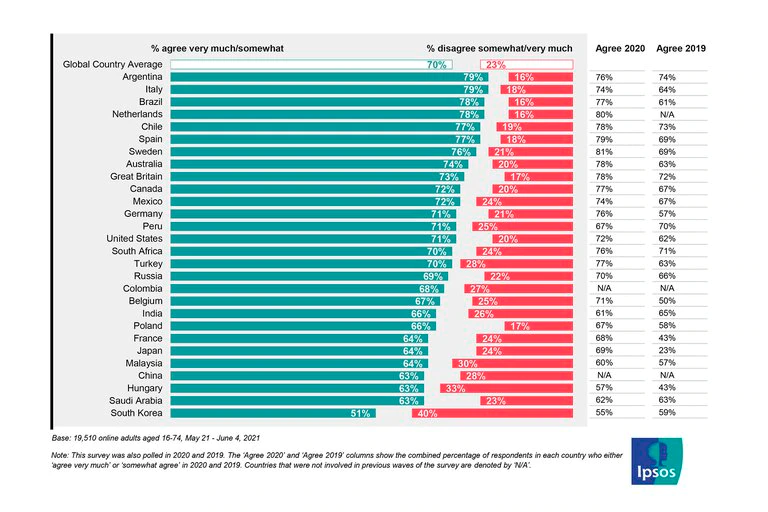 “Nos encontramos frente a una crisis humanitaria que año a año se profundiza. El compromiso de toda la sociedad es fundamental. Desde Fundación ACNUR Argentina compartimos nuestro orgullo con todos los argentinos por ser uno de los países del mundo más amigables con los refugiados”, afirmó Carolina Martinenghi, Directora de Comunicaciones de Fundación ACNUR Argentina.La mayoría de las personas en los países encuestados (70% en promedio) apoyan el principio de buscar refugio de la guerra y la persecución, pero pocos (14% en promedio) están abiertos a permitir que más refugiados ingresen a su país a raíz de la pandemia.Informe de Tendencias Globales 2020 de ACNURSegún este informe, publicado el pasado 20 de junio en Ginebra, Suiza, el número de personas que han huido de las guerras, violencia, persecución y violación de los derechos humanos hacia finales de 2020 alcanza casi los 82,4 millones de personas, un aumento del 4% sobre la cifra récord de 79,5 millones alcanzada al final de 2019. Es decir: más del 1% de la población mundial se vio obligada a dejar sus hogares para salvar sus vidas y necesita ayuda para sobrevivir. Hay el doble de personas desplazadas forzosas hoy que en 2011, cuando el total era algo inferior a 40 millones.Las niñas y niños menores de 18 años representan el 42% de todas las personas desplazadas forzosas. Y estimaciones recientes de ACNUR muestran que casi un millón de niños han nacido como refugiados entre 2018 y 2020, y muchos de ellos pueden seguir siendo refugiados durante muchos años.El informe también señala que en 2020, durante el pico de la pandemia, más de 160 países habían cerrado sus fronteras, 99 de los cuales no hacían excepciones con las personas que querían pedir protección. Al mismo tiempo que las personas seguían huyendo a través de las fronteras, muchísimas se veían obligadas a desplazarse dentro de sus propios países, impulsadas fundamentalmente por las crisis de Etiopía, Sudán, los países del Sahel, Mozambique, Yemen, Afganistán y Colombia.Por su parte, el reasentamiento de refugiados registró una drástica caída a lo largo de 2021, con solo 34.400 refugiados reasentados durante el año, el nivel más bajo en 20 años, resultado del reducido número de plazas de reasentamiento disponibles y del COVID-19.En cuanto a la situación en Argentina, a diciembre de 2020 la población de interés para el ACNUR en el país alcanzaba las 185.342. Entre ellas, 3.988 personas refugiadas (cuyas principales nacionalidades son colombiana, peruana y siria), 9.247 solicitantes de asilo (cuyas principales nacionalidades son venezolana, senegalesa y cubana), 448 personas que ingresaron a través del Programa Siria y 171.659 personas venezolanas desplazadas en el extranjero.Boletín Vaticano “Migrantes-Refugiados” post-COVID: El futuro del trabajo migrante
“Trabajemos todos juntos para avanzar hacia un nuevo horizonte de amor y paz, de fraternidad y solidaridad, de apoyo mutuo y acogida”. Papa Francisco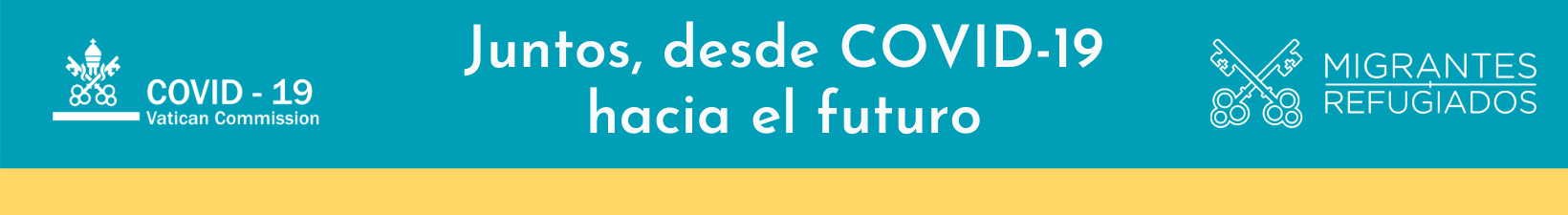 29 Julio 2021 BOLETÍN M&R #7 | Agosto de 2021EL FUTURO DEL TRABAJO MIGRANTEhttps://migrants-refugees.va/es/blog/2021/07/29/boletin-post-covid-futuro-trabajo-migrante/La pandemia del COVID-19 ha tenido un impacto significativo, tanto en la economía como en la salud pública, y ha planteado una serie de preocupaciones sobre el empleo a largo plazo. En particular, ha puesto de manifiesto la frágil situación de los trabajadores temporales. Muchos son migrantes y carecen de la documentación adecuada por lo que no pueden solicitar y acceder a prestaciones sociales. Su trabajo suele definirse como informal al carecer de un contrato legal, por lo que es inseguro y se caracteriza por llevarse a  cabo en condiciones peligrosas. Estos trabajadores no recurren a la protección que puede brindarles la ley y el apoyo que reciben por parte de las autoridades locales es muy escaso. La crisis sanitaria ha tenido enormes repercusiones en la vida de los trabajadores migrantes. Muchos han perdido sus empleos, por lo que les resulta imposible hacer frente a las crecientes deudas. Algunos se han quedado sin dinero para mantener a su familia y se han visto obligados a volver a casa sin ninguna perspectiva o plan establecido. Todo ello también ha tenido efectos negativos en la vida familiar, puesto que ha generado traumas psicosociales causados, entre otras cosas, por un aumento del absentismo escolar, la violencia doméstica y la trata de personas. Por otro lado, los trabajadores migrantes invisibles se han vuelto visibles durante este periodo de crisis de la pandemia del COVID-19, ya que muchos trabajan en sectores económicos esenciales, por lo que no se detuvieron durante el periodo de confinamiento.  Así pues, la pandemia ha puesto de manifiesto la necesidad de promover la dignidad humana y los derechos de todos los trabajadores migrantes. La doctrina social católica lleva afirmando desde hace tiempo la dignidad del trabajo y exhorta a que se respete y valore a todos los trabajadores. Este boletín analiza la posición de la Iglesia católica, las Iglesias locales y otras organizaciones caritativas en favor de los trabajadores migrantes durante la pandemia.
La Iglesia aboga por el respeto de la dignidad de los trabajadores migrantes
El Papa Francisco ha expresado en reiteradas ocasiones su profunda preocupación por los trabajadores, especialmente por los migrantes. En el mensaje para la 104ª Jornada Mundial del Migrante y del Refugiado (2018), el Santo Padre animó a “esforzarse en la promoción de la inserción socio-laboral de los emigrantes y refugiados, garantizando a todos —incluidos los que solicitan asilo— la posibilidad de trabajar, cursos formativos lingüísticos y de ciudadanía activa, así como también una información adecuada en sus propias lenguas”. En dicha ocasión, también destacó la urgencia de normativas relativas a los trabajadores migrantes menores de edad, a fin de “que se prevengan abusos y riesgos para su crecimiento normal”. Poco después de la celebración del Día Internacional de los Trabajadores 2020, el Papa se pronunció en favor de la dignidad de los trabajadores, en particular de los migrantes, a pesar de las dificultades económicas provocadas por la crisis del coronavirus. Hizo especial mención de la explotación de los trabajadores agrícolas en Italia, la mayoría de los cuales son migrantes. El Santo Padre se unió al coro de voces que defendían a todos los trabajadores explotados: “Invito a hacer de la crisis una ocasión para volver a poner en el centro la dignidad de la persona y del trabajo”.El Papa Francisco envió un vídeo mensaje con motivo de la 109ª reunión de la Conferencia Internacional del Trabajo, celebrada en junio de 2021, en la que pidió una acción concertada en favor de los trabajadores que se encuentran en los márgenes del mercado laboral y que, lamentablemente, todavía se ven afectados de manera negativa por la pandemia del COVID-19. Entre éstos se encuentran los migrantes, señala el Papa, que son víctimas de la “filosofía del descarte que nos hemos habituado a imponer en nuestras sociedades”. Un diálogo constructivo y veraz, dirigido a transformar esta “filosofía del descarte” no puede dejar de lado a los más vulnerables, sino que debe incluirlos como interlocutores en el diálogo con los mismos derechos y las mismas obligaciones. El Papa Francisco propuso la experiencia de la Iglesia de tender puentes entre comunidades, como modelo a seguir en la búsqueda de normas uniformes que se puedan aplicar al trabajo en todos sus diferentes aspectos, como garantía para los trabajadores, para el desarrollo humano integral y para el bien común.El arzobispo Gabriele Caccia, Observador Permanente de la Santa Sede ante las Naciones Unidas, intervino en el 59º período de sesiones de la Comisión de Desarrollo Social (EN), el 16 de febrero de 2021, dedicado al papel de las tecnologías digitales en el desarrollo social. Mons. Caccia enfatizó cómo las tecnologías digitales pueden asistir a migrantes y refugiados. Por ejemplo, garantizar el acceso a Internet a los trabajadores migrantes es una forma de ayudarles a identificar nuevas oportunidades de empleo y reducir los costos de transacción de las remesas. “La tecnología puede ayudar a migrantes y refugiados también de otra manera, proporcionando un sistema de identificación digital seguro, para facilitar en mayor medida su protección e integración, salvaguardando al mismo tiempo su privacidad”, añadió el Nuncio Apostólico. Por último, el Taskforce Economía de la Comisión vaticana COVID-19 (VCC-19) elaboró un resumen ejecutivo sobre la mano de obra migrante durante la pandemia (EN). El documento reconoce las situaciones dispares a las que muchos trabajadores migrantes se han tenido que enfrentar durante la crisis del COVID-19, especialmente quienes realizan trabajos estacionales. “Muchos de estos trabajadores no están reconocidos por la legislación laboral nacional y trabajan de manera informal. Simplemente no existen”, señala la VCC-19. El documento denuncia la falta de una regulación para migrantes, trabajadores estacionales, cuidadores y trabajadores domésticos, lo que les expone a grandes riesgos sanitarios y económicos. Por otra parte, “otorgar a estos grupos un estatus jurídico y brindarles protección sanitaria y social garantizaría una seguridad social generalizada e impediría la propagación del virus”.
La misión evangélica en apoyo de los trabajadores migrantes
Los trabajadores migrantes suelen soportar una separación prolongada de sus familias, dificultades económicas, exclusión y discriminación. Los agentes católicos, por tanto, se dedican a proporcionar ayuda concreta, protección social y apoyo espiritual. El proyecto RADIX – Alle Radici del Problema (IT), promovido por la cooperativa social Kairos en colaboración con la Scalabrini Agency for Cooperation and Development, asiste a los migrantes en riesgo de explotación laboral, proporcionándoles apoyo y asesoramiento en el ejercicio de sus derechos como trabajadores y ciudadanos. Un elemento fuerte del proyecto, los Laboratorios gratuitos de Empoderamiento (LE), están diseñados para fortalecer las habilidades y asesorar a los migrantes en diferentes ámbitos como el laboral, el de la vivienda y el de la economía. Los LE están dirigidos a hombres y mujeres migrantes, cuyas edades están comprendidas entre los 18 y los 45 años, ya sea que residan legalmente en Italia, soliciten la renovación del permiso de residencia, sean refugiados o solicitantes de protección internacional. El servicio salesiano “Don Bosco for Migrants” (DB4M) ha activado un número de teléfono gratuito a nivel nacional en la India, de asistencia, destinado a los trabajadores migrantes. Inicialmente esta línea estará disponible en ocho idiomas para los que llaman, y se añadirán otros idiomas más adelante. Se puede atender y ayudar hasta 15 personas al mismo tiempo. Algunos de los servicios que se ofrecerán, explica don Bosco Francis, director de DB4M, son: poner en contacto las áreas de origen y destino de los migrantes, brindar asistencia legal, asistencia jurídica para obtener salarios mínimos, trabajo y condiciones de vida dignas, escucha empática, ayuda para la protección de los derechos, la obtención de documentos y certificados públicos, seguro médico. Añadió que esto también servirá como una especie de centinela contra el trabajo infantil, el trabajo en condiciones de servidumbre y la trata de personas.Los trabajadores migrantes en el municipio de Odemira en Portugal se enfrentan a múltiples problemas. La Cáritas diocesana de Beja cuenta con un centro local de apoyo a la integración de los migrantes (PT), financiado por el Alto Comisionado para las Migraciones, en el que se presta asistencia inicial para ayudar a estas personas a resolver los problemas administrativos y de residencia, asistir a entrevistas con el Servicio de Inmigración y Fronteras, etc. En la agencia Ecclesia, Isaurindo Oliveira informó que el vínculo entre los trabajadores agrícolas y migrantes suele ser “a través de un intermediario” y sus contratos son “a menudo precarios, dudosos, [y] falsos”. Es en este contexto que los migrantes se ponen en contacto por primera vez con la Cáritas diocesana, ya que ven cómo les reducen sus salarios o incluso se les niega su pago. Después del Sínodo Diocesano de Burlington, celebrado en el estado estadounidense de Vermont, los miembros de las parroquias de St. Peter en Vergennes y de St. Ambrose en Bristol decidieron escuchar el llamamiento del Sínodo en el que se invitaba a las parroquias a involucrarse más en la evangelización, a través de un servicio ofrecido a los trabajadores migrantes locales. El número de trabajadores migrantes que había asistido a misa en la región era relativamente bajo debido a las dificultades lingüísticas y este número había disminuido aún más debido a la pandemia. Los feligreses de St. Peter formaron el Equipo de divulgación para migrantes (EN) para reunirse con los trabajadores, conocer sus necesidades y establecer cómo se les podría ayudar. Una de las primeras cosas que hizo el párroco, el P. Royer, fue aprender la oración de absolución en español para poder dar la absolución después de escuchar las confesiones de los trabajadores gracias a la ayuda de un programa de traducción en línea. Veintisiete feligreses asistieron a clases de español en la sala parroquial y algunos empezaron a llevar en coche a los trabajadores para que asistieran a la liturgia diaria. También les proporcionaron botas, chaquetas, ropa e incluso aire acondicionado. Los miembros del Equipo de divulgación para migrantes se dieron cuenta de la importancia de la mano de obra de los trabajadores migrantes. “Salen de sus casas y vienen a trabajar aquí en nuestras granjas para que podamos tener buena comida en nuestras mesas”, dijo Donna Fox, feligresa de la parroquia de St. Ambrose. “Estamos muy agradecidos y esta es una manera de recompensarles”.
Una mirada al futuro del trabajo migrante
La Comisión Católica Internacional para las Migraciones (ICMC) ha publicado dos libros, titulados Driven by the Depth of Love (Impulsados por la Profundidad del Amor, EN) y Towards a Better World (Hacia un Mundo Mejor, EN), en los que presenta las principales conclusiones de las investigaciones que ha llevado a cabo sobre las experiencias de los trabajadores migrantes, sus testimonios y ejemplos de respuestas a la migración laboral centradas en la persona. El informe de investigación Hacia un Mundo Mejor explora diferentes aspectos de las experiencias de los migrantes en el mundo del trabajo, por ejemplo, por qué deciden migrar, los retos y las oportunidades que se presentan en su camino, y sus condiciones de vida y de trabajo. Se proponen ejemplos de buenas prácticas para mostrar cómo las organizaciones católicas y otras organizaciones religiosas sirven a los migrantes internos e internacionales en diversos lugares del mundo. A los migrantes mismos se les cede la palabra en Impulsados por la Profundidad del Amor. Este trabajo de fotoperiodismo pone de relieve las condiciones de vida y los retos cotidianos a los que se enfrentan los trabajadores migrantes, poniendo un rostro humano al fenómeno de la migración. Una página web (EN) presenta el contenido completo de ambas publicaciones.El documento de incidencia política de Cáritas Europa “Desmitificar la regularización de migrantes indocumentados” (EN) no solo destaca los retos que experimentan los migrantes indocumentados, sino también las contribuciones que aportan a nuestras sociedades. De hecho, los sectores económicos clave no funcionarían sin el duro trabajo de los trabajadores indocumentados. Si bien la regularización de los trabajadores indocumentados se considera tabú para algunos, podría conducir a las personas al sector económico, aumentar los ingresos fiscales y corregir las fallas en la legislación y los procedimientos de inmigración y de asilo. Por esta razón, Cáritas nos invita a ver la regularización de los migrantes indocumentados en el contexto más amplio de la expansión de las vías migratorias regulares y abordar las economías informales y la explotación.El capítulo 3 del documento de trabajo de la Fundación Caritas In Veritate, ”Repensando el trabajo. Reflexiones éticas sobre el futuro del trabajo”, se centra en la migración y las condiciones de trabajo dignas en los países de origen y de destino (EN). En el documento se esboza una visión ética de los migrantes y del trabajo como parte de un análisis más amplio del futuro del trabajo y de sus consecuencias para los migrantes internacionales. El capítulo concluye con una serie de recomendaciones políticas dirigidas a orientar el desarrollo de una visión de la migración y del trabajo centrada en la persona, en un momento convulso en el que reina la incertidumbre en el mercado laboral global, en el que el número de migrantes internacionales es cada vez mayor.La pandemia se ceba con los refugiadosEl número de solicitantes de asilo ha disminuido drásticamente por la covid. Y no es buena noticia: hay un gran número de personas en situación de desamparo, atrapadas en países en tránsito y sin una vía segura para ejercer su derecho de asiloMARÍA DEL MAR JIMÉNEZ LASSERROTTE|FUENSANTA PÉREZ ÁLVAREZ17 JUL 2021 - 21:30 CSTNota a los lectores: EL PAÍS ofrece en abierto la sección Planeta Futuro por su aportación informativa diaria y global sobre la Agenda 2030. Si quieres apoyar nuestro periodismo, suscríbete aquí.https://elpais.com/planeta-futuro/2021-07-18/la-pandemia-se-ceba-con-los-refugiados.htmlOumar es un chico argelino que llegó en patera a las costas de Almería porque sufre una enfermedad grave y en su país no tiene acceso a un tratamiento. Tras conseguir plaza en un Centro de Acogida de Refugiados de Cruz Roja, el equipo comenzó a trabajar para conseguir un tratamiento. Lo malo es que, en plena pandemia, la mayoría de las citas son telefónicas. Y en las escasas citas presenciales a las que acude, no se admiten acompañantes. Ni siquiera un traductor, en su caso. Como es lógico, el joven Oumar se frustra porque no logra entenderse con su doctora. Siente que la vida se complica, que su curación nunca llegará, se angustia y todo confluye en una depresión con varios intentos de suicidio. Al darse cuenta de la situación, el equipo psicológico del centro de acogida salió en su auxilio. En coordinación con salud mental, ya han logrado que se adhiera a un tratamiento que le está permitiendo llevar una vida normalizada.Esta historia da cuenta de hasta qué punto, si bien la pandemia nos ha pasado factura a todos, el impacto siempre es mayor entre los más vulnerables. Entre ellos, los refugiados.Aunque todavía no se conoce el impacto global total de la pandemia, es evidente que el número de solicitantes de asilo ha disminuido drásticamente. Y no es precisamente una buena noticia. Porque sigue habiendo un gran número de personas en situación de desamparo, atrapadas en países en tránsito carentes de protección y sin una vía segura para viajar y ejercer su derecho de asilo.La condición de refugiado se le reconoce a toda persona que, debido a fundados temores de ser perseguida por motivos de raza, religión, nacionalidad, opiniones políticas, pertenencia a determinado grupo social, de género u orientación sexual, se encuentra fuera del país de su nacionalidad. Y bien no puede o bien, a causa de dichos temores, no quiere acogerse a la protección de tal país, establecidas en la Ley 12/2009, de 30 de octubre, reguladora del derecho de Asilo y la Protección Subsidiaria.Según la Agencia de la ONU para los Refugiados, 82,4 millones de personas se han desplazado a la fuerza a finales de 2019, solo 20,7 millones como refugiados. Los conflictos armados, las crisis humanitarias, las catástrofes naturales, la violación de derechos humanos y el alto grado de violencia son los principales motivos por los que huyen de sus países de origen.En 2020, la Unión Europea tramitó 471.300 solicitudes de asilo, un 32,6 % menos que en 2019. Esto fue debido a los efectos de la pandemia y al endurecimiento de los controles fronterizos para la contención de las migraciones. Solo se salvaron las llegadas a Canarias por vía marítima, que crecieron un 116 % respecto al 2019.Según la Oficina de Asilo y Refugio del Ministerio de Interior, en 2020 las solicitudes de Protección Internacional formalizadas en España fueron 88.762 (25 % menos que en 2019), siendo favorables 4.360 con Estatuto de Refugiado y 1.398 con Protección subsidiaria.El sistema de acogida cuenta con una red estatal integrada por los Centros de Acogida a Refugiados (CAR) dependientes de la Dirección General de Programas de Protección Internacional y Atención Humanitaria, y plazas de acogida en otros dispositivos gestionados por entidades subvencionadas por el Ministerio de Inclusión, Seguridad Social y Migraciones.Cruz Roja gestiona 2.713 plazas de acogida mediante equipos multidisciplinares que intervienen dando cobertura de alojamiento y manutención, atención jurídica, psicológica, empleo, aprendizaje del idioma o traducción, con el objeto de promover la autonomía e integración de estas personas.La pandemia paralizó los planes de vida de la familia Escobedo. Esta familia, formada por la pareja y dos hijas procedentes de Colombia, huyeron de su país por coacciones recibidas de la FARC. Al llegar a España solicitaron asilo, le asignaron una plaza en nuestro centro, donde se prepararon para comenzar una nueva vida. Esperaban trabajar en el sector hostelero, se habían formado como ayudantes de cocina. Pero al declararse el estado de alarma tuvieron que volver a pedir ayudas económicas y permanecer en el centro.Este año de pandemia ha supuesto grandes desafíos a nivel laboral, económico, salud y educación. Ellos lo han vivido con especial dureza.Este año de pandemia ha supuesto grandes desafíos a nivel laboral, económico, salud y educación. Y los refugiados lo han vivido con especial durezaA nivel educativo, el confinamiento ha reducido el acceso y la participación en actividades educativas. Fatou es una niña costamarfileña de 6 años que llegó al centro acompañada de su madre huyendo de la mutilación genital. Al llegar, no podía salir a la calle, no podía ir al colegio y apenas hablaba castellano. Los educadores ayudaron a Fatou y a su madre, analfabeta digital, con los deberes del colegio a través de la plataforma digital.Esta situación de confinamiento y el uso de internet también ha puesto en riesgo a menores víctimas de ciberacoso, como es el caso de Samia. Esta joven malinense de 14 años llegó con su madre al centro de migraciones de Cruz Roja Almería, huyendo de un matrimonio forzoso que su padre había concertado. Desde el centro se facilitaron medios digitales para que empezara a realizar actividades de aprendizaje, como aprender castellano. Este apoyo por parte de la educadora sirvió para detectar que la joven estaba siendo acosada por varios hombres mediante conversaciones de alto contenido erótico. El equipo psicológico trabajó con Samia, que pudo ser escolarizada, y trabaja con la madre para controlar y evitar factores de riesgo con internet.También los sistemas sanitarios se han visto sobrecargados, con acceso limitado y atención telefónica, que aumenta la dificultad de conseguir una atención sanitaria. Como le pasó a Oumar, el chico argelino del que hablábamos al principio.Para colmo, el confinamiento ha dificultado la detección de los casos de violencia de género. Samira y Mohamed salieron de Marruecos huyendo de las represalias por profesar la religión cristiana. A su llegada al centro, Mohamed se dispuso a aprender castellano y hacer cursos para buscar trabajo mientas que Samira se quedaba en casa. Durante el confinamiento, comienzan a surgir más conflictos de convivencia y Mohamed agrede verbalmente a Samira. Como estaban anuladas todas las actividades grupales presenciales, Samira se sintió sola para enfrentarse a esta situación. Tardó en verbalizarla, recibiendo desde ese momento todo el apoyo de su equipo de referencia.Las personas refugiadas que, recién llegadas a España, inician un proceso de integración y autonomía requieren de un mayor esfuerzo y apoyo por parte de los recursos sociales, de la población y de instituciones como Cruz Roja. Gente como Oumar, Fatou o Samira, que huyen de sus países buscando protección, enfrentándose con la mayor resiliencia posible a todas las situaciones adversas vividas, se han encontrado a su llegada con una situación de pandemia que frena su proyecto migratorio.Este artículo fue originalmente publicado en The Conversation.María del Mar Jiménez Lasserrotte es profesora ayudante doctor. Departamento de Enfermería, Fisioterapia y Medicina. Facultad Ciencias de la Salud, Universidad de Almería. Fuensanta Pérez Álvarez, trabajadora social, responsable del programa de atención a personas refugiadas y directora del Centro de Migraciones de Cruz Roja Española en Almería, ha colaborado en la redacción de este artículo.Llegar a un país y poder sentirte de ahíEn el libro ‘Mi hogar es cualquier parte’, la periodista Carla Fibla retrata el fenómeno migratorio desde las perspectivas que ofrece la sociedad de llegadahttps://elpais.com/planeta-futuro/2021-07-27/llegar-a-un-pais-y-poder-sentirte-de-ahi.htmlPortada del libro 'Mi hogar es cualquier parte'.LIBROS.COMANALÍA IGLESIAS28 JUL 2021 - 21:30 CSTPara hablar de integración. Para disparar el necesario debate sobre el siguiente paso de la vida de una persona que ha migrado y decide instalarse en un territorio que compartirá con los que allí nacieron. Es por eso que la periodista Carla Fibla escribió Mi hogar es cualquier parte (Libros.com), que acaba de presentarse en España. Porque su historia de origen nos concierne, pero también lo que esta persona esperaba de nosotros, de este otro paisaje que a veces le trunca las expectativas, pero cuyo horizonte siempre puede volver a despejarse, si somos capaces de escuchar. Uno de cada cuatro solicitantes de asilo ha dormido alguna vez en la calle en España, nos cuenta Fibla (Valencia, 1973), en la introducción. Nadie como ella, que ha vivido en Egipto, Marruecos, Jordania y que, actualmente, reside en Sudáfrica, para este ejercicio de escucha sobre lo que supone estar lejos de casa, algo que puede no estar reñido con el sentirse como-en-casa. Porque, por paradójico que parezca, el hogar puede, efectivamente, construirse en cualquier parte. 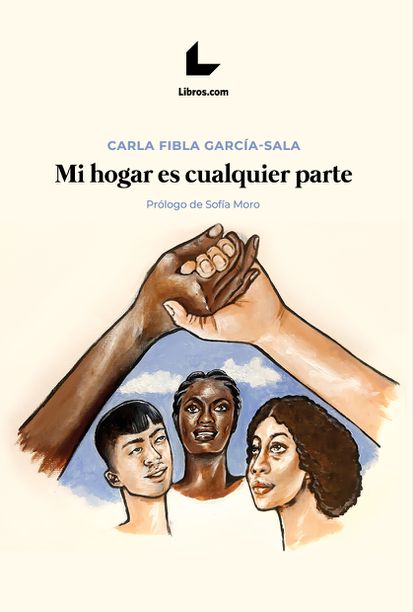 Según narra la ex corresponsal de la Cadena SER, en esta aventura la guiaron, desde el primer momento, dos autores: la socióloga marroquí Fátima Mernissi, en El hilo de Penélope/ Les simbad marocains, y el periodista polaco Ryszard Kapuscinski, a través de su Encuentro con el otro. En este último se lee: “El encuentro con el otro no es algo sencillo y automático, sino algo que necesita de una voluntad y un esfuerzo que no todo el mundo –y no siempre– está dispuesto a afrontar”. Para ello, será necesario, dice Fibla, “hacer el esfuerzo de acercarse, comprobar cómo nos sentimos y decidir qué implicación queremos tener, hasta qué punto estamos dispuestos a que lo que le pasa al otro nos afecte”.Mi hogar es cualquier parte, que se financió a través del micromecenazgo, continúa otro trabajo suyo ya publicado, un audiolibro en colaboración con Nicolás Castellano, llamado Mi nombre es nadie. El viaje más antiguo del mundo (Icaria, 2008).Cifras con o sin pulsoLa obra pretende ensanchar un camino de acceso a la realidad total de las migraciones, desde los grandes números que suelen aturdirnos hasta las voces individuales y sus contextos sociales de origen, tránsito y llegada, sin dejar de poner en cuestión cada uno de los absolutos que suelen abundar en la mayoría de las crónicas mediáticas. Ese camino se estructura a través de la exposición de las estadísticas actualizadas, de una conversación con Nicolás Castellano –experto en migraciones de la Cadena SER–, de los testimonios de unas treinta referencias más (activistas, periodistas, trabajadores de ONG, académicos, letrados y juristas) que analizan si las personas migrantes están construyendo un hogar en España, del debate sobre la utilidad de las fronteras y la dirección de seguir por la senda actual.Con todo, también hay rutas-hogar, que son las que Fibla intenta construir, junto a asociaciones y personas en movimiento cuyo aporte es valioso y sus iniciativas, imprescindibles, en la sociedad a la que llegan. La propuesta sobre tal red de personas, colectivos y asociaciones se une a una amplia recomendación bibliográfica y a las infografías de El orden mundial que apoyan el relato.“Occidente venera a esos internacionalistas pangeístas que van en busca del corazón de las tinieblas, pero combate a los que vienen guiados por la luz de la razón. Son extranjeros. Nada más alarmante que el extranjero que llega”, anticipa la fotógrafa Sofía Moro en el prólogo, que nombra a Don Quijote, Ulises y Marco Polo, para recrear aquella constatación del que parte como ciudadano para regresar como extranjero.Efectivamente, se puede ser ciudadano y extranjero, en las dos direcciones y en todas sus acepcionesDe hecho, hay cifras referidas a porciones de la Tierra, en este caso, a nuestro territorio, que apenas nos dejan aproximarnos al fenómeno global, relacionado con la naturaleza del ser humano, como es el deseo o la exigencia de desplazarse. Entre ellas, Fibla menciona que el saldo vegetativo negativo de España (más defunciones que nacimientos) se compensó, en 2019, gracias al balance positivo entre inmigraciones y emigraciones, en 451.391 personas, según el Instituto Nacional de Estadística. O que, por ejemplo, de los 5.235.375 extranjeros que había en España en 2020, un 6,33% nacieron en España. Efectivamente, se puede ser ciudadano y extranjero, en las dos direcciones y en todas sus acepciones.Más allá del paterismoEn la reciente presentación del libro, en la Casa Árabe de Madrid, Castellano destacó en Fibla su “capacidad por persistir” en este asunto, al tiempo que señalaba una risueña analogía: “Todo el mundo cree saber de inmigración como cree saber de fútbol y esta realidad no se explica con titulares facilones”. He aquí, según él, “un trabajo de documentación muy importante, que excede la realidad de la migración irregular por la vía marítima, que sigue representando un porcentaje pequeñísimo de esas más de cinco millones de personas no nacidas en España que viven con nosotros; con un enfoque que va mucho más allá del paterismo o la frontera sur, que siguen siendo noticia, e incluso va más allá de la ruta canaria, que es la ruta más mortífera del mundo”.Hay, según el experto de la Cadena SER, una “valla interna”, fronteras dentro de España, que tiene que ver con las dificultades inmensas que se le presentan a cualquier extranjero “para obtener la documentación o para acceder a un permiso de residencia y trabajo o de reagrupación familiar”.En el libro de Fibla se lee: “España no es un país de acogida, cuando se analizan los datos oficiales. No lo es con los demandantes de asilo, que, además de verse obligados a esperar meses o años, observan cómo una minoría de sus solicitudes se soluciona favorablemente. Tampoco lo es en materia de deportaciones: el Ministerio del Interior deportó, en 2019, al 30% de personas con una orden de abandonar el territorio (11.153) y la media de la unión europea es del 29%. En los últimos años se han firmado 30 acuerdos bilaterales con países que aceptan el retorno de sus nacionales”.Además de esta carrera de obstáculos físicos que a veces parecen insalvables, también están las fronteras de la xenofobia y el racismo cotidiano, o los impedimentos prácticos ligados a las condiciones generales de una población acorralada por la crisis económica persistente, como es el precio de la vivienda.Ambos periodistas contaron que se puede tener otra percepción del fenómeno migratorio a través de las comunidades vecinales, aunque parte de las políticas de Estado de los últimos años circulen por senderos demasiado distantes a los de un hogar. De ahí el valor de las conversaciones con esas personas que pueden aportar vivencias y profundidad al concepto de pertenencia, que no tiene que ver con lo institucional. En este sentido, durante el acto de presentación se destacó un encuentro que Fibla organizó durante seis horas en su propia casa y que ocupa 30 páginas del libro, entre tres mujeres jóvenes con perfiles muy diferentes: una estudiante marroquí, una refugiada somalí y una española afrodescendiente. “Les ofrecía palabras (color de piel, velo, por ejemplo) y ellas me decían lo que significaban en esta sociedad cada uno de estos términos”, comentó la autora.“Las comunidades van ganando espacio público, pero también necesitamos que la sociedad local se implique”, sostuvo Fibla, que en la actualidad trabaja en la revista Mundo Negro. Para esta obra, viajó por varias ciudades españolas, en un intento por entender de dónde sale la visión distorsionada sobre las personas en movimiento que permite “la violación de sus derechos en Europa”, según sus propias palabras.En cuanto al concepto integración, la periodista afirmó que hay indefensión: “Necesitan espacios seguros, que están creando y dando un salto importante para organizarse, aunque los gobiernos no hayan tenido en cuenta a las comunidades de personas no nacidas en España”. Para aclarar este punto, Castellano añadió: “No hay una prioridad en derechos sino una mirada securitaria sobre las migraciones”. “Llegar a un lugar y poder sentirte de allí es uno de los derechos que todos deberíamos poder tener”, concluyó Fibla.ESTADOS UNIDOS Tom Ricker. Política migratoria bajo Biden: señales de esperanza y motivos de preocupaciónhttps://redfranciscana.org/la-politica-migratoria-bajo-biden-senales-de-esperanza-y-motivos-de-preocupacion/ por jpic | Jun 28, 2021 | Noticias, Reflexión | 0 ComentariosComo un candidato, Biden prometió, y parecía preparado desde el principio, trazar un nuevo camino hacia una agenda de reforma más centrada en las personas. Como presidente, ha dado muchos pasos esperanzadores, pero aún se apoya en la disuasión y la criminalización en un grado preocupante.Biden ingresó a la presidencia preparado para tomar medidas rápidas sobre inmigración. En su primer día en el cargo, la administración anunció una moratoria en la mayoría de las deportaciones, nuevas pautas de aplicación para el Servicio de Inmigración y Control de Aduanas y detuvo las nuevas inscripciones en los controvertidos Protocolos de Protección a Migrantes (programa “Permanecer en México”). Durante la primera semana se introdujo una nueva legislación para proporcionar un camino hacia la ciudadanía para los migrantes no autorizados que viven en los Estados Unidos, ampliar el apoyo a Centroamérica para abordar las “raíces de la migración” y reescribir las reglas de visa para trabajadores temporales.Varias señales sugieren un cambio esperanzador en la política hacia los refugiados y solicitantes de asilo:Los Protocolos de Protección a Migrantes (MPP) han terminado formalmente.MPP fue una de las políticas más controvertidas de Trump. Las personas que buscaban asilo en Estados Unidos se vieron obligadas a esperar en México por sus audiencias de asilo, en última instancia, poco más de 70.000 personas. A partir de abril de 2020, estas audiencias se suspendieron debido a COVID-19. Cuando Biden asumió el cargo, algunas familias llevaban esperando más de dos años en México. Human Rights First documentó 1.300 víctimas de crímenes violentos entre los que se vieron obligados a esperar en México bajo el MPP.Tras la decisión de detener nuevas inscripciones en el programa en enero de 2021, el nuevo equipo de política fronteriza de Biden estableció un proceso de selección para sacar a las personas con solicitudes de asilo de los campamentos y refugios temporales y a menudo peligrosos en los que habían estado viviendo, y entrar en los Estados Unidos a la espera de sus audiencias. En mayo, la mayoría de los que todavía tenían solicitudes de asilo en virtud del MPP habían sido admitidos. En junio, el MPP terminó formalmente.El fiscal general de Biden anula los esfuerzos de Sessions para limitar los motivos de asiloEn 2018, el fiscal general de Donald Trump, Jeff Sessions, instituyó nuevas reglas que limitaron los motivos por los que se podía solicitar asilo. Sessions se dirigió estas reglas a personas que huían de la violencia perpetrada por actores no estatales, bajo la afirmación general de que si las personas no huyeran de la persecución política, no calificarían como refugiados. En reglas separadas, limitó la capacidad de las mujeres que huían de la violencia doméstica para calificar para el asilo y les negó el asilo a las personas que huían de la violencia de las pandillas.El Procurador General Merrick Garland revocó estas reglas la semana pasada en casos relacionados con solicitudes de asilo de Guatemala y México. De Reuters: «No se puede exagerar la importancia de esto», dijo Kate Melloy Goettel, directora legal de litigios en el American Immigration Council. «Esta fue una de las peores decisiones contra el asilo durante la era Trump, y este es un primer paso realmente importante para deshacer eso».Programa de menores centroamericanos reinstalado/ampliadoEn 2015, la administración Obama estableció un programa que permitió a los niños de Centroamérica solicitar asilo mientras aún se encontraban en su país de origen, antes de arriesgarse a un viaje peligroso por México y un futuro incierto en la frontera. El programa fue ampliamente visto como un paso prometedor, pero nunca pudo procesar suficientes niños, lo que generó una enorme acumulación de solicitudes. Cuando Trump se convirtió en presidente, lo canceló, dejando a 2.700 niños ya aprobados en el limbo.En marzo de 2021, la administración Biden reabrió el Programa de Menores Centroamericanos (CAM), que busca específicamente reunir a los niños en Centroamérica con un padre en los Estados Unidos. La primera fase del programa fue revisar las aplicaciones que estaban en proceso cuando Trump finalizó el programa en 2017. La semana pasada, CAM se amplió para aceptar nuevas aplicaciones.Frente a todas estas buenas noticias, sigue siendo importante señalar dónde el trabajo queda por hacer. Las siguientes son unas áreas que todavía son motivo de preocupación:La aplicación del Título 42 sigue siendo un gran problemaEn marzo de 2020, los Centros para el Control y la Protección de Enfermedades emitieron una orden citando la autoridad para limitar la migración bajo el Título 42 del código de EE. UU por motivos de salud pública. Como resultado, la administración Trump había estado negando a todos los que se encontraban en la frontera la oportunidad de solicitar asilo, incluidos los niños no acompañados. Las personas así negadas, han sido expulsadas sumariamente, la mayoría a México. Biden ha seguido empleando el Título 42 para expulsar a la mayoría de las personas que se encuentran en la frontera. Incluso aquí, hay algunos rayos de luz, ya que la administración ha puesto fin a la expulsión de niños y ha retrasado la expulsión de familias. Sin embargo, hasta que termine el Título 42, seguirá siendo el principal obstáculo al que se enfrentan las personas que buscan asilo en los Estados Unidos.El mensaje permanece: No venganComo candidato y desde que asumió el cargo, la administración se ha centrado en deshacer las políticas fronterizas de la era Trump que cerraron las vías de asilo. Este es un esfuerzo importante, pero aún incompleto, como indicado por la aplicación continuada del Título 42.Pero en cada paso del camino, Biden y Harris han repetido el mismo estribillo: «No vengan a los Estados Unidos«. A lo largo de la primavera, las embajadas de Estados Unidos en Haití y América Central publicaron memes de Biden diciéndole a la gente que no viniera a Estados Unidos. Durante una conferencia de prensa en Guatemala en junio, Kamala Harris dijo: «Quiero dejar claro a la gente de esta región que está pensando en hacer ese peligroso viaje a la frontera entre Estados Unidos y México: no vengan. No vengan…. Estados Unidos continuará haciendo cumplir nuestras leyes y asegurando nuestra frontera «.Además del uso continuo del Título 42 ya mencionado, los que logran cruzar la frontera también son cada vez más redirigidos a los centros de detención. El número de inmigrantes detenidos se ha disparado de 14.000 a 24.000 desde que Biden asumió el cargo. Aunque 14.000 fue un número históricamente bajo, resultado directo del cierre de la frontera por parte de Trump en 2020, el aumento de las detenciones en los últimos meses es la indicación más clara de que Biden sigue comprometido con un marco punitivo para abordar la migración. Con tantas personas desplazadas debido a la pobreza, la violencia y otras injusticias sistémicas y con Estados Unidos en una posición privilegiada para brindar apoyo, tales políticas deben cambiar.Tom Ricker - Quixote Center
www.quixote.orgEU atribuye inmigración ilegal a violencia, pobreza, y desastres en México y CentroaméricaEU dijo que el incremento de la migración ilegal en su frontera sur es por la violencia, los desastres naturales, la inseguridad alimenticia y la pobreza en Centroamérica y México.Forbes, 27 de julio de 2021https://www.forbes.com.mx/eu-atribuye-inmigracion-indocumentada-a-violencia-pobreza-y-desastres/EFE.- El secretario de Seguridad Nacional de Estados Unidos, Alejandro Mayorkas, atribuyó este martes el incremento de la migración ilegal en la frontera sur de Estados Unidos a la “violencia, los desastres naturales, la inseguridad alimenticia y la pobreza” en Centroamérica y México.Mayorkas compareció ante el Comité de Seguridad Nacional del Senado en una audiencia para analizar el pedido de recursos de su agencia en el presupuesto para el período fiscal 2022 que comienza el 1 de octubre.El senador Bob Portman, de Ohio y el republicano de mayor jerarquía en el comité, advirtió que la migración ilegal “ha estado aumentando cada mes desde la inauguración” del gobierno del presidente Joe Biden el 20 de enero.“Está en marcha un aumento de la migración que ha llegado a los niveles más altos en dos décadas”, agregó Portman. “El presidente Biden dijo que se trataba de un fenómeno estacional, que se moderaría con el verano”.“Pero estamos en el verano y (los migrantes) siguen llegando. No nos preparamos en forma alguna y el gobierno está abrumado por el arribo de menores sin compañía de adultos responsables y de familias” añadió el senador republicano.Cerca de 189,000 indocumentados fueron detenidos en junio pasado en la frontera sur de Estados Unidos, lo que representó un incremento del 4.5% sobre las cifras del mes anterior, que había supuesto un récord histórico de más de dos décadas, y todo a pesar de las altas temperaturas que deben sufrir los inmigrantes que cruzan de manera irregular la frontera.Mayorkas señaló que, además de las condiciones que han llevado a millones de migrantes a abandonar sus países, el Gobierno ha tenido que lidiar con la pandemia global de Covid-19.“Y encima de estos desafíos estuvo la falta de planificación de largo plazo y de un marco estratégico integral por parte del gobierno anterior”, añadió Mayorkas.El gobierno del expresidente Donald Trump “terminó el programa para menores centroamericanos y cortó cientos de millones de dólares en ayuda a Guatemala, El Salvador y Honduras”, dijo el funcionario.“Dicho de forma simple, el gobierno anterior desmanteló el sistema de inmigración de nuestro país”, agregó Mayokas.La propuesta de presupuesto del presidente Biden incluye 1,200 millones de dólares para la modernización de los controles en los puntos de ingreso a Estados Unidos, de los cuales 655 millones de dólares irán para el mejoramiento de los puertos de ingreso terrestres.“El presupuesto incluye un incremento del 50% para los servicios de trámites dentro del programa de alternativas a la detención del Servicio de Control de Inmigración y Aduanas (ICE), explicó Mayorkas. Asimismo la solicitud al Congreso de fondos para el DHS comprende 345 millones de dólares para la contratación de más personal, la adquisición de equipos y servicios de apoyo para el sistema de inmigración.“Estas mejorías darán los recursos para reducir el atraso en los trámites y permitirán que el Servicio de Inmigración y Ciudadanía pueda fortalecer su capacidad de entrevistas a fin de cumplir con la meta del gobierno de aceptar hasta 125,000 refugiados cada año”, indicó.Otros 163 millones de dólares pedidos al Congreso estarán destinados a los servicios médicos que se brindan a los migrantes detenidos por la Oficina de Aduanas y Protección de Fronteras (CBP), dijo Mayorkas. Kamala Harris presenta plan para migrantes de Guatemala, Honduras y El SalvadorLa vicepresidenta dio a conocer el documento semanas después de visitar Centroaméricahttps://www.dallasnews.com/espanol/al-dia/inmigracion/2021/07/29/kamala-harris-presenta-plan-para-migrantes-de-guatemala-honduras-y-el-salvador/By Elliot Spagat/APJul 29, 2021 San Diego — Los esfuerzos por abordar las causas de la inmigración desde tres países centroamericanos no tendrán resultados inmediatos, según dijo el jueves la vicepresidenta de Estados Unidos, Kamala Harris, en la presentación de una amplia estrategia que evita fijar en objetivos y plazos específicos.Estados Unidos no puede resolver por sí solo los arraigados motivos por los que la gente se marcha de Guatemala, Honduras y El Salvador, como la corrupción, la violencia y la pobreza, señaló Harris. Los gobiernos de México, Japón y Corea del Sur, junto con Naciones Unidas, se han comprometido a sumarse a los esfuerzos, dijo sin entrar en detalles.La carta de una página y la lista anexa de datos estaban en línea con declaraciones previas en apoyo de planes de asistencia en el corto plazo contra las fuentes de presión migratoria, como fenómenos climatológicos extremos, así como de mantener la atención en el largo plazo sobre las motivaciones de las personas que abandonan sus países.“Construiremos sobre lo que funcione, y abandonaremos lo que no funcione”, escribió la vicepresidenta. “No será fácil, y los progresos no serán instantáneos, pero estamos comprometidos a hacerlo bien”.Harris señaló que viajó hace poco a Guatemala, “donde uno de los mayores desafíos es la corrupción”. El gobierno de Joe Biden señaló el martes que dejaría de colaborar con la Fiscalía General de Guatemala tras el despido del principal fiscal anticorrupción de la agencia, y señaló que había “perdido confianza” en la voluntad del país de combatir la corrupción.La Casa Blanca también publicó una “Estrategia colaborativa de gestión de migración”, encargada en febrero por Biden para determinar cómo trabajará Estados Unidos con otros países para afrontar los flujos migratorios.Al igual que la estrategia sobre causas de la migración, el documento de una página es una declaración general de principios, muchos de los cuales han sido expresados antes por Biden y miembros destacados del gobierno. Entre ellos están expandir las protecciones y oportunidades de empleo en los de los que se marcha la gente, crear más vías legales para entrar en Estados Unidos y fomentar una “gestión segura y humana de las fronteras”.La tarea de Harris, que asumió Biden cuando era el vicepresidente del expresidente Barack Obama, es de una enorme dimensión y complejidad, y el gobierno ha tenido problemas para dar con respuestas en el corto y largo plazo.Las autoridades fronterizas estadounidenses reportaron en junio un gran número de llegadas a la frontera con México, con un aumento significativo de las familias y niños que viajaban solos. La tendencia parecía mantenerse en julio, cuando las altas temperaturas a menudo disuaden a la gente de hacer el viaje.Un grupo de 509 migrantes de América Central y del Sur se entregó el lunes por la noche en Hidalgo, Texas, horas después de que las autoridades encontraran a otro grupo de 336 personas, dijo Brian Hastings, jefe de sector de la Patrulla Fronteriza en el Valle del Río Grande, el principal corredor de cruces ilegales.El Departamento de Seguridad Nacional dijo haber reanudado el lunes las deportaciones rápidas para “algunas” familias que no expresan temor a ser devueltas a casa. Aunque nunca anunció una suspensión de esa práctica, muchas familias que entraban en el país de forma ilegal eran liberadas en Estados Unidos con orden de presentarse a una cita judicial o reportar ante las autoridades de inmigración.EU presenta dos estrategias para abordar la migración de Centroamérica y México 2021-07-30 07:50David Brooks, corresponsal Tiempo de lectura: 4 min.https://www.jornada.com.mx/notas/2021/07/30/mundo/presenta-la-casa-blanca-estrategias-para-abordar-la-migracion/Nueva York. La Casa Blanca presentó ayer dos estrategias sobre migración para abordar las “causas de fondo” de la migración centroamericana y mexicana, y para el manejo del flujo migratorio de la región. Sin embargo, Washington retrocedió en revertir una medida implementada por Donald Trump para expulsar a “algunas” familias solicitantes de asilo, provocando descontento de algunos defensores de derechos de inmigrantes, y no cumplir las expectativas para la reforma migratoria en su propio país.La vicepresidenta Kamala Harris, encargada por Biden para la tarea de enfrentar el incremento en el flujo migratorio en la frontera sur, emitió ayer una estrategia integral para abordar las “causas de fondo” de la migración centroamericana, afirmando que “nuestra nación tiene que trabajar de manera consistente con la región para abordar las dificultades que causan que la gente salga de Centroamérica para venir a nuestra frontera”.Agregó que “por décadas, nuestra nación ha trabajado en Centroamérica. Frecuentemente con buenas intenciones, (pero) ese trabajo no ha sido consistente”.La estrategia esta basada en cinco pilares: abordar la inseguridad y desigualdad económica, el combate a la corrupción y fortalecer la gobernanza democrática promoviendo los derechos humanos, derechos laborales y libertad de expresión, atendiendo la violencia, incluidos los delitos del crimen organizado y las redes de tráfico, y finalmente combatir la violencia sexual, de género y doméstica. (La propuesta se puede consultar en: https://www.whitehouse.gov/wp-content/uploads/2021/07/Root-Causes-Strategy.pdf).Harris subraya en una carta que acompaña a estas iniciativas, que esta estrategia depende del trabajo colaborativo con otros gobiernos, el sector privado, la sociedad civil y organizaciones internacionales. Señaló que ya se han recibido compromisos por los gobiernos de México, Japón, Corea del Sur y la Organización de Naciones Unidas para sumarse a Estados Unidos en el apoyo a la región.La Casa Blanca también emitió una “estrategia colaborativa de la migración” que se basa, afirma, en esfuerzos de cooperación para el manejo migratorio “seguro, ordenado y humanitario en Norte y Centroamérica”.Esta segunda estrategia incorpora ocho “líneas de acción”, que incluyen “estabilizar” poblaciones con necesidades urgentes, ampliar acceso a la protección internacional con apoyo a programas de asilo en países de la región, mejorar la protección en naciones de origen, promover programas de empleo y mejorar las protecciones laborales.Está también la necesidad de apoyar la reintegración de migrantes retornados, promover el manejo seguro y humanitario de fronteras, mejorar la comunicación pública sobre migración en la región, y, en Estados Unidos, ampliar acceso a vías legales para la protección y para la oportunidad para los migrantes, incluyendo empleo temporal y reunificación de familias. (https://www.whitehouse.gov/wp-content/uploads/2021/07/Collaborative-Migration-Management-Strategy.pdf?utm_medium=email&utm_source=govdelivery#_blank).Altos funcionarios del gobierno de Biden destacaron que lo novedoso de estas estrategias es que son “esfuerzos colaborativos” con gobiernos, la sociedad civil, empresarios, sindicatos, autoridades locales y organizaciones internacionales.Por cierto, el secretario de Estado, Antony Blinken, se comunicó con el canciller Marcelo Ebrard para hablar sobre “los esfuerzos coordinados entre Estados Unidos y Mexico, con el fin de abordar las causas fundamentales de la migración irregular”, y agradeció los esfuerzos de Mexico que “contribuyen a la gestión coordinada de la migración, así como por su amplio apoyo a nivel federal, estatal y local”.Harris y altos funcionarios reconocieron que estas iniciativas “no serán fáciles”, ni generarán resultados inmediatos, pero que con ellas buscan un giro en el manejo del tema migratorio en Centro y Norteamérica, creando un nuevo marco para el futuro.Funcionarios estadunidenses subrayaron que entre los mayores desafíos en la región están tanto la falta de oportunidades económicas como problemas de gobernanza en Centroamérica en torno a la corrupción, falta de transparencia e impunidad.La subsecretaria del Departamento de Estado para Seguridad Civil, Democracia y Derechos Humanos, Uzra Zeya, comentó a periodistas que “abordar esos desafíos está en el interés tanto de la región como de Estados Unidos, y buscaremos socios que estén dispuestos y comprometidos a trabajar con nosotros para esos fines”.Al mismo tiempo, no hay señales claras acerca de si procederá, y cuándo, el esfuerzo para una reforma migratoria estadunidense. Ayer, Biden y Harris se reunieron con integrantes del caucus hispano del Congreso y líderes de los comités judiciales de ambas cámaras para abordar el tema del programa de protección temporal de migrantes que llegaron al país siendo menores de edad, conocido como DACA.Por otro lado, defensores de derechos de los migrantes, sobre todo los que abogan por solicitantes de asilo en la frontera con México, expresaron su desagrado y frustración, e incluso algunos suspendieron su colaboración con autoridades ante la decisión del gobierno de Biden de continuar usando una medida implementada por Trump usando la pandemia como argumento para negar la entrada y expulsar a migrantes.El gobierno de Biden había declarado que revertiría esa medida en torno a familias que llegaban a solicitar asilo en la frontera con México para fines de este mes, pero fuentes oficiales indicaron que se está postergando esa decisión, reportó Reuters.FRONTERA SUR DE EUMigrantes desaparecen y mueren por cierre de la frontera Estados Unidos-MéxicoDERECHOS HUMANOS/27 JUL 2021 POR CAROLINA BARRIOS Y PARKER ASMANNEShttps://es.insightcrime.org/noticias/migrantes-desaparecen-mueren-cierre-frontera-estados-unidos-mexico/Cada vez son más frecuentes los informes de migrantes que mueren y desaparecen en las zonas fronterizas entre Estados Unidos y México, debido en parte a una política fronteriza restrictiva que lleva a las personas a cruzar por rutas más remotas y peligrosas.Desde que se desató la pandemia mundial de coronavirus en marzo de 2020, más de 250 migrantes habrían desaparecido cuando intentaban cruzar la frontera entre Estados Unidos y México, según el Centro Colibrí para los Derechos Humanos, entidad que ayuda a localizar e identificar los restos de migrantes hallados en las zonas fronterizas. En años anteriores, el grupo recibía unos 150 informes de este tipo cada año.Este repunte se produce debido a que el presidente Joe Biden mantiene una norma de la administración Trump conocida como Título 42, que fue implementada por los Centros para el Control y la Prevención de Enfermedades (CDC) como una medida de salud pública al inicio de la pandemia para prevenir la propagación del COVID-19. Esta les otorga a los funcionarios fronterizos la autoridad para expulsar a los migrantes detenidos durante la pandemia.En relación con esa orden, el Departamento de Seguridad Nacional de Estados Unidos (Department of Homeland Security, DHS) anunció el 21 de julio que las restricciones fronterizas con Canadá y México se mantendrán durante un mes más, dado el aumento de los casos de la variante delta del coronavirus, la cual se propaga más rápidamente.Mediante el Título 42, los agentes fronterizos han expulsado a más de 973.000 personas entre marzo del año pasado y junio de 2021. Muchos de ellos son migrantes centroamericanos que han llegado a Estados Unidos en los últimos años para escapar de los efectos del cambio climático, la pobreza y la violencia, entre otros factores. Pero también hay muchos mexicanos que están cruzando cada vez más la frontera.Las políticas como el Título 42 han suspendido el otorgamiento de asilo y “han hecho que el cruce clandestino de la frontera sea la única opción factible para ingresar a Estados Unidos”, lo que parece haber llevado a que muchos individuos “que quizá habrían solicitado asilo legalmente se lancen a áreas remotas y peligrosas del desierto”, según un informe de abril de 2021 que analiza las muertes de migrantes indocumentados, publicado por el Instituto Binacional de Migración de la Universidad de Arizona.Los grupos de derechos humanos consideran que dicha política es “ilegal y discriminatoria”, dado que les niega a las personas el derecho a solicitar asilo legal según el derecho internacional humanitario. Al Título 42 se le han hecho algunas excepciones, como el caso de los niños no acompañados que llegan a la frontera y algunos grupos familiares.En una carta al gobierno de Biden, los grupos de derechos humanos también han señalado los “crecientes peligros que enfrentan los solicitantes de asilo y los migrantes sujetos al Título 42”.Solo en junio, por ejemplo, el grupo sin ánimo de lucro Humane Borders descubrió los restos de 43 migrantes en el sur de Arizona. Más de dos tercios de esas personas fueron encontradas casi una semana después del momento de su muerte. Los otros cuerpos habían estado allí por más tiempo.El grupo encontró los restos de 227 migrantes en 2020, lo que lo convierte en el peor año desde que se mantienen los registros de los cruces fronterizos irregulares en Arizona. Las muertes de migrantes que se aventuran por cruces más remotos también están generando preocupación en Texas. La mayoría de las muertes registradas en la frontera en los últimos años son de personas de América Latina y el Caribe, según datos del Proyecto Migrantes Desaparecidos, de la Organización Internacional para las Migraciones (OIM).Es probable que las expulsiones a raíz del Título 42 contribuyan al aumento de los cruces repetitivos. Funcionarios de la Oficina de Aduanas y Protección Fronteriza de Estados Unidos (Customs and Border Patrol, CBP) dijeron recientemente que, en comparación con el año pasado, están encontrando menos migrantes nuevos, y que ha aumentado el número de personas que hacen más de un intento de cruzar.Análisis de InSight CrimeLas restricciones fronterizas como el Título 42 no han logrado disuadir a los migrantes de dirigirse a Estados Unidos, y a menudo han tenido efectos adversos, como ponerlos en mayor peligro o llevar a un aumento de las ganancias de los grupos del crimen organizado de México.“Ha sido favorable para los grupos criminales”, dice Maureen Meyer, experta en México y vicepresidenta de programas de la Oficina en Washington para Asuntos Latinoamericanos (WOLA), un centro de pensamiento. “Con tantos migrantes devueltos y obligados a esperar en México, hay un alto número de personas vulnerables, que fácilmente pueden caer presas de la extorsión, el secuestro y la agresión sexual”.Si bien es difícil establecer una relación directa entre el aumento de muertes y desapariciones en la frontera y el Título 42, Meyer afirma que las políticas restrictivas del gobierno estadounidense les han cerrado a los migrantes las opciones de ingresar legalmente al país, por lo que muchos han caído en manos de traficantes y se han visto obligados a atravesar territorios hostiles.La represión que por años ha existido en la frontera los ha llevado a cruzar por zonas como el desierto de Sonora.“Los migrantes están muriendo en el desierto porque dichas políticas los han conducido hacia estos lugares”, afirma Jason De León, director ejecutivo del Proyecto para Migrantes Indocumentados del Centro Colibrí de Derechos Humanos.La política de expulsión también implica que los pocos recursos disponibles para los migrantes en México se están quedando cortos. Meyer dice que los migrantes recurren sobre todo a los albergues administrados por organizaciones no gubernamentales y religiosas, en busca de seguridad, vestido, orientación, alimentación y asistencia legal en algunos casos. Pero muchos de estos refugios cuentan con pocos recursos y a duras penas reciben apoyo del gobierno mexicano.En la ciudad fronteriza de Reynosa, por ejemplo, la alcaldesa Maki Ortiz anunció el 22 de julio que cientos de migrantes vulnerables que se alojaban en el albergue Senda de Vida —uno de los pocos lugares seguros disponibles para ellos— serían desalojados debido a que el albergue había sido construido en un área de “alto riesgo” a orillas del Río Grande, que separa a México del estado de Texas.Sin embargo, muchos salieron a apoyar el refugio, que había estado operando durante más de una década. Algunos abogados de la ciudad impugnaron el fallo, y días después un tribunal federal mexicano logró detener su cierre temporalmente.Aun así, la alcaldesa reprochó a Estados Unidos por no resolver la situación migratoria de Reynosa, pues ciudades como esta no tienen los recursos para apoyar a quienes son devueltos a México.Pocos días antes de que se enviara el aviso de desalojo al albergue, una unidad antisecuestro que operaba en la fiscalía del estado de Tamaulipas rescató a 55 migrantes de El Salvador, Guatemala y Honduras que se encontraban hacinados en una casa refugio en Reynosa.Las políticas que tienen como objetivo prevenir la migración mediante la disuasión, como el Título 42, no han hecho más que aumentar los riesgos que enfrentan los migrantes, como el secuestro a manos de grupos criminales o el abandono por parte de traficantes embaucadores que los dejan morir en un calor extremo, a la vez que llevan a un aumento de la reincidencia.“Ningún presidente [de Estados Unidos] en los últimos tres ciclos ha utilizado en público el término 'prevención mediante disuasión', a pesar de que este es el paradigma de seguridad actual, y está causando la muerte de mucha gente”, puntualiza De León.Migrante hondureña embarazada de gemelos pierde bebés tras ser deportada en la fronteraEl padre denunció que agentes de la Patrulla Fronteriza en Arizona les negaron atención médica y los deportaron al estado de Sonora, en el noroeste de México. "Ella se retorcía del dolor en una silla y la ignoraron", denunció Cristhian Noel Pérez Aguilar, al relatar que los funcionarios migratorios de EEUU los retuvieron durante unas cinco horas y luego los expulsaron.POR::UNIVISION Y EFEhttps://www.univision.com/noticias/inmigracion/migrante-hondurena-embarazada-deportada-pierde-bebes-frontera-mexico-eeuuUna inmigrante hondureña con un embarazo de gemelos bastante avanzado, que intentó este fin de semana cruzar de manera ilegal la frontera sur de Estados Unidos junto a su esposo y un hijo de apenas dos años en brazos, perdió a los bebés tras ser expulsada a México por agentes migratorios estadounidenses, quienes n o le brindaron la mínima atención médica, según denunciaron.Los gemelos tenían ocho meses y medio de gestación, relató el padre a la agencia EFE, resaltando que los agentes de la Patrulla Fronteriza en Arizona les negaron atención médica y los deportaron al estado de Sonora, en el noroeste de México.Cristhian Noel Pérez Aguilar, de 26 años, dijo que la tragedia ocurrió el pasado fin de semana, cuando junto a su esposa Maily Anahí Vázquez Martínez, y su hijo de dos años, cruzaron desde San Luis Río Colorado, Sonora, hacia Yuma, Arizona, atravesando el lecho seco del Río Colorado.Pero al amanecer del sábado cuando apenas llevaban unos minutos de haber cruzado la línea internacional, fueron interceptados por una patrulla de inmigración del Servicio de Aduanas y Protección Fronteriza (CBP, por sus siglas en inglés)."Les contamos a los agentes de migración que mi esposa se sentía mal, estuvimos entre cuatro y cinco horas detenidos, solo nos tomaron huellas digitales y fotos", explicó Pérez Aguilar.El migrante contó que les rogó a los agentes para que revisaran la salud de su esposa, "mientras ella se retorcía del dolor en una silla y la ignoraron". "Los estadounidenses nos negaron la atención", narró.Dijo que solo les explicaron que por ahora no hay asilo para hondureños, pero ni siquiera les tomaron la temperatura o la presión. "Absolutamente ninguna atención médica y nos deportaron a México", dijo.Seis meses para cruzar todo MéxicoLa pareja salió de Honduras en enero con su bebé en brazos y tardó más de seis meses en atravesar el territorio mexicano tras huir de su país por la violencia y la pobreza."Salimos de Honduras por obligación, o nos quedábamos a morir en nuestro país de hambre o por la violencia o migrábamos. Hoy siento que hemos perdido demasiado, apenas pude tener a mis hijos Derek y John Patrick por cinco minutos en mis brazos, los tuvimos que incinerar", agregó Pérez Aguilar.Luego de que la pareja fuera deportada, llegaron al albergue Casa Migrante Divina Providencia, en San Luis Río Colorado, donde Maily Vázquez dijo sentirse un poco mejor y descansó la tarde del sábado.Pero la mañana del domingo comenzó a sentirse muy mal y nuevamente pidió atención médica por lo que fue llevada al Hospital General de San Luis, donde los médicos descubrieron que los dos bebés, de aproximadamente ocho meses y medio de gestación, llevaban más de 24 horas muertos en el vientre de la madre, quien tenía dos condiciones de riesgo: un embarazo múltiple e insuficiencia placentaria.Fueron "totalmente ignorados", dice la abogadaSobre la deportación, María de la Paz Cortés, abogada y representante legal de la pareja de hondureños, indicó que ya están investigando ante la Comisión Mexicana de Ayuda a Refugiados (Comar) de México el estatus migratorio de la pareja para después, en coordinación con el Consulado de Honduras en México, proceder por la vía legal contra quien resulte responsable por acción u omisión."No es común que la Patrulla Fronteriza actúe de esta manera, de hecho ocurren casos de deshidratación o lesiones en migrantes y son llevados a recibir atención médica, pero esto no depende de las instituciones, sino de la manera como cada agente de migración ejerce su función pública", añadió.La abogada recalcó que sus clientes señalaron que fueron "totalmente ignorados" en sus súplicas de atención médica para la madre, quien actualmente está convaleciendo en el albergue, después de que le practicaron la cesárea y una limpieza en el útero para descartar riesgos de infección. 
En tanto, el director de Salud Pública Municipal en San Luis, Pedro Torres Rivera, informó que el estado de salud de la mujer es estable, sin embargo, debido a los traumas que sufrió durante su proceso de deportación y la pérdida de sus bebés, la joven hondureña deberá recibir otro tipo de atenciones.Hasta el momento, la Patrulla Fronteriza del Sector de Yuma no ha hecho comentarios respecto a este hecho a través de sus redes sociales oficiales, ni en su sitio de Internet, que son sus canales de información.A pesar de la tragedia, para la pareja volver a Honduras no es una opción. Ellos buscarán un empleo temporal en México y después volverán a intentar cruzar hacia Estados Unidos, porque consideran que volver a su país es una sentencia de muerte.Biden reanuda deportaciones rápidas con primeros vuelos a Centroaméricahttps://www.prensalibre.com/guatemala/migrantes/biden-reanuda-las-deportaciones-rapidas-con-primeros-vuelos-a-centroamerica-incluida-guatemala/Por EFEPublicado el 30 de julio de 2021 a las 17:07h La Administración del presidente de Estados Unidos, Joe Biden, retomó este viernes 30 de julio de forma oficial las remociones rápidas al enviar vía aérea a indocumentados deportados a sus países de origen en Centroamérica, informó el Departamento de Seguridad Nacional (DHS).La agencia federal confirmó en un comunicado que “reanudó hoy los vuelos de expulsión acelerada para ciertas familias que llegaron recientemente a la frontera sur”, las cuales fueron enviadas a Guatemala, El Salvador y Honduras.Se trata de dos vuelos operados por el Servicio de Control de Inmigración y Aduanas (ICE) que despegaron desde Brownsville, en Texas, con 73 personas a bordo.Según el diario “The Washington Post”, la cifra prevista inicialmente era de 147 adultos y menores de edad, pero muchos de ellos debieron ser apartados de las salas de espera de forma inmediata tras dar positivo a pruebas de covid-19 o haber estado expuestos a una persona infectada.La vicepresidenta de EE. UU., Kamala Harris, divulgó la estrategia de la administración Biden para abordar la inmigración irregular desde Centroamérica el 29 de julio de 2021. (Foto Prensa Libre: vía VOA)“El proceso de expulsión acelerada es un medio legal para administrar de manera segura nuestra frontera, y es un paso hacia nuestro objetivo más amplio de lograr un procesamiento de inmigración seguro y ordenado”, señaló DHS.Estas expulsiones se dan luego de que el lunes la Administración de Biden diera a conocer que retomaría las remociones rápidas en vista del incremento este mes en la llegada de familias indocumentadas, en su mayoría centroamericanas, al Valle Río Grande, en la frontera sur de Texas con México.En ese punto, así como en otros de la línea fronteriza, se ha registrado un repunte de casos de coronavirus a causa de la variante delta.La portavoz de la Casa Blanca, Jen Psaki, defendió el martes el procesamiento de los migrantes para su expulsión acelerada tras alegar que “es un medio legal tradicionalmente empleado para asegurar una frontera”.Sostuvo que este es “un paso” hacia el objetivo de la Administración de Biden de “tener un sistema de inmigración seguro y ordenado”.Al anuncio de la reanudación de las deportaciones expeditas de “ciertos grupos familiares” que cruzan ilegalmente la frontera se suma la orden del gobernador de Texas, Gregg Abbott, para que el Departamento de Seguridad Pública de ese estado detenga cualquier vehículo que haya cruzado la frontera desde México sobre el que tiene la sospecha de que transporta migrantes.EEUU deporta familias de migrantes hacia América CentralPrimera modificación: 31/07/2021 - Washington (AFP)https://www.france24.com/es/minuto-a-minuto/20210730-eeuu-deporta-familias-de-migrantes-hacia-am%C3%A9rica-centralLas autoridades estadounidenses comenzaron el viernes a deportar a familias migrantes en vuelos a Centroamérica como parte de un sistema expedito para expulsar a las personas que llegaron sin autorización a través de México.Las deportaciones aceleradas han sido una táctica utilizada por las administraciones republicanas y demócratas en un esfuerzo por disuadir los cruces fronterizos ilegales, y se producen en medio de un aumento en las llegadas.El Departamento de Seguridad Nacional dijo que las familias fueron enviadas de regreso a sus países de origen, principalmente Guatemala, El Salvador y Honduras."El proceso de deportación acelerada es un medio legal para administrar de manera segura nuestra frontera, y es un paso hacia nuestro objetivo más amplio de lograr un procesamiento de la inmigración seguro y ordenado", dijo el DHS en un comunicado.El número de migrantes detenidos por las autoridades estadounidenses que cruzan ilegalmente la frontera con México aumentó un 4,5% en junio, respecto al mes anterior, a pesar de las predicciones de una caída, dijeron las autoridades en julio.La frontera sur de Estados Unidos ha atraído un número récord de migrantes a lo largo de la pandemia y después de que América Central fuera azotada por una serie de tormentas particularmente destructivas.Legisladores republicanos critican al presidente Joe Biden por revertir las restricciones decididas bajo el gobierno de Donald Trump, incluida la política de "permanecer en México", que obligó a miles de demandantes de asilo de América Central a quedarse del lado sur de la frontera hasta que se procesaran sus solicitudes.Funcionarios del gobierno de Biden anunciaron planes el lunes para utilizar los vuelos de deportación expedita tras otro aumento en el número de familias centroamericanas indocumentadas que cruzan la frontera.Aproximadamente un tercio de los detenidos en junio por las autoridades estadounidenses eran mexicanos, seguidos de tres países del llamado Triángulo del Norte (Honduras, Guatemala y El Salvador).La mayoría de los migrantes sudamericanos procedían de Ecuador y Venezuela.El número de niños que cruzaron sin padres o tutores en junio, a quienes el gobierno de Biden promete reasentar en Estados Unidos en lugar de devolverlos a México, aumentó 8% desde mayo, totalizando 15.253, más de 500 por día.EU planea agilizar procesamiento de asilo, pero aumenta expulsiones de familias migranteshttps://www.eleconomista.com.mx/internacionales/EU-planea-agilizar-procesamiento-de-asilo-en-frontera-pero-aumentaria-expulsiones-de-familias-migrantes-20210727-0073.htmlEl presidente demócrata Joe Biden ha revertido muchas de las políticas restrictivas de inmigración de su predecesor republicano, el expresidente Donald Trump. Pero los arrestos fronterizos han aumentado a máximos de 20 años en los últimos meses, lo que ha avivado los ataques de los republicanos.EL ECONOMISTA27 de julio de 2021, 14:34El Gobierno de Joe Biden acelerará el procesamiento de las solicitudes de asilo en la frontera entre Estados Unidos y México, al igual que las expulsiones de algunas familias migrantes, según un plan presentado por la Casa Blanca el martes.El presidente demócrata Joe Biden ha revertido muchas de las políticas restrictivas de inmigración de su predecesor republicano, el expresidente Donald Trump. Pero los arrestos fronterizos han aumentado a máximos de 20 años en los últimos meses, lo que ha avivado los ataques de los republicanos.El plan de 21 puntos tiene como objetivo crear un "sistema de inmigración justo, ordenado y humano", pero señala que "no se logrará de la noche a la mañana".Los detalles del plan han sido esbozados previamente por la administración en su solicitud de presupuesto anual al Congreso y otros anuncios.El Gobierno estadounidense tiene como objetivo acelerar el procesamiento de las solicitudes de asilo en la frontera sur al autorizar a los oficiales a pronunciarse sobre los casos, de acuerdo con el plan, sin pasar por los tribunales de inmigración federales que están retrasados.La oficina de presupuesto de la Casa Blanca está revisando un borrador de regla para hacer ese cambio desde principios de julio.El Gobierno también dijo que usaría un proceso conocido como deportación acelerada para resolver los casos de algunas familias atrapadas en la frontera entre Estados Unidos y México más rápidamente, potencialmente deportándolas. Sin embargo, el documento proporcionó pocos detalles sobre la nueva política.Dos fuentes familiarizadas con la medida dijeron que las deportaciones por vía rápida se aplicarían solo a las familias que no afirman tener miedo a la persecución en su país de origen.Es probable que los legisladores examinen varias de las propuestas en el plan cuando el secretario de Seguridad Nacional, Alejandro Mayorkas, testifique sobre las solicitudes de financiamiento del gobierno en un comité del Senado el martes.Entre las solicitudes presupuestarias, el gobierno de Biden está buscando fondos que permitirían que algunas familias migrantes y otras personas vulnerables reciban representación legal a medida que sus casos de inmigración avanzan por el sistema judicial de Estados Unidos.kgPatrulla Fronteriza arresta a más de 11,000 inmigrantes en más de 700 casas de seguridadEn Texas se ubica la mayoría de los espacios donde los "coyotes" esconden a los no-ciudadanos, a quienes mantienen encerrados durante días con poco alimento, sentados en el piso y con un solo baño para decenas de personashttps://laopinion.com/2021/07/06/patrulla-fronteriza-arresta-a-mas-de-11000-inmigrantes-en-mas-de-700-casas-de-seguridad/Los inmigrantes describen como "un infierno", las casas donde son escondidos durante días.Por: EFE 06 de Julio 2021La Oficina de Aduanas y Protección Fronteriza (CBP) ha arrestado a más de 11,000 inmigrantes indocumentados que estaban escondidos en más de 700 casas de seguridad en la frontera con México, la gran mayoría en Texas, desde que comenzó el presente año fiscal 2021.De acuerdo a cifras proporcionadas a Efe por CBP, desde octubre pasado y hasta junio se han detectado 753 casas de seguridad a lo largo de la frontera, donde se han encontrado 11,600 migrantes.Gran parte de estas casas de seguridad se han encontrado en la frontera de Texas en el Sector del Valle del Río Grande de la Patrulla Fronteriza, donde se han ubicado 320 viviendas controladas por los “coyotes” donde los migrantes aguardan hasta el momento de poder ir viajar el punto final de su camino.CBP dijo no tener cifras disponibles del número de casas de seguridad descubiertas el pasado año fiscal, por lo cual no se puede saber si el descubrimiento de estas viviendas acompaña al aumento del flujo migratorio registrado en la frontera en los últimos meses.La frontera de Texas se ha convertido en el punto principal de cruce de indocumentados y solicitantes de asilo en los últimos meses, por lo que no sorprende el alto índice de descubrimientos de casas de seguridad en esta región.La agencia federal asegura que, después de caminar por días, los traficantes tratan de llevar el mayor número posible de migrantes dentro de casas de seguridad, donde los mantienen encerrados en espera de continuar viaje.Un “infierno”La ventanas son tapadas, por lo que los migrantes se encuentran frecuentemente en la oscuridad y con poca ventilación.Mario, un inmigrante indocumentado de origen mexicano y quien pidió a Efe no utilizar su apellido, asegura haber pasado cinco días dentro de una casa de seguridad en Texas el mes pasado, experiencia que calificó de “infierno”.“Fueron días terribles. Éramos como 25 hombres, todos dentro de una misma casa. Nos dijeron que no podíamos hacer ruido porque podríamos llamar la atención y ‘La Migra’ nos podría detener”, relató el migrante.Asegura que la vivienda carecía de agua potable y que al día solo les daban un galón de agua, que debían compartir entre todos. La comida también era mínima, y en cinco días solo tres veces les dieron pan, galletas y tacos de frijoles.Para complicar la situación, el lugar se encontraba lleno de basura, el olor del baño era insoportable y la casa carecía de muebles, por lo que debían permanecer sentados o acostados en el piso.“Sabes que tu vida está en sus manos (de los coyotes), vives en un completo temor, primero de que Patrulla Fronteriza te pueda detener y enviar de regreso y también temes que los traficantes te puedan matar si protestas o reclamas algo”, dijo.Mario asegura que muchos migrantes, especialmente hombres que viajan solos, no tienen casi otra opción más que ponerse en manos de los “coyotes” e ir a casas de seguridad debido a que sigue vigente el Título 42.Esta medida de emergencia sanitaria por la covid-19 permite a los agentes expulsar de inmediato a los inmigrantes que son detenidos en la frontera a excepción de familias con niños pequeños y menores no acompañados de alguno de sus progenitores o tutor legal.Los riesgosPero las casas de seguridad acarrean más riesgos y algunos migrantes son obligados a permanecer en estos lugares hasta que pagan por completo su “viaje”, el cual puede ser de varios miles de dólares.En algunas ocasiones les quitan identificaciones, dinero e inclusive los despojan de sus zapatos como una forma para tratar de evitar que intenten escapar.Bill Waybourn, alguacil del condado de Tarrant, en Texas, dijo a Efe que las casas de seguridad es solo uno de muchos problemas que las comunidades texanas están enfrentando ante el incremento en el flujo migratorio y que desde el pasado mes de febrero los decomisos de droga, especialmente el fentanilo, han aumentado en el estado.Waybourn, quien estuvo presente durante la reciente visita del pasado expresidente Donald Trump a la frontera de Texas con México, asegura que lo que está pasando actualmente en la frontera afecta la seguridad de toda la nación.Por eso la cooperación entre las autoridades locales y la Patrulla Fronteriza está siendo vital para descubrir la mayoría de las casas de seguridad.Por ejemplo, el pasado 22 de junio la Patrulla Fronteriza informó del descubrimiento de seis casas de seguridad en conjunto con el Departamento de Policía de Laredo.En estas viviendas se detuvieron a 145 indocumentados provenientes de México, Guatemala y Nicaragua que buscaban alcanzar el “sueño americano”, pero todo se disipó en una casa de seguridad llena de peligros.Más de 300 menores no acompañados se entregan a la Patrulla Fronteriza en Arizonahttps://www.univision.com/local/arizona-ktvw/mas-de-300-menores-no-acompanados-se-entregan-a-la-patrulla-fronteriza-en-arizona-fotosSucedió nuevamente, un grupo de más de 100 indocumentados se entregaron en la frontera de Arizona, 90 eran menores no acompañados. En menos de 10 días las autoridades migratorias reportaron que más de 300 inmigrantes indocumentados, la mayoría niños y adolescentes, se entregaron para ser procesados en el sector Tucson.POR::UNIVISION11 JUL 2021 – 05:26 PM EDT1/5La ola de menores solos llegando por Arizona continúa, este jueves 8 de julio 100 inmigrantes se entregaron en Sasabe a las autoridades migratorias, 90 eran menores no acompañados. La Patrulla Fronteriza en el sector Tucson dijo que las detenciones de niños y adolescentes se incrementaron en un 156% en los últimos meses. Crédito: CBP Arizona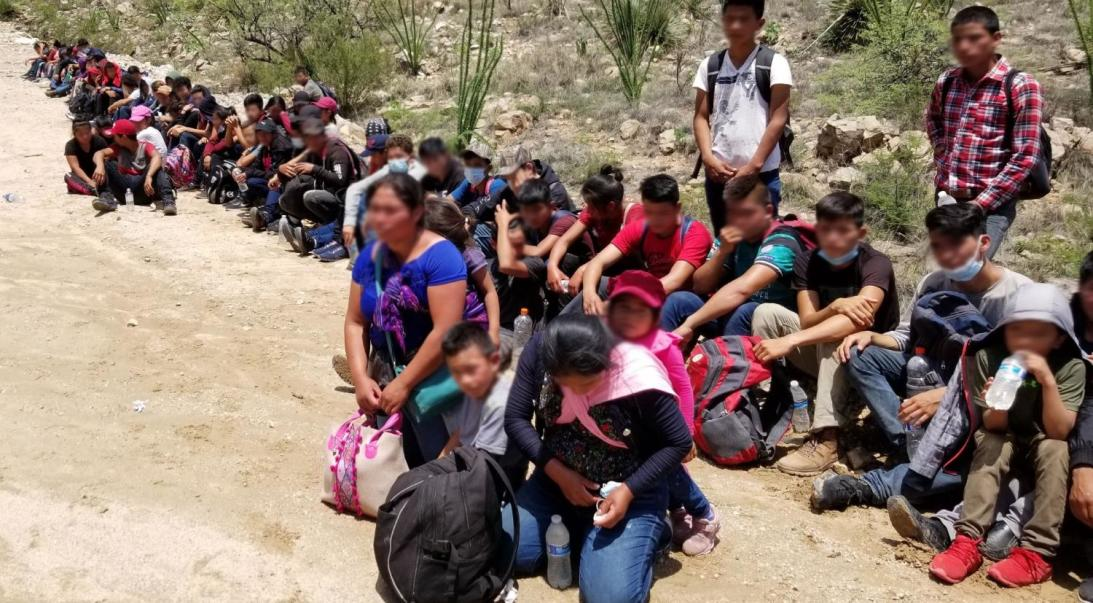 2/5Más de 100 migrantes se entregaron a los agentes de Border Patrol este jueves por la tarde cerca de Sasabe. Más de 90 eran niños no acompañados, originarios de Guatemala. Después de cruzar la frontera ilegalmente, los dejaron bajo un calor excesivo hasta que llegaron los agentes. Crédito: CBP Arizona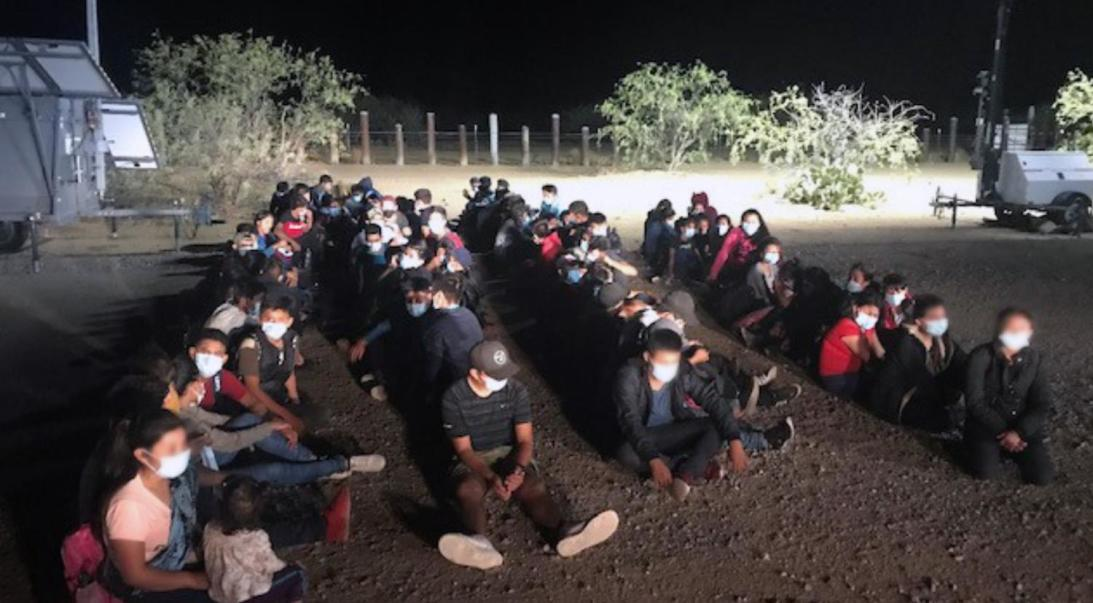 3/5La madrugada del 1 de julio, cuando aún ni salía el sol, un grupo de 95 migrantes se entregaron a agentes de la Patrulla Fronteriza luego de cruzar ilegalmente la frontera cerca de San Miguel, Arizona. Del grupo 91 eran menores inmigrantes no acompañados principalmente de Guatemala. Crédito: CBP Arizona4/5En menos de 24 horas, 90 migrantes se entregaron a agentes de la Estación Three Points, el pasado 30 de junio. Más de la mitad eran niños inmigrantes no acompañados de Guatemala, Honduras, Nicaragua y El Salvador. Crédito: CBP Arizona5/5La modalidad de los traficantes es traer grupos grandes de menores, muchos de ellos adolescentes, y dejarlos justo al lado de la franja divisoria donde esperan a que los agentes de la Patrulla Fronteriza lleguen a recogerlos. Crédito: CBP Arizona.EU: Más de un millón de migrantes detenidos en la frontera en nueve mesesLos agentes de CBP registraron “encuentros” con 1.119.204 inmigrantes indocumentados a lo largo de la frontera con México.https://www.descifrado.com/2021/07/18/eeuu-mas-de-un-millon-de-migrantes-detenidos-en-la-frontera-en-nueve-meses/julio 18, 2021- Publicidad -La cantidad de migrantes detenidos al intentar ingresar ilegalmente a Estados Unidos desde México aumentó 4,5 % en junio, a pesar de las predicciones de un descenso en las llegadas debido a las altas temperaturas del verano boreal, según cifras oficiales divulgadas el viernes.Un total de 188.829 personas fueron interceptadas al querer cruzar la frontera sur estadounidense sin un documento oficial de viaje el mes pasado, frente a las 180.641 de mayo y los poco más de 33.000 hace un año, dijo la Oficina de Aduanas y Protección Fronteriza de Estados Unidos (CBP).Los agentes de CBP registraron “encuentros” con 1.119.204 inmigrantes indocumentados a lo largo de la frontera con México, la mayor cifra en al menos una década, y eso que faltan todavía tres meses para cerrar el actual año fiscal, que concluye el próximo 30 de septiembre. Los menores de edad que cruzaron sin sus padres o tutores, a quienes el gobierno ha prometido reasentar en Estados Unidos en lugar de devolver a México, sumaron 15.253. Esto representa más de 500 detenciones diarias, casi un 8% más en comparación con mayo, aunque por debajo del pico de marzo. Los migrantes que intentaron ingresar en grupos familiares con niños pequeños, a quienes en algunos casos se les ha permitido permanecer en Estados Unidos, aumentaron casi 25%, a 55.805.Los datos de la CBP no precisan cuántos migrantes lograron cruzar ilegalmente, pero los expertos creen que un alza de los capturados indica un aumento similar de los ingresos clandestinos.Aproximadamente un tercio de los detenidos en junio eran de México, y luego de tres países centroamericanos (el llamado Triángulo Norte conformado por Honduras, Guatemala y El Salvador) y Ecuador. Los flujos migratorios hacia Estados Unidos disminuyeron notablemente por la pandemia, aunque volvieron a crecer ligeramente a fines de 2020 y más marcadamente desde la llegada a la Casa Blanca de Joe Biden, en enero. Los republicanos acusan al presidente demócrata de provocar una “crisis fronteriza” al relajar las políticas migratorias de su predecesor Donald Trump.Fuente: El EspectadorMEXICOTestimonio: La policía nos vendió con la mafiaLos traficantes de migrantes los engañaron, les hicieron creer que estaban en El Paso, Texas cuando en realidad seguían en Ciudad Juárez. Nunca cruzaron el río Bravo.POR: ALIANZA DE MEDIOS21 JULIO, 2021https://revistaespejo.com/2021/07/21/la-policia-nos-vendio-con-la-mafia/Compartir:Gabriela Minjares / La Verdad*Ciudad Juárez- Después de la travesía de poco más de tres mil kilómetros que María realizó por carretera para llegar a esta frontera con el objetivo de cruzar a Estados Unidos, un comando de presuntos policías de Ciudad Juárez frustró su trayecto.La mujer de 28 años originaria de Guatemala asegura que agentes de una corporación de seguridad pública la entregaron a un grupo del crimen organizado que la mantuvo secuestrada junto con su hija de un año y otros 65 migrantes durante unos 40 días.“La policía nos fue a vender con la mafia”, afirma María, originaria de La Libertad, Petén, Guatemala, a quien se le cambia el nombre por seguridad.Narra que el 3 de enero de este año salió de su casa acompañada con la menor de sus tres hijos para viajar a Ciudad Juárez y cruzar la frontera con la intención de ir a Florida, donde su hermana migró hace dos años.“Llegué aquí cinco días después y los que me iban a cruzar me llevaron a una bodega para esperar mi turno, había como unas 65 personas. Estuve ahí varios días hasta que un lunes en la noche llegó la policía y nos llevó a todos para entregarnos a la mafia”, dice.Con certeza sostiene que fueron policías los que irrumpieron esa noche en la bodega, porque cuando el encargado del lugar se dio cuenta de su llegada les advirtió a todos que eran agentes, que no lo fueran a denunciar, pero tenían otros fines y lo golpearon hasta inmovilizarlo.Sin embargo, comenta que desconoce de qué corporación eran los presuntos policías. Solo describe que el grupo lo conformaban cinco hombres y una mujer que llevaban la cara cubierta con pasamontañas y viajaban en varios automóviles que presume eran particulares porque no tenían ninguna insignia.“Iban uniformados de policía, no eran militares, traían un uniforme como verde deslavado, tenían armas y nos decían que si salíamos corriendo nos iban a tirar, nadie lo hizo. Nos fueron subiendo a varios carros y nos llevaron a una casona que estaba toda cerrada, no mirábamos ni las clavijas, ahí nos dejaron con la mafia”, recuerda.Cuenta que el encargado de la casa les dijo que los ayudarían a cruzar a Estados Unidos y cuando estuvieran en El Paso, Texas deberían llamar a sus familiares para que les depositaran dinero y les pudieran pagar.“A pesar de todo pensamos que era cierto, que nos iban a cruzar al otro lado, y dijimos que sí, que llamaríamos a nuestras familias para pagarles”, agrega.Menciona que entre los migrantes recluidos en la casona, de la que ni siquiera tiene una idea de su ubicación, se encontraban personas procedentes de El Salvador, Ecuador, Honduras y Guatemala.Después de varios días de espera, añade, sus captores los sacaron porque al final los cruzarían a Estados Unidos.“Una noche nos sacaron y nos hicieron correr primero por un riito y después por una calle. Nos dijeron que ya estábamos del otro lado, que pronto llegarían por nosotros en una camioneta para llevarnos a un lugar seguro mientras recibíamos el dinero que les teníamos que pagar y entonces sí nos llevarían a Dallas”, dice.“Pronto llegó la camioneta, nos subimos rápido y nos taparon la cabeza con las chamarras, nos llevaron a otra casona donde no se veía nada y ahí nos tuvieron encerrados otros días”, agrega.Con el tiempo se dieron cuenta que sus captores los engañaron. Que les hicieron creer que estaban en El Paso, Texas cuando en realidad seguían en Ciudad Juárez. Que nunca cruzaron el río Bravo, sino un charco. Y que los tuvieron secuestrados, porque mientras se encontraban recluidos usaban sus celulares para llamar a sus familiares y pedirles rescate a cambio de su libertad.“Nos engañaron, nunca nos sacaron de Ciudad Juárez. Le pidieron dinero a nuestras familias, cinco mil dólares por cada persona. En mi caso pagaron 10 mil, cinco mil por mí y cinco mil por mi hija”, refiere.Explica que mientras los tenían en la supuesta casa de El Paso, les pidieron el número de teléfono del familiar que pagaría por su cruce, ya que ellos mismos se encargarían de llamarles para darles las instrucciones del depósito.María comenta que les dio el número de su mamá, quien se encontraba en Guatemala a cargo de sus otros dos hijos de 9 y 8 años, pero como ella no tenía dinero les dio el número de su hermana que se encontraba en Florida.“Ahí nos tuvieron hasta que llegó el dinero de todos. Aunque a los 10 días nos empezamos a desesperar y preguntar por qué no nos sacaban si a algunos nos dijeron que nuestras familias ya habían pagado, pero no nos hacían caso, se ponían a fumar marihuana y oír música”, asegura.Explica que la desesperación entre los migrantes aumentó y los reclamos subieron de tono, por lo que sus captores también tomaban medidas más drásticas en su contra, les gritaban y los castigaban dejándolos sin comer y hasta sin permiso para ir la baño.“La niña se me enfermó porque no comía, no nos daban ni un pan y ella no tomaba su lechita porque ya no mandaban comprar la leche y mucho menos los pañales, así que tenía que romper unos trapos o algo para ponerle”, cuenta entre lágrimas mientras sostiene a su hija que aún se encuentra convaleciente.Con dificultad para hablar por el llanto, narra que los últimos cinco días en cautiverio fueron los peores, porque sus captores comían frente a ellos y su hija les pedía que le compartieran algo, pero la ignoraban.“Me daba tanta lástima porque comían pizza o pollo y la niña les pedía, pero no le daban, no le hacían caso, lloraba y no le daban nada, no se conmovían”, cuenta.Cuando ya habían pasado unos 40 días encerrados, sus captores, a los que describe como hombres jóvenes con tatuajes, se enojaron por los crecientes reclamos y les dijeron que por la noche los empezarían a sacar para trasladarlos a su destino.“Nos dijeron que nos iban a llevar a Dallas, porque se supone ya nos tenían en El Paso, así que primero sacaron a 20, luego a otros 20 y después a los otros 20. Al final me sacaron junto con otros dos muchachos y nos fueron a tirar cerca de una iglesia, tal vez porque traía a la niña nos dejaron ahí y no el monte o en despoblado”, considera.Al pedir ayuda en el templo se dieron cuenta que los habían mantenido engañados, que seguían en Ciudad Juárez y no en Estados Unidos como les hicieron creer.Esa noche, relata, el pastor de la iglesia donde pidieron ayuda los llevó a su casa y les dio de cenar porque ya tenían varios días sin comer, los dejó dormir y al siguiente día los trasladó a un albergue para migrantes.Esa noche, relata, el pastor de la iglesia donde pidieron ayuda los llevó a su casa y les dio de cenar porque ya tenían varios días sin comer, los dejó dormir y al siguiente día los trasladó a un albergue para migrantes.Agrega que en el refugio al que los llevaron los pusieron a disposición de las autoridades de migración, las que no logra identificar, y que de ahí los canalizaron a otro albergue que sus directivos piden ni siquiera mencionar por seguridad.“En total nos tuvieron como 40 días encerrados, al principio creíamos que sí nos iban a llevar para allá (a su destino), no imaginamos que fueran tan así porque cuando nos poníamos a orar hasta uno de ellos se ponía a hacerlo con nosotros, pero después fuimos perdiendo las esperanzas”, dice.Añade que al salir del encierro se comunicó con su mamá, quien le comentó que sabía que estaba secuestrada por la llamada que le hicieron para pedirle el dinero y porque después, cuando ella le marcaba a su celular, ya no le contestaban.María, quien decidió migrar a Estados Unidos para buscar empleo luego de que su esposo la abandonó con sus tres hijos, dice que hizo el viaje solo con la menor porque nomás consiguió un préstamo de 120 mil quetzales (unos 300 mil pesos mexicanos) para pagar el traslado desde Guatemala hasta Florida.Cuenta que el viaje lo hizo con apoyo de “guías” (traficantes de migrantes), a los que contrató en su ciudad natal. De Petén a Huehuetenango, Guatemala la trasladaron en camión y continuó en automóvil a Gracias de Dios, frontera con Chiapas, por donde se internó a México y desde ahí a Ciudad Juárez, recorrido que hizo por carretera en camionetas que cambiaron en varias ciudades.Afligida porque al momento de la entrevista (realizada a mediados de marzo), su hija aún padecía las secuelas por la falta de alimento durante los días de cautiverio, María revela que al quedar en libertad de inmediato buscó cruzar a Estados Unidos.Menciona que fue a uno de los puentes para entregarse a las autoridades migratorias de Estados Unidos, pero los agentes le recomendaron regresar a México y esperar, porque de lo contrario podría ser deportada a su país.“Me regresé al albergue muy triste porque no sé cuánto voy a estar aquí, pero me voy a esperar, con todo lo que he sufrido ya no me devuelvo a Guatemala, me quedaré el tiempo que sea necesario hasta saber si puedo llegar con mi hermana allá arriba (en Florida)”, confiesa.En el albergue reportan que después de algunas semanas María logró cruzar a Estados Unidos junto con su hija, quien se recuperó con apoyo médico.Del secuestro que sufrieron en Ciudad Juárez mientras esperaban cruzar la frontera no quedó ningún registro oficial. La migrante guatemalteca declinó presentar la denuncia ante las autoridades por miedo y desconfianza, ya que siempre afirmó que fueron policías los que las entregaron a los criminales que las mantuvieron en cautiverio. Prefirió irse antes que buscar justicia.***Otros créditos:Coordinación y edición: Rocío GallegosDiseño: Regina GarcíaFotografías: Rey R. Jauregui / Gabriela Minjares / S.S.P.M de Juárez*Este contenido fue producida por como parte de Puente News Collaborative, una asociación binacional de organizaciones de noticias en Ciudad Juárez y El Paso, de la que forma parte La VerdadJorge Durand: Sistema migratorio americano 2021-07-04 06:00https://www.jornada.com.mx/notas/2021/07/04/politica/sistema-migratorio-americano-20210704/Jorge Durand Tiempo de lectura: 5 min.Principio del formularioFinal del formulario Periódico La Jornada
domingo 04 de julio de 2021 , p. 14Dentro del gran sistema migratorio hemisférico americano, cuyo polo fundamental de atracción se ubica al norte, se articulan tres subsistemas: el caribeño, el sudamericano y el mesoamericano.El primer subsistema está conformado principalmente por Puerto Rico, Cuba, República Dominicana y Haití. Se inicia en la década de los 50 en Puerto Rico, se potencia al comienzo de la década de los 60 con Cuba, se incorporan República Dominicana en 1965, con la invasión, y, finalmente, Haití. En todos los casos se trata de una emigración masiva, pero muy especialmente de los portorriqueños, que no requieren de visa, al contar con pasaporte estadunidense y Cuba que tuvo un trato preferencial en cuanto a refugio. En el caso de la isla que comparten Dominicana y Haití, el proceso de ingreso a Estados Unidos no ha sido tan fácil y se da tanto la migración legal, como la irregular. Se trata de una emigración tradicionalmente unidireccional, hacia Estados Unidos, aunque en las décadas recientes se han venido diversificando los destinos, especialmente en Dominicana y Haití.En este sistema migratorio se pueden apreciar varios focos rojos. En Dominicana se optó por el derecho de sangre únicamente, una medida que afectó seriamente a la inmigración histórica nacida en ese lugar, que perdió su derecho a la nacionalidad. Por otra parte, durante el gobierno de Obama se canceló el acceso directo al asilo en el caso de los cubanos, por lo cual los nuevos migrantes pasarán a la condición de ilegalidad o se les dificultará acceder al refugio. En el caso de Haití se ha dado un caso raro y reciente de migración itinerante continental, que empieza con el periplo para llegar a Brasil y luego un retorno escalonado por Sudamérica hasta llegar a México y pretender pasar a Estados Unidos. Proceso que sigue en marcha.El subsistema migratorio sudamericano se caracteriza por la emergencia de flujos migratorios dependiendo de las crisis políticas y económicas de las últimas décadas del siglo XX. A diferencia de los otros subsistemas, éste es multidireccional y ha diversificado sus destinos entre Estados Unidos, Canadá, Europa y Japón. Por otra parte, se distingue por una intensa migración intrarregional, a Venezuela, en otros tiempos, a varias naciones durante las dictaduras de la década de los 70 y hacia Argentina, Chile, Uruguay, Brasil y Guyana en décadas más recientes. No obstante, es el área andina la que proporciona mayor número de emigrantes. También hay que señalar la emigración transgeneracional, de hijos y nietos de viejos migrantes, especialmente españoles e italianos que llegaron a América Latina y regresan a Europa.El foco, rojo intenso, en este subsistema, es la emigración de cerca de 4 millones de venezolanos a la región, repartidos por todo Sudamérica, principalmente en Colombia y Perú. Por otra parte, se percibe una creciente inmigración africana y asiática que llega por el Atlántico a Brasil y Argentina y ya se registra la presencia de algunos grupos que llegan a México con la pretensión de entrar a Estados Unidos.En tercer lugar, en el subsistema migratorio mesoamericano participan México y el conjunto de naciones centroamericanas orientadas de manera unidireccional a un mismo destino migratorio: Estados Unidos y, en menor medida, Canadá. Geográficamente la región se caracteriza por su vecindad y cercanía con Estados Unidos y la gran influencia histórica y contemporánea que tiene ese país en la región, tanto a escala política como económica, lo cual profundiza y complejiza los flujos migratorios, además de la demanda de mano de obra centenaria que suple la región.Si bien el caso mexicano puede, por varias razones, considerarse especial, a escala migratoria comparte con los centroamericanos el mismo requisito de visa para entrar a Estados Unidos y Canadá. Estos procesos migratorios se distinguen por su magnitud e historicidad, centenaria en el caso de México y con más de medio siglo en el otro. Pero también por su complejidad que incluye la emigración internacional, la inmigración intrarregional, el tránsito, el retorno y recientemente el refugio.Mientras en México, una vez culminado el proceso de transición demográfica, se inició la fase de transición migratoria, con una caída sustancial de los flujos irregulares, por su parte, en el norte de Centroamérica, la emigración tiene visos explosivos especialmente en el caso de Honduras y Guatemala. No es el caso de El Salvador que ya tiene a 25 por ciento de su población fuera. Por otra parte, se da en la región la paradoja de una intensa migración intrarregional hacia Costa Rica, Panamá, Belice y, de manera creciente, a México.Los focos rojos en el subsistema son la emigración de tránsito que se topa con el muro o la Patrulla Fronteriza en Estados Unidos y, la creciente violencia y riesgo que enfrentan los emigrantes, no sólo en sus lugares de origen, sino a lo largo de toda la ruta migratoria.En la frontera norte de México, donde los emigrantes de los tres subsistemas migratorios se fusionan y concentran, como en un embudo, se da el agravante que allí también van a parar los deportados, violentados por la política migratoria de Estados Unidos y miembros de las familias separadas que prefieren quedarse en la frontera, esperar una posible visita o, por lo menos, sentir la cercanía.Senador de EE. UU. Tim Kaine revela que habló con AMLO para reajustar la iniciativa MéridaPor: Juan Oyosa - Julio 12, 2021 - 02:32 p.m. https://www.xevt.com/internacional/senador-de-ee-uu-tim-kaine-revela-que-hablo-con-amlo-para-reajustar-la-iniciativa-merida/162141El senador de los Estados Unidos, Tim Kaine, reveló que durante la reunión que sostuvo junto a sus compañeros la semana pasada con el presidente Andrés Manuel López Obrador, se habló de un posible reajuste a la iniciativa Mérida, que conlleve a mejorar la seguridad en la frontera sur de México.El legislador dijo que es necesario generar un nuevo "capítulo" de esta iniciativa, en la que se aportan por parte del país vecino del norte alrededor de 3 millones de dólares, para ayudar a las fuerzas de seguridad en la lucha contra el narcotráfico.Kaine, dijo que la iniciativa tiene muchos puntos relevantes que se necesitan ajustar a la situación actual, y construir asuntos de seguridad que sean más eficientes y permitan reducir drásticamente el problema de tráfico de drogas procedentes de Centroamérica y Sudamérica.El legislador, quien se sostuvo la reunión en Palacio de Gobierno, informó que también se abordó la posibilidad de reabrir la frontera terrestre, mejorar el comercio, inmigración y seguridad, pero principalmente reducir el tráfico de fentanilo."La Iniciativa Mérida está muerta", afirma Ebrard a The Washington PostJUEVES 29 DE JULIO DE 2021De acuerdo con el diario estadounidense, las autoridades mexicanas estarían buscando la renegociación del acuerdo bilateral en materia de seguridadEl Sol de MéxicoEl Gobierno mexicano tiene intenciones de renegociar la Iniciativa Mérida. "Está muerta. No funciona, ¿de acuerdo?", dijo el canciller Marcelo Ebrard al diario estadounidense The Washington Post.El funcionario mexicano declaró a su vez que los recursos dispuestos a través de este acuerdo bilateral no han conseguido disminuir la violencia ni el consumo de narcóticos, por lo que se debe buscar otra solución.¿Qué es la Iniciativa Mérida?La Iniciativa Mérida fue establecida por los presidentes George W. Bush, por Estados Unidos, y Felipe Calderón, por México, en el 2007. En un principio, el acuerdo consistió en otorgar al Estado mexicano mil 600 millones de dólares, repartidos en tres años, mediante transferencia de equipo militar e informático, así como capacitación para las corporaciones de seguridad en México.A pesar de los miles de millones de dólares que se han transferido desde EU, la violencia al sur del Río Bravo ha crecido notablemente, como señaló el canciller Marcelo Ebrard, al referir que la Iniciativa Mérida no funcionaba, por lo tanto estaba muerta.Desde la implementación del programa a la fecha, los homicidios en México se multiplicaron cuatro veces, mientras las sobredosis en Estados Unidos alcanzaron el año pasado la cifra récord de 93 mil 331 casos, principalmente relacionados con el incremento del consumo de fentanilo, traficado en mayor parte desde la frontera sur del país.Lo anterior refuerza la posición del funcionario mexicano, quien señaló el fracaso de ambos gobiernos en su intento por reducir el tráfico de sustancias ilegales y las adicciones.Una de las propuestas de campaña de Andrés Manuel López Obrador cuando competía por la presidencia de México fue cambiar el enfoque de la estrategia del Estado para combatir a la delincuencia organizada y erradicar el impacto de sus actividades en la sociedad (homicidios, desplazamiento, inseguridad, etc.), así como interrumpir el flujo de armas ilegales que llegan a estas organizaciones desde Estados Unidos.Según recoge The Washington Post, las autoridades mexicanas no intentaron renegociar la Iniciativa Mérida durante el mandato de Donald Trump por una obvia diferencia de enfoques respecto al origen de la violencia y las estrategias para combatirla.Sin embargo, un funcionario del Departamento de Estado norteamericano confirmó al diario que desde la administración Biden se está buscando establecer un diálogo de alto nivel para establecer una cooperación más sólida. "Esperamos ver realizado este encuentro más pronto que tarde", señaló en funcionario, que hablo bajo condición de anonimato.Por otro lado, las autoridades en el país del norte muestran preocupación por el cambio de estrategia bajo el mandato de López Obrador y aseguran que la Iniciativa Mérida ha contribuido para profesionalizar a miles de instructores policiacos, fiscales, jueces y otros miembros del sistema de justicia mexicano.Además, señalan que a pesar del esfuerzo por capacitar a las corporaciones civiles de seguridad, México ha entregado la mayor parte de las tareas en la materia a la Guardia Nacional, un grupo de formación y mando militar en su mayoría, mientras los cuerpos policiacos estales y locales ven reducido su presupuesto.Estas dudas han llegado hasta el Congreso estadounidense, asegura el diario, pues a pesar de que están dispuestos a continuar con el financiamiento del programa de cooperación, los legisladores se sienten frustrados con lo obtenido hasta el momento. Sin duda la renegociación de la Iniciativa Mérida ocupará un lugar central en las discusiones diplomáticas que habrán de mantener las dos naciones, sumados al añejo tema de la migración y la cooperación para atender las causas que la provocan.Organizaciones denuncian a AMLO ante CIDH por militarización de política migratoriaAseguraron que los agentes del INM se niegan de manera sistemática en aceptar las solicitudes de refugio de las personas, y las fuerzas armadas participan de manera activa en las operaciones de represión.NACIONALhttps://www.proceso.com.mx/nacional/2021/7/1/organizaciones-denuncian-amlo-ante-cidh-por-militarizacion-de-politica-migratoria-267019.htmlPor Mathieu Tourlierejueves, 1 de julio de 2021CIUDAD DE MÉXICO (apro).- Ante la Comisión Interamericana de Derechos Humanos (CIDH), organizaciones de la sociedad civil denunciaron la militarización de la política migratoria en el gobierno de Andrés Manuel López Obrador, así como la continuación de las prácticas de “push back”, o de devolución “en caliente” y sistemática de personas migrantes por parte de las autoridades mexicanas.“Desde la sociedad civil hemos documentado que (las fuerzas armadas) participan de manera activa en las operaciones de disuasión, represión y detención de las personas migrantes”, lamentó Alejandra Elizalde Trinidad, de Formación y Capacitación (Foca), quien recalcó la participación de la Secretaría de la Defensa Nacional (Sedena) y la Guardia Nacional (GN) en los operativos para detener a personas migrantes.Sensible a los argumentos de las activistas que presentaron hoy las irregularidades, la comisionada Esmeralda Arosemena de Troitiño, relatora de la CIDH para México, preguntó: “Las instituciones del Estado mexicano, ¿Están siendo investigadas? ¿Hay registros de estas violaciones de estos derechos a este grupo de personas migrantes que viven deportación, no me gusta, devolución en caliente?”.E insistió: “Si esto no se hace de la manera que debe hacerse, cumpliendo los protocolos, con las medidas de regulación que el Estado tiene que tener. ¿Esto está siendo investigado? ¿Tiene el Estado mexicano una identificación de esta situación?”.La académica Margarita Núñez Chaim, integrante del Laboratorio de Investigación Social Justicia en Movimiento AC, aseveró por su parte que 18 de los 32 delegados del Instituto Nacional de Migración (INM) en los Estados son militares, y que el despliegue de fuerzas armadas detonó el número de casos de uso excesivo de la fuerza contra migrantes, como sucedió en enero de 2020, cuando personas que pretendían entrar a México fueron reprimidos con piedras y toletes por parte de agentes del INM y de la Guardia Nacional.La activista Yuriria Salvador Hernández describió por su parte las prácticas de “devolución en caliente” que realizan el INM y los soldados, y recalcó que los agentes del INM se niegan de manera sistemática en aceptar las solicitudes de refugio de las personas, en violación con las leyes de México, situación que “se agudizó con la pandemia de covid-19”, pues en marzo de 2021 el gobierno mexicano anunció el cierre de su frontera con Guatemala a viajes no esenciales.“Al margen de la ley, el INM incluso promueve el cruce informal, ya sea de manera directa o a través de agentes de seguridad privada, lo que expone las personas a redes de delincuencia común y organizada”, añadió.Ana Lilia Amezcua Ferrer, de la Comisión Mexicana de Defensa y Protección a los Derechos Humanos (CMDPDH), deploró que la práctica de rechazar el asilo es común también para quienes llegan a México por vía aérea; en aquellos casos, el INM suele llevar las personas en celdas incomunicadas, con luz artificial, donde les sugieren –a veces con amenazas-- que cambien su idea.Los representantes del gobierno mexicano quienes participaron a la sesión de la CIDH defendieron el balance del sexenio de López Obrador en materia de acogida de refugiados; negaron que las fuerzas armadas participen en las tareas migratorias y afirmaron que la administración respeta los derechos humanos de las personas migrantes.Felipe Vargas Carrasco, del Jesuit Refugee Service, reviró que la Comisión Mexicana de Ayuda a Refugiados (COMAR) tiene un presupuesto irrisorio de 56 millones de pesos para atender a la cantidad de solicitudes de refugio, en comparación con los más de mil 100 millones de pesos del INM, y con los miles de soldados de la Guardia Nacional desplegados en la frontera sur.El Servicio Jesuita a Migrantes denuncia criminalización de migrantesEl Servicio Jesuita a Migrantes de México, el Centro de Derechos Humanos Juan Gerardi y el Centro Día para Migrantes hicieron un llamado a las autoridades para que respeten y garanticen los derechos humanos de migrantes y solicitantes de protección internacional en el país.25.07.2021https://www.religiondigital.org/america/Mexico-Organizaciones-eclesiales-denuncian-criminalizacion_0_2362563729.htmlLa Oficina de Comunicaciones del Consejo Episcopal Latinoamericano (CELAM) dio a conocer – a través de una nota publicada en su página web – que, algunas Organizaciones eclesiales denunciaron la persecución, criminalización y detención arbitraria de personas migrantes en México como una situación reiterativa advirtiendo que las corporaciones de seguridad estatal y municipal no pueden participar en operativos migratorios porque esto es contrario a lo dispuesto por las leyes de migración.Igualmente solicitaron que se instruya al personal de entidades como la Secretaría de Seguridad para que respeten los tratados internacionales en materia de derechos humanos y se abstengan de realizar cualquier acto de intimidación, amenaza y obstaculización del trabajo de los defensores de derechos humanos o los trabajadores humanitarios.Verdad y justiciaLa comunicación dirigida a la Secretaria de Gobernación, Dra. Olga Sánchez Cordero, al Subsecretario de Derechos Humanos, Población y Migración, Sr. Alejandro Encinas Rodríguez, al Comisionado del Instituto Nacional de Migración, Sr. Francisco Garduño Yáñez y a la Secretaria de Seguridad Pública del Estado de Coahuila, Sonia Villarreal Pérez; obedece a las agresiones cometidas el 22 de julio por la Policía Acción y Reacción de Coahuila contra un grupo de migrantes procedentes de Honduras y un grupo de integrantes del voluntariado del Centro del día para migrantes Jesús Torres.Dentro de las solicitudes especificas de las organizaciones eclesiales está la que se hace al Fiscal General de la República, Sr. Gertz Manero para que se instruya a su personal y se realice una investigación efectiva sobre las amenazas denunciadas por el personal voluntario de la Casa de Día Jesús Torres.Por otra parte, se solicita a la Comisión Nacional de Derechos Humanos (CNDH) para que investigue los hechos que se constituyen en violaciones a los derechos humanos contra las personas solicitantes de asilo y refugiadas, así como de las violaciones cometidas contra los defensores de derechos humanos.Los hechosDurante la tarde del 22 de julio en las afueras del Centro Día, doce migrantes fueron requisados de manera agresiva, por parte de cuatro miembros de la patrulla SSP 093 de la Policía Acción y Reacción de Coahuila, que hurtaron su dinero y pertenencias. Los voluntarios de la organización salieron del comedor y una agente ordenó de forma violenta el regreso a las instalaciones, argumentando la presunta detención de dos personas de nacionalidad hondureña por el cargo de posesión de estupefacientes, situación que no fue comprobada por el personal de la casa.La situación desencadenó agresiones verbales, amenazas por parte de la policía que también amedrentó y agredió físicamente a los voluntarios, lo que incluye la reducción por la fuerza de un hombre de 70 años, además de la destrucción de los teléfonos móviles con los cuales se estaban grabando los hechos.Una década de servicioEn 2011 fue fundado el Centro de Día para Migrantes Jesús Torres A.C., como una institución dependiente del Centro de Derechos Humanos Juan Gerardi. Su misión es acompañar a las personas migrantes en su paso por la localidad de Torreón, Coahuila, brindándoles atención, promoviendo y defendiendo sus derechos, para que vivan este caminar de manera más digna y renovando la esperanza de reconstruir su proyecto de vida.CASO CAMARGOVinculan a funcionarios de Migración y a policías por masacre de Camargo2 julio, 2021https://piedepagina.mx/vinculan-a-funcionarios-de-migracion-y-a-policias-por-masacre-de-camargo/Como presuntos responsables del delito contra la administración de justicia, dos agentes de migración y siete policías municipales de Escobedo, Nuevo León, fueron vinculados a proceso por la masacre de 19 personas migrantes en CamargoTexto: Carlos Manuel Juárez / Elefante BlancoFoto: Archivo / CuartoscuroTAMAULIPAS.- Un juez federal vinculó a proceso a dos funcionarios del Instituto Nacional de Migración (INM) y a 7 policías municipales de Escobedo, Nuevo León, por la masacre de migrantes de Camargo.Los detenidos Jesús “R” y Abraham “A”; y los agentes de seguridad Adalberto “T”, Julio “G”, Beatriz “M”, Juan “C”, Francisco “R”, Eulalio “C” y Baltazar “C” son presuntos responsables del delito contra la administración de justicia.Los nuevos vinculados están relacionados con el hallazgo de una camioneta, la cual estaba asegurada por el INM en Nuevo León desde el pasado 6 de diciembre, misma que fue devuelta por los servidores públicos federales y posteriormente localizada junto con 19 cuerpos calcinados en Tamaulipas.El juez concedió el término de tres meses para la investigación complementaria, a cargo de la Fiscalía General de la República (FGR), quien atrajo la investigación del caso en conjunto con la Fiscalía General de Justicia (FGJ) de Tamaulipas.La masacre de Camargo ocurrió la mañana del viernes 22 de enero en territorio tamaulipeco. La versión de la Fiscalía tamaulipeca refiere que policías tamaulipecos fueron quienes encontraron dos camionetas y 19 cuerpos calcinados, gracias a una llamada ciudadana.El 30 de enero, el gobierno federal separó del cargo a 8 elementos de la delegación de Nuevo León del INM para que la FGR investigara si participaron activamente o por omisión. Esta acción se derivó de que la camioneta marca Toyota, encontrada en el sitio, había sido decomisada en un operativo donde encontraron a 66 migrantes extranjeros en una casa de Escobedo, Nuevo León.El Instituto de Migración consideró que los servidores públicos cometieron una omisión en los procedimientos administrativos y protocolos establecidos en la Ley de Migración y su reglamento, al retener la camioneta Toyota que se encontró durante la identificación de las personas migrantes irregulares.La indagatorias apuntan a que todos los presuntos responsables de la masacre de Camargo son agentes del Estado mexicano. En febrero de 2021, la Fiscalía de Tamaulipas obtuvo vinculación contra 12 policías estatales, quienes están presos en el penal de Ciudad Victoria.El juez consideró que hay pruebas por los delitos de homicidio calificado, abuso de autoridad, desempeño de funciones administrativas y falsedad en informes dados a la autoridad. Cada uno, puede alcanzar penas máximas de 50 años por cada víctima de homicidio y hasta 7 años por los ilícitos relacionados a la función pública.El titular de la Fiscalía General de Justicia, Irving Barrios Mojica, informó que los elementos de seguridad mintieron en el informe policial y entrevistas. Los engaños fueron descubiertos, afirmó, mediante informes de geolocalización, análisis de llamadas telefónicas y dictámenes en imágenes de videovigilancia.Los probables responsables del multihomicidio son Mayra Elizabeth “V”, Jorge Alfredo “C”, Williams “F”, Édgar Manuel “A”, Horacio “R”, Carlos “R”, Jorge “C”, José Luis “L”, Héctor Javier “A”, Christian Eduardo “G”, Ismael “V” y Horacio “Q”.Víctimas guatemaltecas de masacre de CamargoEl pasado 12 de marzo, fueron repatriadas las personas migrantes halladas calcinadas dentro de una camioneta en Camargo Tamaulipas. Finalmente, volvieron a su tierra en Guatemala.Marvin Alberto Tomás LópezÉlfego Roliberto Miranda DíazAdán Coronado MarroquínÉdgar López y LópezRibaldo Danilo Jiménez RamírezMádelyn Estefanie García RamírezBramdon David García RamírezRubelsy Elías Tomás IsidroSanta Cristina García PérezAnderson Marco Antulio Pablo MauricioIván Gudiel Pablo TomásOsmar Neftalí Miranda BaltazarPaola Damaris Zacarías GabrielDora Amelia López RafaelHuber Feliciano VázquezPatrulla Fronteriza detiene a más de 700 migrantes cerca de CamargoLas detenciones se dieron de forma escalonada el viernes, sábado y domingo, informaron las autoridades; 116 son niños no acompañados.ADYR CORRALCiudad de México / 19.07.2021 20:04:11https://www.milenio.com/politica/patrulla-fronteriza-detiene-700-migrantes-camargoAgentes de la Patrulla Fronteriza detuvieron este fin de semana a un total de 736 migrantes, luego de atravesar la frontera entre Tamaulipas y Texas, de los cuales 116 son niños no acompañados. El resto se identificó como adultos que viajaban en solitario o familias completas.Las detenciones se dieron de forma escalonada el viernes, sábado y domingo, informaron las autoridades migratorias estadunidenses este lunes. Los tres grupos fueron detenidos en las inmediaciones de la ciudad texana de La Grulla, muy cerca del municipio de Camargo, donde en enero se registró la llamada Masacre de Camargo.En esa ocasión 19 migrantes fueron asesinados, y posteriormente calcinados, por integrantes del crimen organizado a los que, presuntamente, habían pagado para cruzar ilegalmente a Estados Unidos. Entre las víctimas se sabe que 17 personas eran ciudadanos guatemaltecos, y los otros dos, mexicanos.Este viernes agentes de la Patrulla Fronteriza asignados al sector Rio Grande Valley observaron in fraganti que un gran grupo de migrantes entraba a Estados Unidos por esa zona. Luego de detenerlos, se supo que más de la mitad de los 235 interceptados provenían, coincidentemente, de Guatemala.El grupo de 235 migrantes consistía, según reportes, en 187 individuos pertenecientes a una familia, 27 niños no acompañados y 21 migrantes adultos solteros. Además de Guatemala, en ese primer grupo también había migrantes provenientes de Honduras, El Salvador, Venezuela y Nicaragua.No pasaron muchas horas cuando la Patrulla Fronteriza de Rio Grande Valley se encontró con otro grupo de migrantes cerca de La Grulla. Era sábado por la mañana cuando se encontraron con un grupo nutrido que caminaban hacia el norte por la carretera de un rancho después de ingresar ilegalmente a Estados Unidos.Este segundo grupo consistía en 298 migrantes, entre los que había 60 niños no acompañados. De hecho, según estadísticas de la Oficina de Aduanas y Protección Fronteriza (CBP, por sus siglas en inglés) este es, hasta el momento, el grupo más grande de migrantes encontrados por los agentes del sector durante el año fiscal 2021.FRONTERA SUR DE MEXICOCrece control en frontera sur de México con CentroaméricaClaudia Guerrero Agencia ReformaJul 6, 2021https://www.elsoldeyakima.com/el_sol/crece-control-en-frontera-sur-de-m-xico-con-centroam-rica/article_6ccd2d96-9921-5a28-bf47-337545930b84.htmlPara mayo y junio de este año, el personal asignado a esa tarea ascendió a 27 mil 572 elementos de las Secretarías de la Defensa Nacional, de la Marina y de la Guardia Nacional de México.Final del formularioEl despliegue de las fuerzas armadas en la frontera sur de México es prácticamente el doble que el de la zona limítrofe con Estados Unidos.De acuerdo con la Secretaría de la Defensa Nacional (Sedena), en la frontera con Centroamérica los operativos requieren de unos 12 mil 282 elementos, entre militares, marinos y guardias nacionales.El personal armado está asignado a una frontera de mil 356 kilómetros, lo que implica un promedio de nueve efectivos por kilómetro.En el caso de la frontera norte, el despliegue es de 15 mil 280 elementos, para una frontera de 3 mil 152 kilómetros, lo que representaría un promedio de cinco elementos por kilómetro, es decir, cerca de la mitad.En la frontera sur, los integrantes de las fuerzas castrenses no solo vigilan los límites con Guatemala, sino que realizan tareas en carreteras, caminos, rutas, vehículos, casas y hasta hoteles utilizados por los migrantes o traficantes de personas.En junio de 2019, presionado por amagos arancelarios de Donald Trump, México desplegó militares para establecer controles migratorios que rebasaron -para octubre de ese año- los 26 mil elementos.Para algunos especialistas, como Yerko Castro Neira, académico de la Universidad Iberoamericana, las acciones del Gobierno federal con- Contrastes virtieron al País en el muro que Trump prometió en su campaña."De alguna forma, casi premonitoria, ese muro sí existe, está en la frontera sur y México lo está pagando con nuestros impuestos", sostuvo entonces.Para marzo de 2020, la cantidad de efectivos se redujo a unos 8 mil.La cifra incluso cayó hasta los 7 mil 348 elementos, según reportó la Sedena en enero de este año, el mismo mes en el que Joe Biden asumió la Presidencia de Estados Unidos.Sin embargo, cuatro meses después, la militarización alcanzó una cifra récord: 27 mil 562 integrantes de las fuerzas armadas.El despliegue se registró luego de que, en marzo, Estados Unidos aceptó entregar a México 2.5 millones de vacunas, de la farmacéutica AstraZeneca, para prevenir COVID-19.La Cancillería explicó que los cierres fronterizos tenían una motivación epidemiológica, ya que ayudarían a evitar la expansión de contagios.La asignación de soldados, marinos y guardias nacionales para tareas migratorias ha generado preocupaciones en organizaciones nacionales e internacionales defensoras de los derechos humanos.En el informe "Poder militar", publicado en junio por el Centro de Derechos Humanos Miguel Agustín Prodh, se advierte que, en los estándares internacionales, hay un consenso emergente sobre la necesidad de acotar la intervención de las fuerzas armadas en tareas de contención migratoria, debido a la vulnerabilidad de la población.Según la Comisión Interamericana de Derechos Humanos (CIDH), se ve con "extrema preocupación" la militarización de las fronteras.La triste historia de Wilder, el niño de 2 años que encontraron solo en una carretera en MéxicoDarío BrooksBBC News Mundohttps://www.bbc.com/mundo/noticias-america-latina-577418326 julio 2021Al pequeño Wilder Ladino García lo encontraron abandonado y con el torso desnudo, junto al cuerpo sin vida de un migrante, en una carretera del sureste de México.Con tan solo 2 años de edad, salió a finales de junio con su padre, Isidro Ladino, desde un pequeño poblado en el municipio de Santa Rita, en el oeste de Honduras.Ambos intentaban llegar a Estados Unidos. Pero en un punto del camino se separaron y el pequeño quedó acompañado de un grupo de migrantes desconocidos.Autoridades mexicanas de la Guardia Nacional y el Instituto Nacional de Migración (INM) lo encontraron el pasado 28 de junio, en una carretera cercana a Las Choapas, Veracruz, que usan los migrantes para llegar EE.UU.Venía junto a un centenar de centroamericanos "en condición de hacinamiento" en la caja sin ventilación de un tráiler de mercancías.Los migrantes "presentaban síntomas de deshidratación y asfixia" por el excesivo calor del vehículo, informó el INM en un comunicado."Lamentablemente, se localizó ahí el cuerpo de un joven sin vida, de alrededor de 25 años de edad".Desde Honduras, la madre de Wilder, Lorena García, lamenta la suerte de su esposo e hijo.Si bien se siente aliviada de que ambos estén a salvo, clama por ayuda para que ambos puedan llegar a Estados Unidos, pues volver a Santa Rita significa seguir condenados a la pobreza que los forzó a encaminarse hacia el norte. "Que me ayudaran para que pasara mi niño con mi esposo para allá, juntos. Pero mi niño solo no. Si no se puede, que me regresen a mi niño de vuelta", dice García entre sollozos a BBC Mundo.Su partida de casaIsidro Ladino se llevó a Wilder el pasado 25 de junio porque habían escuchado rumores de que, a pesar del riesgo, acompañarse de un menor de edad les da más oportunidad de gestionar su paso hacia EE.UU."Hemos visto que mucha gente está pasando con niños", dice Lorena García.Partieron de una pequeña población en el municipio de Santa Rita, una región golpeada históricamente por la pobreza y la reciente destrucción que dejaron los huracanes Eta y Iota en 2020. "Aquí no puede mantenerse uno. Cuando hay trabajo, Isidro gana unos 100 pesos (US$4,1). No trabajaba todos los días, solo cuando hallaba un trabajo", cuenta la madre de Wilder y Nancy Abigail.El domingo 27 habían cruzado la frontera de Guatemala con México."Desde ese domingo ya no volví a tener contacto con él, hasta que me avisaron por parte del cónsul (de Honduras en México) que al niño lo habían encontrado solo", cuenta García.Aunque ha tenido oportunidad de hablar por teléfono con su esposo, aún no está claro por qué Ladino se separó del pequeño Wilder en territorio mexicano."No tengo ninguna noticia de cómo fue que él lo dejó ahí", explica.El infierno del tráilerLo que las autoridades mexicanas del INM han podido determinar es que el viaje de más de 100 migrantes en la caja de un tráiler se convirtió en una pesadilla por las pésimas condiciones en que viajaban."[Los migrantes] informaron que horas antes, varios de sus compañeras y compañeros de viaje comenzaron a desvanecerse por la falta de aire y el calor", dice el INM,"Otros exigían a gritos y golpes -en las paredes del vehículo- que el chofer detuviera su marcha", continúa."Después de un tiempo, el transporte paró y uno de los 'polleros' o supuestos 'guías' abrió una de las puertas, con lo que hombres y mujeres empezaron a brincar y correr por el pavimento y hacia la maleza".Ocho personas seguían en el lugar cuando fueron encontrados por las autoridades. Algunos migrantes estaban "sofocados" dentro de la caja del tráiler y otros "tendidos" afuera, donde el pequeño Wilder estaba parado junto a un joven de unos 25 años fallecido."Con el dorso desnudo, fue abandonado en el acotamiento, entre la barrera metálica, ropa suelta, mochilas y comida tirada. Ninguno de los adultos declaró ser familiar del menor", según el INM.García se enteró con una llamada del Consulado de Honduras que habían encontrado a su hijo. Pero fue hasta que lo vio en las noticias que se dio cuenta en las condiciones en las que estaba."Fue muy duro para mí", se lamenta.A salvo, pero separadosHasta este martes, Lorena García no pudo saber que tanto su esposo como su hijo están a salvo."Me dijeron que Wilder está bien, pero como estuvo pasando por eso, tenían que llevarlo a ver a un terapista", explica."Isidro me dijo que estaba Tuxtla Gutiérrez. Que estaba en migración. Como casi no le dejan hacer llamadas, no pudimos hablar más. Pero él estaba bien", añade."La muchacha que tiene al niño me escribió el miércoles (30 de junio). Le he mandado mensajes, pero casi no me responden".El INM tiene como obligación repatriar a los migrantes a sus países, con apoyo de las autoridades nacionales de origen.Aun así, García insiste en que necesitan ayuda para que su esposo llegue a Estados Unidos y encuentre trabajo."Ojalá que me ayudaran para que pasaran".Migrantes con antecedentes penales toman Tapachula, lamenta la Acepitap13 julio, 2021https://elorbe.com/seccion-politica/local/2021/07/13/migrantes-con-antecedentes-penales-toman-a-tapachula-como-centro-de-operaciones-lamenta-la-acepitap.htmlTapachula, Chiapas; 12 de Julio del 2021.- “Muchos migrantes que han salido huyendo de las autoridades de sus países de origen por tener antecedentes penales y que entraron de manera irregular a Chiapas, han tomado a Tapachula como centro de operaciones”, dijo José Aquiáhuatl Herrera, presidente de la Asociación de Comerciantes Establecidos y Propietarios de Inmuebles de Tapachula (Acepitap).
En entrevista para este medio de comunicación, coincidió con muchos señalamientos de parte de diversos sectores productivos en el sentido de que, dentro de los grupos de indocumentados, también viajan inmersos delincuentes que llegan solamente para seguir con sus fechorías, pero ahora en territorio chiapaneco.
Por ello, dijo, ese sector empresarial ha solicitado que se refuercen los operativos federales, en los que participen también personal del Instituto Nacional de Migración (INM) y de la Guardia Nacional, para tratar de dar con el paradero de esos infractores, detenerlos y entregarlos a las autoridades de las naciones que los buscan.
Además, para corroborar si esos miles de migrantes varados cumplen con los requisitos que marca la ley migratoria y, de lo contrario, devolverlos a sus países para evitar la impunidad.
“Lo que se debe buscar es que no aumente la inseguridad, ya que se han tenido dos casos mayores en los negocios, y por eso se pide que aumenten los operativos, porque, en el caso de migrantes hay quienes no tienen su documentación y se desconoce sus fines, y si no tienen problemas con la justicia nacional o internacional”. EL ORBE / Nelson BautistaMiles de haitianos llegan al sur de México en los últimos díasLa Comisión de Ayuda al Refugiado recibió más de 2.000 peticiones de asilo de ciudadanos del país caribeño solo el lunes https://elpais.com/mexico/2021-07-15/miles-de-haitianos-llegan-al-sur-de-mexico-en-los-ultimos-dias.htmlCientos de migrantes hacen fila para iniciar el trámite de asilo o refugio en las oficinas de la Comar, en Tapachula, Chiapas, el 12 de julio de 2021. En video, las aglomeraciones de los ciudadanos haitianos en la frontera mexicana. DAMIÁN SÁNCHEZ (FOTO: CUARTOSCURO | VIDEO: EFE) EL PAÍSMéxico - 15 JUL 2021 - 11:48 CSTMiles de ciudadanos haitianos han llegado en los últimos días a la frontera sur de México, por el lado de Tapachula. El titular de la Comar, la Comisión Mexicana de Ayuda al Refugiado, Andrés Ramírez, ha señalado que se trata de un evento extraordinario. Solo el lunes, la comisión recibió más de 2.000 solicitudes de asilo de migrantes del país caribeño. “Normalmente llegaban 200 o 300 personas los lunes a pedir asilo”, ha explicado el funcionario en conferencia de prensa, “pero ahora, en el pico de este año, que ha subido tremendamente, estaban llegando 800 personas al inicio de la semana lunes. Y justamente este lunes llegaron 2.000, esas fotos que están viendo es la presencia de 2.000 haitianos”, ha añadido.Ramírez se ha referido a la llegada masiva de migrantes después de que trascendieran imágenes del lunes, en las que se ve a cientos de migrantes, muchos haitianos, en Tapachula, una pequeña localidad del Estado sureño de Chiapas, en la frontera con Guatemala. “Estas fotos que están viendo no son de Ruanda o Angola, ni son las condiciones más complicadas de refugiados a nivel internacional, es México, es Tapachula, y es del lunes”, ha dicho.El funcionario ha señalado que los haitianos llegan indirectamente, principalmente desde Brasil o Chile. Muchos migrantes huyeron a las naciones sudamericanas tras el terrible terremoto que asoló al país caribeño en 2010. El asesinato hace unos días del presidente, Jovenel Moïse, podría ser otra de las razones. “Ustedes saben del magnicidio que acaba de ocurrir recientemente en Haití, lo que solamente puede complicar el escenario”, ha dicho Ramírez.El titular de la Comar ha informado, además, de que México romperá este año el récord de solicitudes de asilo. Solo hasta junio, la Comar recibió 51.654. El año en qué más peticiones había procesado fue 2019, antes de la pandemia, con poco más de 70.000. De las recibidas este año, los haitianos ocupan ya el segundo lugar, con poco menos de 10.000. Ramírez no ha dado demasiados motivos sobre la nueva ola, pero ha reiterado su preocupación por la situación, una de las más graves que ha enfrentado el país en tiempos recientes.Perseguidos como delincuentes o narcos, salen de Nicaragua y buscan asilo en MéxicoLessther Niel Hamilton era un perseguido político del gobierno de Daniel Ortega, por lo que tuvo que escapar de su país con muchos riesgos; el Refugio Migrantes Jesuitas lo ayudó a su llegada a México.México ha dado asilo a 140 nicaragüenses durante 2021. (Octavio Hoyos)https://www.milenio.com/politica/nicaragua-mexico-llegan-perseguidos-gobierno-daniel-ortegaABRAHAM JIMÉNEZ Y KARLA GUERREROMéxico / 04.07.2021 02:22:11Sin dinero ni comida, Lessther Niel Hamilton caminó por las veredas y montañas de Honduras para poder llegar a México, país que recibió a mil 140 nicaragüenses en 2021, un aumento del 42 por ciento respecto al año anterior.Como “si fuera delincuente, un narcotraficante o un violador de leyes”, dice el managüense, quien salió de Nicaragua debido a la persecución política, el asedio y la intranquilidad que eran parte de su vida, hasta mayo pasado cuando decidió buscar una alternativa de vida como exiliado en el extranjero.Sentado en una silla frente al Refugio Migrantes Jesuitas que le abrió las puertas, platica que “entre montañas y veredas, junto con mi compañero político Lenin, caminé sin cesar, escondiéndome de las luces de las patrullas fronterizas y de los perros de migración del gobierno de Nicaragua, que averiguaban mi paradero para encerrarme en un cuarto oscuro o, en el peor de los casos, ponerme tres metros bajo tierra”.En 2012, Lessther fue un preso político del gobierno nicaragüense por 72 horas. Con baldes de agua fría cada mañana, era despertado por paramilitares, a causa de haber impulsado la justicia y libertad de expresión en su país.Su activismo por destituir al presidente Daniel Ortega, quien reformó el Instituto Nicaragüense de Seguridad Social, lo que dejaba a los adultos mayores en el desamparo respecto a su pensión, provocó que en abril de 2018 participara en una gran manifestación contra el régimen.“Salimos a las calles a protestar y fuimos golpeados, atacados con todo tipo de armas de fuego y armas blancas. Palos, piedrazos, balazos, incendiaron casas, escuchabas los gritos de dolor, enojo o quizá tristeza. Había niños de tres años, mujeres y estudiantes; los mataron a diestra y siniestra”, cuenta.“Perdí a mi compañero de activismo; cayó en mis brazos con un agujero en la frente causado por una AK-47”, fue uno de los más de 300 muertos que dejó aquel movimiento. Este año, con 20 presos políticos solo en el mes de junio, entre ellos cinco candidatos presidenciales, era evidente que la persecución sería imparable.Aunque Ortega ha reiterado en diferentes ocasiones que “no estamos juzgando a políticos, no estamos juzgando candidatos, aquí se está juzgando a criminales que han atentado contra el país”, los nicaragüenses exiliados consideran que el presidente tiene miedo de perder el poder, por lo que tiene que usar vías violentas para perpetuarse.Lessther optó por la vía ilegal para salir de su país, pues un avión directo a la capital mexicana era imposible ya que “mi nombre estaba en una lista que circulaba por todos los agentes de migración y zonas fronterizas que tiene Nicaragua”, acusado de incitar un golpe de estado. Después de dos largas semanas con policías, polleros y migración pisándole los talones, tocó territorio mexicano.Al llegar a Chiapas lo recibieron los brazos acogedores de Benjamín Sánchez, quien habría llegado a México buscando estudios religiosos y filosóficos y estaba a cargo del albergue San Rafael en la región.La Comisión Nacional de Ayuda a Refugiados (Comar) estima que en julio se rebasará el número de exiliados nicaragüenses que han entrado a México en un mes, con más de 300 víctimas de persecución política o violencia criminal.“Este año vuelve a repuntar con fuerza Nicaragua y ya rebasó al cierre de mayo que tuvimos en todo el 2020. Muy probablemente se superen las cifras que tuvimos en 2019 e inclusive mayores en el mes de julio”, dijo vía telefónica, el coordinador General de la Comar, Andrés Ramírez Silva.“Como mexicanos debemos tener una actitud empática y de solidaridad con las personas que han sufrido tanto en sus países. Desde nuestra trinchera estamos haciendo lo posible para crear la forma de que cualquier migrante pueda acceder a los servicios públicos de nuestro país”, resaltó el funcionario.Niño guatemalteco fue secuestrado y luego hallado sin vida en zona fronterizaFuerzas de seguridad realizan operativo en Huehuetenango y logran la captura de una mujer señalada de tráfico ilegal de guatemaltecos, plagio o secuestro y trata de personas.https://www.prensalibre.com/ciudades/huehuetenango/capturan-a-mujer-vinculada-al-secuestro-y-asesinato-de-un-nino-migrante-de-4-anos-y-la-trata-de-personas-breaking/Por Julio Román21 de julio de 2021El Ministerio Público (MP), a través de la Fiscalía contra el Tráfico Ilícito de Migrantes ejecutó este miércoles 21 de julio un operativo para ejecutar dos ordenes de captura que giró el Juzgado de Primera Instancia Penal, Narcoactividad y Delitos contra el Ambiente de La Democracia, Huehuetenango, en contra de dos personas sindicadas de secuestro y asesinato de un niño migrante de 4 años.En el operativo se logró la captura de Luisa Odilia Ramírez Ramírez, quien se supone es colaboradora en el secuestro y tráfico de personas.En un comunicado, el MP señala que durante las diligencias de allanamiento también se buscaba capturar a Francisco Román Ramírez Mateo, presunto secuestrador y traficante de personas, pero este no fue localizado y está prófugo de la justicia.Ambas personas están señaladas de tráfico ilegal de guatemaltecos, plagio o secuestro y trata de personas. Los hechosSegún el MP, el 19 de marzo del año 2021, una guatemalteca de 21 años, residente en el cantón Rivera, aldea San Marcos Huista, Jacaltenango, Huehuetenango, junto a su hijo de 4 años de edad, Juan Luis Juan Mateo, emprendieron el viaje de forma irregular, hacia México, para luego ir a los Estados Unidos.Las autoridades mencionaron que la madre y su hijo fueron captada por Ramírez Mateo, quien en coordinación con Ramírez Ramírez coordinaron el viaje inicial hacia La Democracia, Huehuetenango.Los sindicados le dijeron a la mujer que la llevarían hacia Estados Unidos a cambio de Q28 mil, los cuales debía pagar cuando estuviera en suelo estadounidense.El reporte del MP señala que antes del viaje, la mujer fue despojada de todos sus objetos personales, incluyendo un teléfono celular, y a cambio le entregaron otro en donde Francisco Román Ramírez Mateo, le hacía videollamadas y le indicaba a la víctima los pasos a seguir.Ramírez Mateo le indicó a la joven que, junto a su hijo, debían cruzar hacia México y ella lo hizo, pero cuando estaba en el lugar conocido como Cuauhtémoc, una mujer que se desplazaba en una motocicleta le arrebató a su hijo y se lo llevó con rumbo desconocido.La prostituyeronLa migrante guatemalteca optó por regresar a Guatemala y buscó a la hoy capturada Luisa Odilia Ramirez Ramírez, quien supuestamente actuó bajo dirección de Ramírez Mateo, y llevó a la joven a un hotel ubicado en la cabecera departamental de Huehuetenango, con el objetivo de explotarla sexualmente.Ambos sindicados habrían amenazado a la joven mujer que si no accedía a prostituirse iban a matar a su hijo, quien supuestamente estaba secuestrado en México.El comunicado del MP señala que la joven víctima le solicitó en múltiples ocasiones a Ramírez Mateo que liberara a su hijo, pero no lo logró.Días después, la madre logró escapar de sus captores a los ocho días y alertó a las autoridades sobre la situación, por eso se activó una alerta Alba-Keneth, pero el 27 de marzo de 2021, se tuvo conocimiento que en la zona fronteriza entre México y Guatemala hallaron el cadáver de un niño con las características de Juan Luis Juan Mateo, el menor guatemalteco que había sido secuestrado en ese país.La fiscalía guatemalteca procedió a requerir el apoyo de las autoridades de México para corroborar fehacientemente que el cadáver del niño localizado en un basurero en territorio mexicano, efectivamente corresponda a Juan Mateo, pero todavía está pendiente la respuesta oficial.Lanza COMAR estrategia de atención a migrantes07/15/2021 - 20:41 Garcíahttps://www.nvinoticias.com/nota/190859/lanza-comar-estrategia-de-atencion-migrantesTapachula.- La Comisión Mexicana de Ayuda Refugiados (Comar) lanzó una estrategia para atender a migrantes de al menos 10 nacionalidades que buscan refugio en sus oficinas de registro en el municipio de Tapachula, donde se han aglomerado centenares de extranjeros desde hace meses en medio de la pandemia del Covid19.La delegada en Chiapas de la COMAR, Alma Cruz, dio a conocer que en la entidad, se inició con un nuevo mecanismo de atención a las personas migrantes con la finalidad de evitar aglomeraciones, y el riesgo de contagio por pandemia y hacer el trámite más ágil para los extranjeros y adicionalmente evitar molestias con los vecinos que viven alrededor. La nueva estrategia consiste en realizar su cita de manera electrónica para evitar que tengan que acudir a la oficina, pasando hambre y sueño.El personal de la COMAR, entregó un aviso a la población migrante donde les informa que a través de la cuenta registrochiapas@segob.gob.mx podrán realizar una cita siguiendo algunas de las recomendaciones.Serán atendidos los correos que se reciban de lunes a viernes en el horario de 8:00 a una de la tarde, por lo que aclararon que los correos que se reciban fuera de ese horario no serán considerados, además de que los extranjeros deberán enviar un solo correo que debe incluir el nombre completo de cada integrante del núcleo familiar, fechas de nacimiento y nacionalidades, fecha de ingreso a México y número telefónico.Cabe señalar que no será necesario que se presenten de forma personal a la oficina de registro, porque los extranjeros recibirán su citatorio en su correo electrónico. Por lo que se tiene que presentar el día de su cita con sus documentos de identidad, si se cuenta con ellos y en compañía de sus familiares.En Chiapas, se han recepcionado unos 35 mil 669 al cierre del mes de junio, es decir, la concentración de personas está en la entidad en un 72%.De acuerdo a la funcionaria perteneciente a la Secretaría de Gobernación, son más de 9 mil personas haitianas que se encuentran en territorio nacional.DESPLIEGAN A GUARDIA NACIONAL Y POLICÍA FEDERAL PARA ORDEN Y CONTROLEl gobierno de México, desplegó a una decena de elementos de la Guardia Nacional y elementos del servicio de protección federal a las afueras de la Comisión Mexicana de Ayuda a refugiados (COMAR) , para ayudar a los funcionarios federales que coordinan y atienden esta nueva a estrategia de unos 2 mil migrantes haitianos, cubanos y centroamericanos que a diario realizan largas filas y aglomeraciones.Este jueves, también acudió personal de la Comisión Nacional de los Derechos Humanos CNDH, quienes fueron observadores de este nuevo mecanismo de atención.Las autoridades federales, contaban con una unidad de la Guardia Nacional para mantener la seguridad y evitar que se presentaran enfrentamientos y riñas entre los migrantes que se peleaban para poder obtener un lugar en las filas.De acuerdo a las autoridades con este nuevo mecanismo, se terminará las aglomeraciones y podrán tramitar más rápido sus citas y proceso de refugio.Para muchos haitianos, esta nueva estrategia que ha lanzado la COMAR, muchos no la podrán realizar porque no saben cómo crear una cuenta de correo y tendrán que buscar ayuda en Tapachula.Obanel, es un migrante haitiano, que participó en esta nueva estrategia y dijo que lo tratará de hacer a pesar de las limitaciones, buscará crear su cuenta de correo y enviarlo para hacer su cita electrónica para que pueda realizar su proceso de refugio en México.Ante aumento de refugiados, Comar abrirá en Palenque; 2a en ChiapasByRedacción Ángulo 722 julio, 2021https://www.angulo7.com.mx/2021/07/22/ante-mas-refugiados-comar-abrira-2a-oficina-en-chiapas/Ante el aumento de solicitudes de refugio mes a mes, la Comisión Mexicana de Ayuda a Refugiados (Comar), de la Secretaría de Gobernación (Segob),  inaugurará de manera oficial una oficina en Palenque, Chiapas, la cual será la segunda en dicha entidad.De acuerdo con la dependencia, con esta acción busca mitigar la concentración de solicitudes en Tapachula, al tiempo que se atiende la creciente demanda de ingreso por la frontera Corozal y llegan al municipio de Palenque.En lo que va de 2021 se han recibido 51 mil 654 solicitudes de personas en necesidad de protección internacional, tan solo en la ciudad de Palenque, mil 702 han gestionado este mecanismo al cierre del primer semestre.Tras un trabajo de coordinación conjunta con diversas instancias y órdenes de gobierno, la Comar atenderá en Palenque a personas que huyen de sus países porque su vida o integridad física corren peligro y buscan el reconocimiento de la condición de refugiado en México.El 10 de febrero del 2021, se publicó en el Diario Oficial de la Federación (DOF) el domicilio oficial de la Oficina de Representación de la Coordinación General de la Comar, en Palenque, Chiapas, ubicada en la carretera federal Playas de Catazajá Ocosingo, Km 26 A + 100, Colonia Guayacán.Será inaugurada de manera oficial el 23 de julio del presente año por el subsecretario de Derechos Humanos, Población y Migración, Alejandro Encinas Rodríguez; el coordinador general de la Comar, Andrés Ramírez Silva y autoridades locales.LPRCENTROAMERICADiplomacia del dólar y militarización: EE.UU. y su (vieja) estrategia fallida hacia Centroaméricahttps://actualidad.rt.com/actualidad/396748-diplomacia-dolar-militarizacion-eeuu-estrategia-fallida-centroamericaPublicado:2 jul 2021 13:50 GMTLos objetivos siguen una antigua fórmula: desarrollar las economías locales apuntalando a las grandes corporaciones, y combatir la delincuencia y el crimen organizado mediante el despliegue de Fuerzas Armadas y el establecimiento de acuerdos militares y de seguridad.Desde su toma de posesión, uno de los desafíos del presidente Joe Biden es frenar la migración irregular, especialmente la que proviene de Centroamérica y el sur de México. El mandatario encargó a la vicepresidenta Kamala Harris la tarea de gestionar el asunto, con énfasis en atender las "causas de raíz".En los poco más de cinco meses de Gobierno, funcionarios de alto nivel de la Administración Biden han sido instruidos para tomar contacto con sus pares de México y Centroamérica para abordar el problema.El 1 de junio, en el marco de la cumbre del Sistema de Integración Centroamericana (SICA) realizada en Costa Rica, el secretario del Departamento de Estado, Antony Blinken, se reunió con sus homólogos de Centroamérica y México.Destaca el papel desempeñado por Harris, quien realizó una 'visita relámpago' los días 7 y 8 de junio a Guatemala y México para reunirse con los presidentes de ambos países. Llamó la atención que en esa gira de trabajo Harris no incluyó a El Salvador ni Honduras.Quien sí visitó los tres países que integran el Triángulo Norte (Guatemala, Honduras y El Salvador) una semana después fue Samantha Power, titular de la Agencia de EE.UU. para el Desarrollo Internacional (USAID, por sus siglas en inglés).Por esas mismas fechas, los días 14 y 15 de junio, Alejandro Mayorkas, secretario del Departamento de Seguridad Nacional de EE.UU. (DHS, por sus siglas en inglés) viajó a México, donde se reunió con los ministros de Relaciones Exteriores y de Seguridad del Gobierno de López Obrador para hablar sobre la necesidad de establecer un "enfoque múltiple" para frenar la migración.El 23 y 24 de junio se llevó a cabo en Panamá la Conferencia de Seguridad Centroamericana (CENTSEC, por sus siglas en inglés), evento auspiciado por el Comando Sur de EE.UU. ('US Southern Command'), donde su titular, el almirante Craig S. Faller, abordó la estrategia para enfrentar la migración irregular con las delegaciones de instituciones de seguridad pública de países latinoamericanos, entre ellos, México y los que forman parte del Triángulo Norte.Por último, esta semana Victoria Nuland, viceministra para Asuntos Políticos del Departamento de Estado, viajó a Paraguay, Panamá y El Salvador. En este último país sostuvo una reunión con el presidente Nayib Bukele y su equipo para hablar sobre migración y democracia, dos de los 'focos de alarma' de EE.UU. en relación a la nación centroamericana.De tal forma que, por donde se le mire, si algo no ha habido es falta de iniciativa de EE.UU. para abordar el tema de la migración con los Gobiernos de México y Centroamérica. La estrategia impulsada, sin embargo, no representa un "enfoque alternativo" como asegura el actual inquilino de la Casa Blanca.Los objetivos de hacer de Centroamérica una región "segura, justa y próspera" buscan conseguirse a través de una vieja fórmula: desarrollar las economías locales apuntalando a las grandes corporaciones, y combatir la delincuencia y el crimen organizado mediante el despliegue de Fuerzas Armadas y el establecimiento de acuerdos militares y de seguridad.Grandes corporaciones, las encargadas de "promover el desarrollo"La estrategia de Joe Biden para promover el desarrollo económico de Centroamérica tiene dos ejes. Por un lado, la 'asistencia humanitaria', a través de transferencias vía la USAID. Por otro, inversiones de grandes corporaciones para fomentar la generación de empleos.Si bien se presenta como una estrategia sobre migración 'alternativa', la de Biden sigue los mismos principios de la 'Alianza para el Progreso' (lanzada en la década de 1960) y la 'Diplomacia del dólar' (lanzada en la década de 1910).Los flujos de inversión extranjera directa (IED) no se han traducido en el desarrollo de capacidades productivas ni en la mejora sustantiva de las condiciones de vida de la poblaciónConsiste en transferir recursos desde EE.UU. de la mano de organizaciones no gubernamentales que operan en el plano local, y eliminar todas las barreras que obstaculizan la inversión y los intercambios comerciales.La aplicación de esta política, sin embargo, no ha dado resultados. Los flujos de inversión extranjera directa (IED) no se han traducido en el desarrollo de capacidades productivas ni en la mejora sustantiva de las condiciones de vida de la población.Persiste la informalidad en el mercado laboral. De acuerdo con datos actualizados a 2020, en promedio un 77% de los habitantes de Guatemala, Honduras y El Salvador tiene un trabajo informal. Ocupados como campesinos, vendedores ambulantes, trabajadores domésticos, o en el sector servicios, la mayoría recibe salarios bajos y carece de prestaciones de seguridad social.Es una región cuyas economías dependen de las remesas, no de la inversión desde el exterior. En 2019, según datos de la Conferencia de las Naciones Unidas sobre Comercio y Desarrollo (UNCTAD, por sus siglas en inglés), la IED hacia Guatemala, Honduras y El Salvador alcanzó los 2.200 millones de dólares. Ese mismo año, las remesas alcanzaron los 22.000 millones de dólares, es decir, 10 veces los flujos de IED.La estrategia de Biden consiste en continuar fomentando la inversión. A finales de mayo, la vicepresidenta Kamala Harris dio a conocer un 'llamado a la acción', que incluye el compromiso de "promover el desarrollo económico inclusivo" de Centroamérica por parte de 12 empresas y organizaciones, entre ellas, Bancolombia, Chobani, Davivienda, Duolingo, Mastercard, Microsoft, Nespresso y el Foro Económico Mundial.En este mismo sentido, la titular de la USAID, Samantha Power, anunció durante su visita a Guatemala a mediados de junio, programas de financiamiento (por 7,5 millones de dólares) y apalancamiento (por 31 millones de dólares) para apoyar a empresas de EE.UU. y Centroamérica, entre las que destacan Target Foundation, PriceMart, Argidius, Root Capital, DTI International y Fundea.La mayoría de las empresas involucradas en los planes dados a conocer por Harris y Power, sin embargo, exige un elevado nivel de calificación para el trabajo. Y dado el rezago en la educación y la adquisición de competencias laborales en los países que integran el Triángulo Norte, se pone en duda que la población consiga ser contratada.Un plan de apoyos directos es el que promueve el presidente de México, Andrés Manuel López Obrador (AMLO), quien propone ampliar al Triángulo Norte los programas sociales 'Sembrando Vida' y 'Jóvenes construyendo el Futuro'; el primero para apoyar a agricultores, y el segundo orientado a jóvenes que no estudian o no encuentran trabajo.La iniciativa impulsada por el mandatario mexicano hasta el momento no ha recibido financiamiento por parte de EE.UU. Durante su visita a México, Harris firmó un 'memorando de entendimiento' entre la USAID y la AMEXCID (Agencia Mexicana de Cooperación Internacional para el Desarrollo), en el que se establecen áreas de cooperación, sin embargo, todavía no se han canalizado recursos hacia los programas sociales propuestos por AMLO.Militarización de las fronteras, consenso bipartidistaMás allá de los dimes y diretes entre demócratas y republicanos, ambos bandos están de acuerdo en militarizar la frontera sur de EE.UU. y más allá. Tan pronto entró en funciones, el presidente Biden presionó a sus pares de México y Centroamérica para que desplegaran miles de elementos de sus Fuerzas Armadas y de seguridad.El despliegue masivo de Fuerzas Armadas y de seguridad no ha logrado reducir el flujo de personas, que siguen abandonando sus países por falta de oportunidades, amenazas de la delincuencia y el crimen organizado, o desastres naturalesPara EE.UU., América Latina y el Caribe es una región considerada como de "máxima prioridad" y de "interés vital", de acuerdo con su Estrategia de Seguridad Internacional. Así lo recordó el almirante Craig. S. Faller, actual jefe del Comando Sur de EE.UU., durante su participación en la Conferencia de Seguridad Centroamericana (CENTSEC, por sus siglas en inglés) la semana pasada.Además de la 'asistencia humanitaria' por 310 millones de dólares que EE.UU. se comprometió a proporcionar a Centroamérica con motivo de los huracanes Eta e Iota, altos mandos militares de Washington han organizado diversos programas de capacitación para las Fuerzas Armadas y de seguridad de Guatemala, Honduras y El Salvador.Encabezar la articulación de una estrategia regional de seguridad bajo el compromiso de "disuadir a los adversarios, preservar la estabilidad, apoyar a los aliados y socios, y cooperar con otros para hacer frente a desafíos", son los objetivos de Washington en la región, de acuerdo con los lineamientos del Comando Sur de EE.UU.Sin embargo, el despliegue masivo de Fuerzas Armadas y de seguridad, así como la puesta en marcha de acciones conjuntas, no han logrado reducir el flujo de personas hacia la Unión Americana, que siguen abandonando sus países de origen por falta de oportunidades, amenazas de la delincuencia y el crimen organizado, o desastres naturales.En mayo la Patrulla Fronteriza de EE.UU. detuvo a 180.000 migrantes en la frontera suroeste, 23.000 migrantes más en comparación con el mismo mes del año pasado, de acuerdo con datos oficiales.Según un análisis publicado por la Oficina en Washington para Asuntos Latinoamericanos (WOLA, por sus en inglés), la militarización de las fronteras, lejos de disuadir la migración, no hace sino aumentar los riesgos de violaciones de derechos humanos, toda vez que obliga a las personas a buscar rutas más peligrosas.Ariel Noyola Rodríguez    @noyola_arielCarlos Heredia: ¿Un socio confiable en Centroamérica?Carlos Heredia ZubietaProfesor asociado en la División de Estudios Internacionales del CIDE https://www.revistabrujula.org/b130-usa-socio-confiable-centroamerica¿Pueden Estados Unidos, México y Centroamérica abrir la puerta de la oportunidad para mejorar la calidad de vida y la seguridad humana de todas las personas en nuestra región?​Habitualmente se habla de la población migrante como números – aumentaron tanto los flujos hacia el norte, se incrementaron las muertes en el desierto de Arizona, crecieron los actos de violencia contra migrantes en tal o cual región. ​Se asocia la migración a un lenguaje persecutorio y a políticas punitivas.  Pocas veces se aborda desde una perspectiva en que realmente nos hagamos cargo de un dato brutal: las condiciones de supervivencia en amplias franjas del territorio de Guatemala, El Salvador y Honduras son insostenibles. Es imposible ganarse la vida dignamente y en tranquilidad. ​‘No se resuelven las cosas con medidas coercitivas. Se tienen que dar opciones, alternativas’, ha manifestado el presidente de México. Así que cualquier exhorto a que la gente se quede en su lugar de origen tendría que ser acompañado por acciones estratégicas que hagan más habitables a las comunidades expulsoras.​En vez de poner el énfasis en un objetivo imposible de cumplir, como lo es detener los flujos migratorios, es la hora de que las autoridades en cada país adopten un nuevo enfoque ante los desafíos regionales, con base en una mejora de la calidad de vida de las personas y de la sociedad en su conjunto. ​Para bien o para mal, Estados Unidos es un actor interno en la política nacional de Guatemala, El Salvador y Honduras. En conductas contrastantes en diferentes momentos, Washington ha envalentonado a los gobernantes autoritarios, pero también ha financiado comisiones contra la corrupción y ha abogado por los derechos humanos y la democracia.​La visita de la vicepresidenta estadounidense Kamala Harris a Guatemala y México los días 7 y 8 de junio de 2021 tuvo una narrativa explícita: abordar las causas de raíz de la migración de la región hacia Estados Unidos.  La agenda bilateral incluye una gran variedad de temas adicionales (véase cuadro 1), pero el énfasis por parte de Washington está en el control migratorio.  ‘No vengan, la frontera está cerrada’ fue el mensaje de Harris a migrantes y solicitantes de refugio.FUENTE: https://www.whitehouse.gov/briefing-room/statements-releases/2021/06/08/fact-sheet-u-s-mexico-bilateral-cooperation-2/La falta de transparencia en la relación bilateral​El cuadro 1 está construido con base en información de la parte estadounidense.   La parte mexicana no ha sido transparente; no distribuyó información sobre los temas abordados en la reunión bilateral, y menos aún si se llegó a acuerdo alguno.​Palacio Nacional y la SRE han hecho dos planteamientos de manera reiterada:​Que Washington incluya dentro de sus planes de apoyo y financiamiento en Centroamérica a los programas sociales ‘Sembrando Vida’ y ‘Jóvenes Construyendo Futuro’, que el gobierno mexicano ha exportado a Guatemala, El Salvador y Honduras;
 Que la Agencia para el Desarrollo Internacional (USAID) del gobierno estadounidense deje de financiar a organismos de sociedad civil mexicanos, entre los cuales se mencionan de manera expresa Mexicanos Contra la Corrupción y la Impunidad (MCCI) y Artículo 19.​A buen entendedor, pocas palabras: la Casa Blanca habla de ‘desarrollo agrícola’ y de ‘empoderamiento de los jóvenes’, pero nunca ha menciona la opción de apoyar los mencionados programas mexicanos.  Por lo que toca al apoyo a OSCs mexicanas, la cancillería mexicana envió una nota diplomática el 7 de mayo, planteando a Washington ‘suspender el apoyo financiero que proporciona a la organización Mexicanos Contra la Corrupción y la Impunidad. Lo anterior en virtud de que el financiamiento a actores políticos va en contra de las relaciones de respeto mutuo y no intervención, propias de la relación entre el Gobierno de la administración (de nosotros) con la administración del presidente de Biden’.​Esta nota diplomática no recibió respuesta directa, sino a través de un comunicado en que el gobierno del presidente Biden reafirma que se sostendrán las ayudas a aquellas organizaciones que promueven la democracia, combaten la corrupción y el autoritarismo. ​En el cuadro 2 se muestran los apoyos que en 2019 otorgó la USAID en México. Destaca el dato de que 88.5 por ciento de los apoyos fueron destinados al gobierno de México; de estos fondos, 56 por ciento del apoyo estadounidense es para el desarrollo económico y 44 por ciento es militar. Llama la atención que la nota diplomática emitida hable de intervencionismo cuando los recursos van a entidades que realizan investigación sobre la corrupción, o tareas periodísticas desde una perspectiva crítica, pero no llame intervencionismo a los apoyos del extranjero recibido por el gobierno mismo.FUENTE: https://www.foreignassistance.gov/explore/country/Mexico, citado por Manuel Molano en https://www.elfinanciero.com.mx/opinion/manuel-molano/2021/06/08/andres-kamala-y-el-golpe-blando/?outputType=ampDonde termina el asfaltoLa vicepresidenta Harris tiene asignaciones difíciles: contener el flujo de trabajadores indocumentados hacia el norte; reconstruir el sistema de asilo de Estados Unidos y realinear los nuevos objetivos de política exterior.​Hay socios confiables en Centroamérica y México. En Guatemala, El Salvador y Honduras pensamos en Fe y Alegría, la red de escuelas de educación popular que ha transformado comunidades en toda Centroamérica durante casi medio siglo. Brinda educación de calidad a 78.244 personas, incluidos estudiantes de primaria, secundaria y bachillerato, así como padres de familia y capacitación técnicas para jóvenes en aldeas rurales y vecindarios pobres.  Son escuelas públicas -establecidas en comunidades campesinas y aldeas indígenas, así como en barrios populares- y reciben fondos directamente del Ministerio de Educación de cada país, complementados con donaciones locales e internacionales.​En México, Fe y Alegría estableció una alianza con Puente Ciudadano, AC, y con el Centro de Investigación y Docencia Económicas (CIDE) para impulsar el proyecto piloto ‘Jóvenes Promesas’ por el que 12 jóvenes centroamericanos estudiaron su bachillerato técnico en planteles del Colegio Nacional de Educación Profesional Técnica en Puebla entre 2018 y 2021 (más información aquí).Hablemos de ayuda mutua y respeto​¿Quién ayuda a quién? Durante la pandemia, los jornaleros y empleados mexicanos y centroamericanos fueron designados como 'trabajadores esenciales'. Recogen cosechas, cocinan en cocinas, sirven mesas, limpian oficinas y habitaciones de hotel, ayudan a administrar hospitales, construyen casas privadas y escuelas en todo el país. Estados Unidos es el hogar de más de cinco millones de inmigrantes de Guatemala, El Salvador y Honduras. En 2020 enviaron remesas a casa por $ 23 mil millones, veinte veces la cantidad de dinero t Estados Unidos es el hogar de más de cinco millones de inmigrantes de Guatemala, El Salvador y Honduras. En 2020 enviaron remesas a casa por $ 23 mil millones, veinte veces la cantidad de dinero que estos países reciben en asistencia exterior.​Es hora de emprender un nuevo estilo de desarrollo, como propone la Comisión Económica para América Latina (CEPAL) de la ONU: https://bit.ly/2RAzCBu  ¿Qué tanto nos moveremos de un concepto tradicional de ayuda, como un instrumento de política exterior que implica sumisión de quienes la reciben, a un concepto de cooperación y trabajo conjunto que construye respuestas compartidas a desafíos comunes?​Es imprescindible que exista un proceso de apropiación social del desarrollo, validado con la población local, y consistente con su contexto interno.  La vicepresidenta Harris encontrará que no se puede ni se debe suplantar al Estado, pero sí apoyar esfuerzos para transformarlo en un instrumento al servicio de los ciudadanos.​En conclusión, las esperanzas de éxito crecerán en la medida en que se acepte que detener los flujos migratorios es un esfuerzo fútil y que las energías sociales estarán mejor empleadas en hacer de los países centroamericanos lugares más habitables para todos sus ciudadanos.  El presidente Biden es un líder compasivo y con empatía. En 2022 será la sede de la Cumbre de las Américas, para buscar soluciones a problemas compartidos. La educación de calidad con las personas más pobres podría ser un eje aglutinador de esfuerzos por el desarrollo local.​La iniciativa Jóvenes Promesas es un ejemplo de asociación con base en la confianza entre aliados mexicanos y centroamericanos. A su vez, Fe y Alegría es un socio confiable desde hace mucho tiempo del pueblo de Centroamérica, y también es un aliado de las organizaciones estadounidenses que luchan por la justicia social. La ciudadanía se está poniendo al día, la carga de la prueba ahora recae en los gobiernos centroamericanos, de México y de Estados Unidos: ¿Pueden convertirse en socios confiables de los pueblos centroamericanos?Poder corporativo como causa raíz de la migración 2021-07-05 06:00Manuel Pérez Rocha Loyo*/II Tiempo de lectura: 4 min.https://www.jornada.com.mx/notas/2021/07/05/politica/poder-corporativo-como-causa-raiz-de-la-migracion/Final del formulario Periódico La Jornada
lunes 05 de julio de 2021 , p. 17En mi entrega anterior ( La Jornada 21-6-21), concluí que si no se desmantelan las reglas neoliberales que otorgan desmedidos privilegios a corporaciones trasnacionales, que destruyen medios de vida y el medio ambiente, que generan violencia y represión, no se enfrentarán las raíces ni las causas de la migración.El neoliberalismo, que incluye –más allá de meras recetas económicas– medidas represivas y antidemocráticas, se impone de manera creciente en el Triángulo del Norte de Centroamérica, donde se despoja y expulsa a habitantes de manera forzada para dar paso al modelo extractivista y agroindustrial. De acuerdo con el informe de Global Witness, “Defendiendo el mañana: la crisis climática y amenazas contra defensores de la tierra y el medio ambiente”, publicado en 2020, Honduras y Guatemala, así como México, muestran un alto número de asesinatos de defensores y defensoras del medio ambiente (https://www.globalwitness.org/es/defending-tomorrow-es/).A pesar de esta realidad, en nuestro país vecino, la Red en Solidaridad con el Pueblo de Guatemala (Nisgua) escribió una carta donde las organizaciones firmantes expresan su preocupación por las reformas a la iniciativa 5257, ley que regula las actividades de las organizaciones no gubernamentales (ONG), decisión que “busca defender los intereses de los poderes élites y corruptos”, y que otorga al gobierno guatemalteco facultad para cerrar cualquier ONG permanentemente, si se considera que sus actividades violan el “orden público”.Esta reforma ayudará a reforzar una cláusula del Capítulo 10 de inversiones del Tratado de Libre Comercio de Centroamérica con Estados Unidos (Cafta), y que se encuentra en prácticamente todos los TLC y tratados bilaterales de inversión; la obligación de los estados de brindar a inversionistas extranjeros “protección y seguridad plenas”, la cual “exige a cada parte otorgar el nivel de protección policial que es exigido por el derecho internacional consuetudinario”.Bajo esta cláusula, la empresa minera estadunidense KCA demandó a Guatemala por 400 millones de dólares, con el argumento falso de que el gobierno ha fallado en proteger su mina de oro de las comunidades locales, las cuales han levantado un plantón de resistencia pacífica de La Puya para proteger su agua.Estas medidas regresivas en Guatemala hacen eco de la represión ejercida en Honduras, donde las comunidades de la municipalidad de Tocoa han resistido las operaciones mineras de Inversiones Los Pinares, cuyos dueños son las élites del país (como los hermanos Facussé) y que cuenta con capitales trasnacionales. El Institute for Policy Studies (IPS), donde colaboro, otorgó en 2019 el premio internacional de Derechos Humanos Letelier-Moffitt –que honra desde 1978 a estos dos activistas políticos por el régimen de Pinochet– al Comité Municipal en Defensa de Bienes Comunes y Naturales del Municipio de Tocoa por su campaña en defensa del agua ante los embates de industrias extractivas. La respuesta del gobierno hondureño ha sido la represión, la militarización de la región y el arresto de 32 activistas ambientales. Ocho de ellos permanecen encarcelados, a pesar de que no hay evidencia alguna que lo justifique. Muchos residentes han tenido que migrar para escapar de la persecución dedicada a proteger los intereses geoestratégicos de capitales de Estados Unidos, Canadá y Europa, como se analiza en el estudio de la Alianza Centroamericana frente a la Minería (Acafremin) “Guapinol resiste. Orígenes del conflicto minero en el Bajo Aguán, Honduras” (https://bit.ly/2TtPkQ3).Como contexto más amplio de cada lucha local, ofrezco una reflexión del pedagogo guapinol Juan López, quien recibió el premio Letelier-Moffit en nombre del Comité: “Tegucigalpa, Washington, San Salvador, Bogotá, Guayaquil, Guatemala, Santiago, Panamá, florecen en las portadas de diarios conservadores como centros políticos donde altos magnates de la corrupción entregan bajo privatización o concesiones; aeropuertos, carreteras, sistemas educativos, de salud, territorios de importancia biológica, las pensiones de viejos obreros y obreras; cada día están apretando la garganta del conjunto de derechos y garantías establecidas en las caducas constituciones estatales que duermen en el cajón del olvido mientras enormes ejércitos de saco y uniforme facilitan el tránsito de la mercancía global. El ojo del huracán del capitalismo mundial parece que es la droga, en torno a la cual se levantan plantaciones agroindustriales, mineras y otras”.Nada lejos de esta realidad está México, donde entre 2012 y 2019 se han registrado 83 asesinatos contra defensores ambientales (Angélica Enciso, La Jornada , 18-3-21).Como Acafremin reconoce, “la principal amenaza a los pueblos y territorios es la imposición y continuación de este modelo económico extractivo, ahora disfrazado como reactivación económica pospandemia en economías y con procesos administrativos viciados que en su mayoría son inconsultos con las comunidades afectadas y contribuyen al aumento de conflictos socioambientales”. La alianza de organizaciones comunitarias reivindica “el derecho humano, a la vida, a la alimentación, al agua de calidad y al saneamiento como condición indispensable para que nuestros pueblos puedan vivir con dignidad y para garantizar el cumplimiento de lo establecido en el Comité de Derechos Económicos, Sociales y Culturales de Naciones Unidas, en su Observación General Núm. 15 (2002)”.* Investigador del Institute for Policy Studies de Washington D.C., www.ips-dc.orgTwitter: @ManuelPerezIPSAhora los centroamericanos migran por hambre: PMASegún datos del Programa Mundial de Alimentos, en Centroamérica hay casi 8 millones de personas en situación de inseguridad alimentaria. El hambre que aqueja a la región es un fenómeno que está a punto de convertirse en una crisis humanitaria y que obliga cada vez a más personas a migrar al norte. https://www.proceso.com.mx/reportajes/2021/7/15/ahora-los-centroamericanos-migran-por-hambre-pma-267902.htmlREVISTA PROCESOPor Irene Saviojueves, 15 de julio de 2021Según datos del Programa Mundial de Alimentos, en Centroamérica hay casi 8 millones de personas (tres veces más que hace dos años) en situación de inseguridad alimentaria. En entrevista con Proceso, Luis Fernando Carranza Cifuentes, embajador de Guatemala en Italia y presidente en turno de la Junta Ejecutiva del PMA, desmenuza ésta y otras cifras en torno al hambre acuciante que aqueja a la región, un fenómeno que está a punto de convertirse en una crisis humanitaria y que obliga cada vez a más personas a migrar al norte, cuando antes el motor era la violencia que sufrían.ROMA (Proceso).- Una hora de conversación con el guatemalteco Luis Fernando Carranza Cifuentes es un baño de realidad salpicado de cifras y estadísticas dramáticas. Embajador de su país en Italia desde 2019, el pasado febrero Carranza Cifuentes fue nombrado presidente en turno de la Junta Ejecutiva del Programa Mundial de Alimentos (PMA), organismo de la ONU con sede en la capital italiana, que lucha contra el hambre y la desnutrición en el mundo desde un enfoque práctico.–¿Qué impacto está teniendo la pandemia en la crisis de seguridad alimentaria en México y en Latinoamérica? –comienza la entrevista.–La pandemia ha causado una crisis alimentaria en toda América Latina, más que en otras regiones del mundo. Las cifras son alarmantes. Los datos que maneja el sistema de Naciones Unidas nos dicen que el número de personas que están actualmente en inseguridad alimentaria en toda la región es de más de 38 millones.“Este dato va aumentando porque el problema que se ha tenido en América Latina, y México no es la excepción, es el problema del subempleo y del empleo informal. (…) El número de personas afectadas por covid-19 en África es mucho menor que el de México, Brasil, Argentina o Colombia.”–¿México en concreto debería o no pedir ayuda al PMA?–Pongámoslo en términos de beisbol, México es como el bateador emergente. Si el Estado no tiene capacidad de respuesta, el PMA puede dar ese apoyo a pedido de las autoridades. No lo puede hacer si el Estado no lo pide.“El problema número uno en América Latina, y en todo el mundo, es que se quiera dejar sólo en manos del Estado una respuesta a la inseguridad alimentaria.“El PMA lo que busca es crear una alianza más estrecha con otros actores, como la sociedad civil, el sector privado, las universidades; es decir que todos junten sus esfuerzos para abordar el problema.”–Se insiste en que la masiva emigración de centroamericanos tiene que ver con la violencia, sobre todo en Honduras. ¿Qué papel tiene el hambre?–En efecto, la ecuación ha cambiado. Antes se podía pensar que la inseguridad era una de las principales causas de la migración, al menos en el caso de Honduras y El Salvador, pero ha ido cambiando –responde Carranza.Y agrega: “Hay una reciente encuesta del PMA sobre las intenciones de los centroamericanos de migrar y el problema número uno es la inseguridad alimentaria. Ahora el hambre está cada vez más presente en el momento de tomar la decisión de migrar”.EU: más de 30.000 anuncios de radio al mes para desalentar migración desde CentroaméricaPor Priscilla Alvarez19:11 ET(23:11 GMT) 15 Julio, 2021https://cnnespanol.cnn.com/2021/07/15/estados-unidos-30-000-anuncios-radio-desalentar-migracion-centroamerica-trax/ (CNN) -- Estados Unidos emite más de 30.000 anuncios de radio al mes en Centroamérica para disuadir la migración en medio de un nuevo enfoque en la región y las causas fundamentales que empujan a la gente a viajar hacia el norte, dijo un portavoz del Departamento de Estado a CNN.
La campaña está diseñada para combatir una serie de factores que atraen a los migrantes hacia la frontera entre México y Estados Unidos, como la desinformación difundida por los contrabandistas y la creencia generalizada entre los migrantes de que la aplicación de las leyes fronterizas se ha relajado bajo el gobierno de Joe Biden. En las últimas semanas, varios altos funcionarios de la administración, entre ellos la vicepresidenta Kamala Harris, han visitado la región en un intento de infundir esperanza y desalentar la migración hacia la frontera sur de Estados Unidos.El balance de Harris tras visitar la frontera entre México y EE.UU. 4:02El Departamento de Estado reforzará ese mensaje mediante la difusión de miles de anuncios a nivel local, un esfuerzo que ha crecido ligeramente desde la primavera, cuando la administración difundía 28.000 anuncios al mes. Pero no está claro cuán efectivos han sido."La evidencia nos dice que si quieres cambiar la narrativa, tiene que venir de las redes de confianza de la gente. Eso es lo esencial", dijo Andrew Selee, presidente del Instituto de Política Migratoria. "Puedo entender que se quiera hacer cualquier cosa para cambiar la narrativa, cambiar el balance de la gente que se va, pero esto parece ser una exageración".La radio es el medio que utiliza la mayoría de la gente fuera de las grandes ciudades, señaló Selee, pero es menos probable que los mensajes tengan eco si no los emiten personas conocidas, como líderes religiosos o figuras públicas respetadas en la región.A principios de este año, el número de migrantes de El Salvador, Honduras y Guatemala detenidos por la Patrulla Fronteriza estaba en aumento, según los datos de la Oficina de Aduanas y Protección Fronteriza de Estados Unidos (CBP, por sus siglas en inglés). Esas cifras empezaron a disminuir en abril, aunque siguen siendo elevadas.La administración de Biden amplía programa humanitario para menores centroamericanosUn portavoz del Departamento de Estado dijo que el incremento de los anuncios por mes "no se debe a un alza, sino a los precios de los paquetes de las emisoras"."La campaña del Departamento de Estado para disuadir de la migración irregular incluye anuncios digitales en múltiples plataformas, obras de radio, gestión de contenidos creativos, medición y evaluación, y recursos laborales contratados", añadió el portavoz.El costo total es de unos US$ 600.000 al mes.Ingrese su correo electrónico para suscribirse al boletín informativo de cinco cosas de CNN.close dialogPrincipio del formularioPonte al día cada mañana recibiendo las noticias de CNN en Español.SuscríbeteAl suscribirte, aceptas nuestrapolítica de privacidad.Final del formularioLos anuncios, que se emiten en El Salvador, Guatemala y Honduras, están en español y en cinco lenguas indígenas. En un anuncio que se está emitiendo actualmente en Honduras y que fue compartido con CNN, un hombre y una mujer hablan de sus esperanzas para el futuro. El hombre expresa su deseo de ir a Estados Unidos para ganar suficiente dinero para mantener a sus padres e hijos. La mujer coincide, pero dice que quiere conseguirlo en su país."¿Pero por qué quieres quedarte aquí? ¿No crees que tendrías más éxito si te fueras?", dice el hombre en español."Antes soñaba con ir a Estados Unidos. Pero aquí tengo a mi familia y la oportunidad de hacer algo por mi comunidad", responde la mujer, que subraya que tienen que luchar por sus sueños y trabajar para mejorar el país."Mi sueño era estadounidense. Pero ahora es hondureño", concluye. El narrador termina diciendo que el anuncio de unos 40 segundos es del gobierno de Estados Unidos.Trump llama “dictadores” a presidentes de El Salvador, Honduras y Guatemalahttps://www.elsalvador.com/noticias/internacional/donald-trump-llamo-dictadores-a-presidentes-inmigracion-el-salvador-honduras-guatemala/854328/2021/Durante una entrevista de Fox News, el expresidente señaló que aunque durante su gestión tuvo buenas relaciones con los presidentes de los tres países, "los negocios son negocios" y que tuvo que cortar la ayuda económica de Estados Unidos, para que empezaran a recibir a los cientos de deportados durante su gestión.Las declaraciones de Trump se dieron el miércoles durante una entrevista con Sean Hannity, comentarista político de Fox News. Video de carácter ilustrativo y no comercial / https://twitter.com/Ruth_Lopez1977/status/1410473239055380480Por Xiomara AlfaroJul 01, 2021- 16:38El expresidente de Estados Unidos Donald Trump llamó “dictadores inteligentes” a los mandatarios de El Salvador, Honduras y Guatemala el miércoles durante una entrevista concedida a la cadena estadounidense Fox News luego de su visita a la frontera sur en Texas, donde se refirió a temas migratorios, entre otros.Trump conversó con el comentarista de temas políticos Sean Hannity con quien habló sobre cómo sometió a los gobernantes de los tres países del Triangulo Norte luego de cortarles la ayuda económica de Estados Unidos durante su gestión.El magnate, que dejó la Casa Blanca en enero pasado tras la llegada del presidente Joe Biden, dijo que una vez El Salvador, Honduras y Guatemala dejaron de percibir los beneficios económicos empezaron a recibir “a sus criminales”, refiriéndose a las deportaciones masivas hechas durante su gobierno.“Teníamos en la frontera, principalmente los tres países, Guatemala, Honduras y El Salvador. La MS y otros criminales estaban saliendo y no los aceptarían en la administración Obama. Se negaron a aceptarlos (…). Y dije bueno ¿pagamos dinero a estos países?, no los aceptarían”, explicó.“Los jefes de los tres países son inteligentes, son dictadores muy inteligentes de la calle, de acuerdo, pero son gente muy inteligente en la calle, y nos gustan, les gusto, nos llevamos bien. Pero ya sabes, los negocios son negocios. Dije ¿cuánto debemos pagar a estos países?, quinientos millones de dólares”, agregó afirmando que de inmediato ordenó suspender la ayuda a estos países.“Suspendimos los pagos, lo suspendimos y luego al día siguiente recibo una llamada de los tres”, continúa al mismo tiempo que señaló que entonces empezaron a recibir a los deportados.En marzo de 2019, Trump ordenó cortar la asistencia directa a los países del Triángulo Norte luego de que los criticara por “no hacer nada” por los estadounidenses y permitir la formación de caravanas de migrantes que buscaban llegar a EE.UU.El fragmento de la entrevista con Hannity se ha hecho viral en redes sociales. En la misma criticó las políticas de inmigración del mandatario Joe Biden, en medio de un aumento de los cruces fronterizos registrados en los últimos meses.PANAMACOSTA RICANICARAGUACrisis en Nicaragua puede afectar contención de migración en CentroaméricaSegún los presidentes de Guatemala y Costa Ricahttps://www.diarioextra.com/Noticia/detalle/454531/crisis-en-nicaragua-puede-afectar-contenci-n-de-migraci-n-en-centroam-rica10 de julio de 2021Daniel OrtegaLos presidentes de Guatemala, Alejandro Giammattei, y de Costa Rica, Carlos Alvarado, mostraron su preocupación el jueves por la crisis política en Nicaragua, que podría trabar las metas conjuntas de los países del Sistema de Integración Centroamericana (SICA) para contener la migración."De nuestra parte la recomendación es que cese la persecución, que se libere a las personas detenidas. Están socavando no solo la institucionalidad de Nicaragua sino la de todo el Istmo", dijo Giammattei en referencia a la detención de cuatro candidatos presidenciales opositores al presidente Daniel Ortega. PUBLICIDADGiammattei participó en la III Cumbre Extraordinaria de Jefes de Estado y Gobierno SICA-España, realizada en Costa Rica, encuentro en donde estuvo presente el presidente del gobierno español,Pedro Sánchez. Una crisis podría desatar "una migración muy grande, donde el primer afectado sería Costa Rica, por ser el país más próximo y eso trae otras consecuencias. Por ejemplo, los países no estamos preparados para recibir a cientos de miles de personas huyendo de un régimen como el que se pretende instalar", dijo el guatemalteco.Ya en 2018, manifestaciones contra el gobierno de Ortega se saldaron con más de 300 muertos y miles de exiliados, cientos de estos actualmente en Costa Rica, según datos de la Comisión Interamericana de Derechos Humanos (CIDH)."Al final de cuentas no es expulsando a Nicaragua del sistema [SICA] como se van a resolver sus problemas internos, hay que hacer un llamado al gobierno actual a que permita la participación libre y soberana de todos los nicaragüenses", dijo Giammattei. "Del lado de Costa Rica, nuestra posición, y lo manifesté también ayer (miércoles) es que se adopten desde la parte diplomática y en el foro que corresponde, la OEA, la discusión sobre esa temática, pero para mí es preocupante", consideró por su parte el costarricense Carlos Alvarado.En tanto, en un comunicado, los ministros de Relaciones Exteriores de Costa Rica, Belice, Guatemala, Panamá, República Dominicana y España "expresaron su profunda preocupación por las recientes acciones desplegadas por el gobierno de Nicaragua contra importantes líderes de la oposición en ese país, las cuales atentan contra el libre ejercicio democrático"."Instamos a su inmediata liberación y a la restitución de sus derechos políticos", añadieron.Alvarado aclaró que el tema no estuvo oficialmente en agenda durante la cumbre, pues esta incluía no solo a los países miembros de SICA sino también a España.Entre los acuerdos de la cumbre figuran dar una mayor atención a aspectos como educación, nutrición y seguridad para mitigar la migración y la búsqueda de medidas para enfrentar los efectos del cambio climático.También el llamado a entidades financieras para otorgar créditos asequibles para la región para su recuperación poscovid, entre otros.Perseguidos en su país, nicaragüenses huyen de nuevo a EEUUPOR GISELA SALOMON Y CLAUDIA TORRENS    ASSOCIATED PRESSJULIO 29, 2021 10:17 PM PTMIAMI — https://www.latimes.com/espanol/eeuu/articulo/2021-07-29/perseguidos-nicaraguenses-huyen-eeuu-migrantesAlan Reyes Picado participó en marchas de jóvenes universitarios contra al presidente Daniel Ortega. Se negó a prestarle camiones de su compañía de transporte al gobierno nicaragüense.Hoy asegura que pagó el precio: dice que fue amenazado de muerte, secuestrado y arrojado casi desnudo en un basural.Después de eso decidió huir de Nicaragua. Se fue solo y llegó a Estados Unidos en febrero con la esperanza de encontrar paz.“Tenía miedo y decidí buscar ayuda en este país. No puedo regresar”, aseguró en una reciente entrevista telefónica con The Associated Press desde su nueva casa en San Francisco, California.Alan, de 20 años, es uno de los miles de nicaragüenses opositores al gobierno de Ortega que están escapando de Nicaragua y vienen a Estados Unidos en busca de asilo en momentos que la comunidad internacional ha denunciado nuevas violaciones a los derechos humanos y detenciones arbitrarias.La salida de nicaragüenses también se ha traducido en una nueva situación miles de kilómetros al norte del país: Los arribos a la frontera estadounidense se han disparado.La Patrulla Fronteriza encontró a nicaragüenses en 534 ocasiones en enero de 2021, pero en junio la cifra subió hasta 7.425, según datos de esa institución. Y en lo que va del año fiscal 2021, que comenzó en octubre pasado, la agencia ha tenido contacto con nicaragüenses más de 19.300 veces en la frontera sur estadounidense, un récord en los últimos años que ha superando con creces a las 13.000 veces del año fiscal 2019, la cifra anterior más alta.En 2018 Nicaragua vivió una rebelión social. Durante varios meses hubo protestas, las cuales fueron sofocadas por el gobierno de Ortega con violencia. Al final se reportaron 328 muertos, según cifras de la Comisión Interamericana de Derechos Humanos (CIDH).La misma comisión y grupos como Human Rights Watch han denunciado ahora que los arrestos y la represión a opositores han vuelto en los meses previos a los comicios generales previstos para el 7 de noviembre, en los que Ortega aspira a conseguir su cuarto mandato consecutivo.Según la CIDH, más de una veintena de personas han sido detenidas recientemente, entre ellas opositores que incluyen a aspirantes a la presidencia como Cristina Chamorro, Arturo Cruz, Félix Maradiaga, Juan Sebastián Chamorro, Miguel Mora, Medardo Mairena y Noel Vidaurre.También hay líderes estudiantiles y de organizaciones campesinas. Casi todos han sido acusados de traición a la patria.El gobierno de Ortega no respondió a varios pedidos de comentarios de AP.Cientos de miles de migrantes de otros países, como Ecuador y Venezuela, están también llegando a la frontera estadounidense este año, en momentos que la nueva administración demócrata del presidente Joe Biden ha suavizado algunas restricciones impuestas por el anterior gobierno republicano de Donald Trump.En junio, más de una de cada cuatro personas localizadas por la Patrulla Fronteriza provenía de países que no son ni Mexico, Guatemala, Honduras o El Salvador.Nicaragua es un país de Centroamérica con una población de 6,5 millones de habitantes. Sin embargo, las oficinas de Migración en Managua permanecen repletas de gente tramitando pasaportes, similar a lo visto durante la crisis de 2018.La arquidiócesis de Managua se ha hecho eco del éxodo.“Con tristeza constatamos nuevamente la migración de nicaragüenses, en su gran mayoría jóvenes, por persecuciones políticas”, dijo en una reciente declaración.Alan, el joven de 20 años, participó junto a su hermano en las protestas de 2018. Su familia tenía una compañía de transporte y unos seis camiones. Varias veces funcionarios del gobierno se acercaron a la iglesia en Tipitapa, al oeste de Managua, donde los tenían estacionados para pedírselos. Según Alan, querían usarlos para movilizar a simpatizantes del oficialismo.Su familia se negó. Y empezaron las persecuciones, aseguró.“Nos buscaban en la casa, no vivíamos tranquilos”, recordó el joven, que llegó caminando y estuvo dos meses detenido en un centro para migrantes antes de ser liberado. En Nicaragua dejó a su pareja, su bebé de ocho meses y su madre.El gobierno estadounidense no respondió mensajes de AP . El senador demócrata Tim Kaine, de Virginia, y presidente del subcomité del Senado en Relaciones Exteriores con el Hemisferio Oeste, dijo a la AP que los arrestos de rivales y violencia contra opositores “debe parar” en Nicaragua.“Estas acciones desestabilizan a Nicaragua y fuerzan a los nicaragüenses que temen por sus vidas a huir de su país”, dijo el senador.Anita Wells, una activista nicaragüense en Virginia que se dedica a ayudar a compatriotas en su país, en camino a Estados Unidos, o recién llegados, dice que está “desbordada” de trabajo.“Tenemos cantidades de gente, de muchachos en centros de detención. Algunos están heridos, algunos son expresos políticos y aún así no siempre los dejan entrar (a Estados Unidos)”, dijo Wells.La nicaragüense es una de las fundadoras de Abuelas Unidas por Nicaragua, un grupo que recauda y envía dinero a nicaragüenses en necesidad. También es una de las fundadoras de Nicaraguan American Human Rights Alliance (NAHRA), una organización que ayuda a solicitantes de asilo y que ahora intenta también evitar la expulsión de nicaragüenses que llegan a la frontera.Al igual que Alan, José Olivera huyó de Nicaragua y dejó a toda su familia en su país, incluyendo dos niños y su esposa.El ejecutivo de ventas de una empresa de electrodomésticos en Jalapa, una ciudad al norte de Nicaragua, cruzó la frontera estadounidense después que lo despidieron por negarse a aceptar un carnet de identificación que entrega el gobierno a sus simpatizantes.Se lo habían advertido tanto el dueño de la compañía, que era simpatizante de Ortega, como funcionarios del gobierno que llegaban a su casa para ofrecerle la tarjeta. A través de papeles firmados por el partido oficialista —el Frente Sandinista de Liberación Nacional— que aparecían debajo de la puerta de su casa, le habían anticipado también que si se negaba a recibirla, lo iban a matar a él y a su familia.“Nunca acepté ser simpatizante de ellos”, dijo José, de 38 años. “Honestamente, me da miedo. Me hubieran matado”, aseguró en una entrevista en un apartamento humilde que ocupa cerca del centro de Miami.Su huida al norte empezó en autobús para cruzar hasta Honduras y luego a Guatemala. Luego caminó tres días por las vías del tren con sus pies ampollados, hasta llegar a México, donde fue secuestrado por narcotraficantes.Tras pagar un rescate de 6.500 dólares que juntaron sus familiares, fue liberado tres días después. Cruzó el Río Bravo, que separa a Estados Unidos de México, y se entregó a la Patrulla Fronteriza en junio diciendo que quería pedir asilo.Después de permanecer dos días detenido, fue liberado con un grillete electrónico en su tobillo derecho, lo cual permite a las autoridades saber dónde está mientras se resuelve su pedido de asilo.Pero no todos los nicaragüenses que llegan a Estados Unidos cruzan por la frontera.También ha aumentado la cantidad que entra legalmente: fueron 3.692 en enero y ascendieron a 7.375 en junio, según la Patrulla Fronteriza.De acuerdo con abogados de inmigración y activistas, muchos de los que vienen con visas deciden más tarde si se quedan y piden asilo, o si regresan a su país en unos meses, antes de que se les venza el permiso de permanencia en Estados Unidos.Los que solicitan asilo parecen tener más suerte en las cortes estadounidenses de inmigración que otros migrantes latinoamericanos.El porcentaje de aprobación de asilo para los nicaragüenses en el periodo de 12 meses que terminó el 30 de septiembre de 2020 fue del 36%, en comparación con el 26% de todas las nacionalidades. Para los salvadoreños fue del 17%, para los guatemaltecos del 13%, para los mexicanos del 12% y para los hondureños del 11%, según estadísticas del Transactional Records Access Clearinghouse de la Universidad de Syracuse, un organismo que registra datos oficiales migratorios.Alan espera ser uno de estos afortunados. El hermano con el que participó en las protestas del 2018 tiene ahora asilo en Estados Unidos.En Nicaragua, Alan decidió vivir solo para no poner en riesgo a su familia y se mudó con una tía que le dio empleo en su mueblería. Pero ni siquiera así evitó que lo encontraran.Un grupo de paramilitares encapuchados con gorros negros lo secuestró en diciembre de 2020 y lo llevó a una comisaría policial, recordó. Estuvo detenido tres días, hasta que lo esposaron, le tiraron gas en los ojos y lo arrojaron semidesnudo a un basurero en el medio del campo. Caminando por más de dos horas y con la ayuda de un vecino de la zona que lo acercó hasta una ruta, pudo llegar a su casa.Fue el detonante de su huida.“Ahora me siento tranquilo porque se que voy a tener una vida segura”, dijo. “Extraño a mi familia, pero se que algún día van a estar aquí conmigo”.HONDURASMigrantes haitianos son víctimas de malos tratos denuncia obispo de Danlí7/7/2021https://radioprogresohn.net/instante/migrantes-haitianos-son-victimas-de-malos-tratos-denuncia-obispo-de-danli/El obispo de la Diócesis de Danlí en El Paraíso, Monseñor José Antonio Canales, denuncia que la población migrante de Cuba, Sudamérica y mayoritariamente de Haití, es víctima de tratos inhumanos por parte de la policía, el ejército y el Instituto Nacional de Migración en Honduras.Los migrantes están cruzando por puntos ciegos en el sector montañoso de Trojes. Viajan sin dinero y sin documentos porque huyen de la realidad de  pobreza y violencia que se ha agudizado por la pandemia en sus países.La parroquia Nuestra Señora del Perpetuo Socorro de Trojes, recibe a diario un promedio de 30 a 50 migrantes haitianos que luchan por llegar a la frontera entre México y Estados Unidos, sin embargo, su paso por Honduras se convierte en una pesadilla porque están siendo extorsionados hasta por las autoridades.Monseñor expresa su preocupación y le recuerda al gobierno que Honduras es firmante de tratados internacionales en materia de derechos humanos, por ende, debe garantizar un tránsito seguro para población migrante.Obispo denuncia persecución policial por ayudar a migrantes haitianoshttps://www.rcv.hn/2021/07/06/obispo-denuncia-persecucion-policial-por-ayudar-a-migrantes-haitianos/6 julio, 2021FacebookTwitterWhatsAppImprimirCorreoLa Iglesia Católica muestra su solidaridad hacia los migrantes haitianos que han ingresado en los últimos días en el país, ofreciéndoles ropa, zapatos, comida, agua y techo.Tegucigalpa-Honduras. El obispo de la diócesis de Danlí, monseñor José Antonio Canales denunció, en el programa VOCES Y CONTRA VOCES de RCV, que hay persecución policial por ayudar a migrantes haitianos y que no puede ser indiferente hacia el dolor humano.En ese sentido, manifestó que “uno no puede ser indiferente al dolor humano y yo creo que esto va más allá del sentido religioso que para nosotros es el principal, porque tenemos un Dios que nos llama a amarlo a él con todo el corazón, con todas las fuerzas y con todo el ser, pero también  dijo que había un segundo mandamiento, ‘amarás a tu prójimo como a ti mismo’”.🔴#RCVEnVivo | Voces y ContravocesMonseñor José Antonio Canales, obispo de la Diócesis de Danlí:"Entre la legalidad e ilegalidad priva el Derecho Humano"Manifestó ante la llegada de migrantes haitianos a Danlí de manera ilegal.93.3FM | 580 AM #TGU
98.1FM | 1190 AM #SPSpic.twitter.com/AK3o5yqQJl— Radio Cadena Voces (@RCVHonduras) July 6, 2021PERSECUCIÓNDe igual manera, lamentó que un delegado de la palabra de la iglesia católica haya tenido consecuencias por haber albergado a los migrantes haitianos, pese a que son lugares de refugio donde las autoridades nacionales y locales no pueden ingresar, asimismo, reiteró que como conocedores de Dios no pueden ser inhumanos y tratarlos como delincuentes, porque no lo son.El obispo  puntualizó que los migrantes no pueden pasar por las aduanas legales, ya que son indocumentados, por lo tanto, buscan los puntos ciegos, es decir, los lugares montañosos que en este caso son las montañas de Trojes.🔴#RCVEnVivo | Voces y ContravocesMonseñor José Antonio Canales, obispo de la Diócesis de Danlí:"Desde hace muchos años antes, Honduras debió ser una sola ZEDE, ya que debería ser una Zona de Desarrollo Económico y no partir el país en pedazos como lo quieren hacer ahora" pic.twitter.com/8QK9Ul2OAz— Radio Cadena Voces (@RCVHonduras) July 6, 2021Llamado a migraciónTambién la población se está enfrentando a lA Policía nacional y a militares por socorrer a los haitianos y, según testigos, el maltrato hacia los ilegales es inhospitalario porque se debe pensar en los compatriotas hondureños que migran hacia los Estados Unidos que viven la misma situación, ejemplificó. Finalmente, le hizo un llamado a migración, “he pedido públicamente al Instituto Nacional de Migración (INM) para que haga algo, pero hasta este momento personalmente no he recibido una respuesta, pero espero que hagan algo ante esta situación”.Migrantes haitianos viven una pesadilla a su paso por Honduras16/07/2021https://radioprogresohn.net/noticias-nacionales/migrantes-haitianos-viven-una-gran-pesadilla-en-su-paso-por-honduras/Caminan durante días bajo altas temperaturas, y de repente, llegan a climas fríos en trayectos selváticos, donde no hay ninguna ayuda si la llegaran a necesitar. Transitan expuestos a las bandas de crimen organizado e incluso a los abusos de las autoridades de cada país que cruzan. “Por momentos nos abrazamos con la muerte” dijo a Radio Progreso el haitiano, Jovenel  César, de apenas de 23 años de edad, quien llegó junto 100 compatriotas a Trojes, El Paraíso,  municipio hondureño  fronterizo con Nicaragua.    Días en bus y días caminando, de país en país, el éxodo de haitianos recorre Latinoamérica con la intención de llegar a Estados Unidos. A Trojes, llegan cada día cientos de migrantes. Es difícil no impresionarse. Son miles que, una vez llegada la noche duermen en la selva u orillas del pavimento, depende en qué lugar estén y qué nivel de cansancio tengan.La ruta migratoria es inmensa y está llena de dolor, lágrimas y en algunas ocasiones de muerte. Salen de Haití, para Brasil y luego emprenden el camino hacia Bolivia, Perú, Ecuador, Colombia, luego pasan a Panamá, Costa Rica, Nicaragua, Honduras y Guatemala. Continúan con la ruta hasta la frontera norte de México, donde esperan poder cruzar hacia Estados Unidos.Honduras es un paso obligatorio para la población migrante intercontinental, en teoría no debería ser complicada, sin embargo, en los últimos meses los controles migratorios se han vuelto más estrictos en los departamentos fronterizos: Choluteca y El Paraíso. Ante esta situación después de marzo de este año (2021), los migrantes han decidido ingresar por puntos ciegos. En estos lugares no existe control migratorio, como lo es Trojes. Este municipio se ubica entre montañas en el oriente hondureño y hace frontera con Nicaragua. De la ciudad de Danlí al casco urbano de Trojes hay 77 km de distancia, transitando por una carretera de tierra en pésimo estado. En este municipio desde hace tres semanas se han aglomerado cientos de migrantes, la mayoría haitianos, que ya han cruzado ocho países latinoamericanos.Pero, para pasar por territorio hondureño se les hace difícil sacar un salvoconducto que tiene un costo de 195 dólares y cuyos trámites se han vuelto engorrosos. A esto se suma la ordenanza de prohibición que emitió el gobierno para que el transporte público no pueda transportar a migrantes irregulares. Esto obliga a que los migrantes tengan que caminar desde Trojes a Danlí. Pocos logran que vehículos particulares les puedan llevar.Después de alimentarse y dormir en los albergues habilitados por la iglesia católica de Trojes, desde las 3 de la madrugada de cada día comienzan a caminar en pequeños grupos. La idea es llegar al menos hasta la zona del Valle de Jamastrán en el municipio de Danlí. En este lugar la parroquia Santa María de Suyapa, ha creado la Casa del Migrante, para darles atención.Durante el recorrido realizado por la carretera Trojes, se va observando grupos de migrantes que van caminando. Cuando observan vehículos levantan las manos pidiendo les lleven y señalando que ya no soportan los pies de caminar. Se observan familias enteras. De cerca se les ve exhaustos de caminar bajo un sol abrasador y una temperatura que asfixia.La mayoría llevan los pies heridos y los tobillos inflamados de tanto caminar. Caminan los kilómetros que pueden cada día y comen lo que la gente les regala a su paso o lo que pueden comprar con el poco dinero que llevan. En muchas ocasiones lo poco que habían ahorrado en sus países los ladrones de la ruta migratoria se los robaron. Cruzan por puntos ciegos por el sector montañoso del Trojes, El Paraíso.Un largo y peligroso viaje que lleva mes y medioLa mayoría de los entrevistados por Radio Progreso aseguraron que salieron de Haití, hace dos o tres años. Unos llegaron a Brasil y otros optaron por Chile. Allí trabajaron y ahorraron para este viaje que lleva destino a Estados Unidos.En medio de más de 200 migrantes haitianos instalados en un albergue de Trojes, nos encontramos con Jovenel César, quien viaja junto a su madre de 45 años. Es un joven simpático y manifestó que, él ha sido integrante de los grupos juveniles de la iglesia católica de su ciudad. Cuando le consultamos cuál era su nombre respondió con una peque carcajada. “Ja ja ja, mi nombre es igual que el presidente asesinado Jovenel Moïse, pero mi apellido es César”.  Dijo.A renglón seguido expresó, “imagínese matan al presidente, qué no pueden hacer contra nosotros los haitianos. La situación es difícil en nuestro país; la pobreza y violencia nos agobia, por eso salimos rumbo a Estados Unidos, en busca de mejores oportunidades”, indicó. (El presidente Jovenel Moïse fue asesinado en la capital de Haití, el pasado 7 de julio).“Mi mamá y yo salimos de Haití hace dos años y nos instalamos en Brasil, allí trabajamos y ahorramos 500 dólares para iniciar este camino. Cruzamos la zona norte de Bolivia, luego Perú, Ecuador, Colombia. En Colombia caminamos ocho días en la selva para luego llegar a Panamá. En este país es lo más peligro porque nos asaltaron y casi asesinan a otros migrantes” manifestó.“En Panamá caminamos días, pero la mayor parte de la travesía la hicimos en bus hasta llegar a Costa Rica, y de allí a Nicaragua y luego hasta aquí donde estamos en Honduras”, indicó.Luego nos acercamos a Judeli, quien dijo que hoy (17 de julio) está cumpliendo 24 años. Viene de Puerto Príncipe, la capital de Haití, viaja con su esposo y dos hijos de 2 y 4 años de edad. “El trayecto más cruel y peligroso es la selva que caminamos desde Colombia a Panamá. Los bandidos salen y a veces matan gente con pistola y machete”, indicó.“A nosotros nos quitaron el poco dinero que traíamos y a otros haitianos los golpearon. Nosotros vimos muchos migrantes asesinados por los bandidos en el camino de la selva. Mucho sufrimos. Nosotros queremos llegar a Estados Unidos para poder ayudar a nuestras familias que quedan en mi país y darle un fututo mejor a mis dos pequeños hijos”, indicó.  “Nosotros no venimos a molestar a Honduras. Sólo queremos pasar para llegar a Guatemala, luego México e ingresar a Estados Unidos, primero Dios. Los haitianos somos personas buenas. Nos gusta trabajar y no hacemos daños a nadie”, concluyó.La iglesia católica les proporciona alimentos, medicamentos y algo de ropa.Iglesia católica denuncia abusosLa iglesia que peregrina en el departamento de El Paraíso ha alzado su voz para denunciar las injusticias cometidas contra el pueblo migrantes de origen haitiano y de otras naciones que ingresan al país por este departamento.El obispo de la Diócesis de Danlí, Monseñor José Antonio Canales, denunció maltrato de la Policía Nacional a los migrantes haitianos que cruzan el territorio hondureño.Indicó que, tras que los haitianos ingresan a Honduras son objetos de medidas extraordinarias como bajarlos de los buses, por lo que deben caminar grandes distancias. Entre tanto, en esas eternas caminatas, estas personas quedan a merced de grupos delictivos y, en muchas oportunidades, han sido víctimas de varios delitos.“Estos hombres y mujeres solo buscan oportunidades de mejorar sus vidas, entran a Honduras por la zona fronteriza de Trojes. Concretamente, vienen desde Nicaragua y aprovechan los puntos ciegos para ingresar a territorio de Honduras”.Indicó que la Iglesia, no solo alza la voz para que se respeten los derechos humanos y tratados internacionales en beneficio de los migrantes, sino que es una caricia de Dios para con su pueblo. Es por ello, que se les está dando hospedaje, alimentos y medicina en tres lugares, uno de ellos es la parroquia Sagrado Corazón de Jesús de Danlí, la parroquia del Valle de Jamastrán y la parroquia de Trojes.La triste historia de Wilder, el niño de 2 años que encontraron solo en una carretera en MéxicoDarío BrooksBBC News Mundo6 julio 2021https://www.bbc.com/mundo/noticias-america-latina-57741832Al pequeño Wilder Ladino García lo encontraron abandonado y con el torso desnudo, junto al cuerpo sin vida de un migrante, en una carretera del sureste de México.Con tan solo 2 años de edad, salió a finales de junio con su padre, Isidro Ladino, desde un pequeño poblado en el municipio de Santa Rita, en el oeste de Honduras.Ambos intentaban llegar a Estados Unidos. Pero en un punto del camino se separaron y el pequeño quedó acompañado de un grupo de migrantes desconocidos.Autoridades mexicanas de la Guardia Nacional y el Instituto Nacional de Migración (INM) lo encontraron el pasado 28 de junio, en una carretera cercana a Las Choapas, Veracruz, que usan los migrantes para llegar EE.UU.Venía junto a un centenar de centroamericanos "en condición de hacinamiento" en la caja sin ventilación de un tráiler de mercancías.Los migrantes "presentaban síntomas de deshidratación y asfixia" por el excesivo calor del vehículo, informó el INM en un comunicado."Lamentablemente, se localizó ahí el cuerpo de un joven sin vida, de alrededor de 25 años de edad".Desde Honduras, la madre de Wilder, Lorena García, lamenta la suerte de su esposo e hijo.Si bien se siente aliviada de que ambos estén a salvo, clama por ayuda para que ambos puedan llegar a Estados Unidos, pues volver a Santa Rita significa seguir condenados a la pobreza que los forzó a encaminarse hacia el norte."Que me ayudaran para que pasara mi niño con mi esposo para allá, juntos. Pero mi niño solo no. Si no se puede, que me regresen a mi niño de vuelta", dice García entre sollozos a BBC Mundo.Su partida de casaIsidro Ladino se llevó a Wilder el pasado 25 de junio porque habían escuchado rumores de que, a pesar del riesgo, acompañarse de un menor de edad les da más oportunidad de gestionar su paso hacia EE.UU."Hemos visto que mucha gente está pasando con niños", dice Lorena García.Partieron de una pequeña población en el municipio de Santa Rita, una región golpeada históricamente por la pobreza y la reciente destrucción que dejaron los huracanes Eta y Iota en 2020. "Aquí no puede mantenerse uno. Cuando hay trabajo, Isidro gana unos 100 pesos (US$4,1). No trabajaba todos los días, solo cuando hallaba un trabajo", cuenta la madre de Wilder y Nancy Abigail."Desde ese domingo ya no volví a tener contacto con él, hasta que me avisaron por parte del cónsul (de Honduras en México) que al niño lo habían encontrado solo", cuenta García.Aunque ha tenido oportunidad de hablar por teléfono con su esposo, aún no está claro por qué Ladino se separó del pequeño Wilder en territorio mexicano."No tengo ninguna noticia de cómo fue que él lo dejó ahí", explica.El infierno del tráilerLo que las autoridades mexicanas del INM han podido determinar es que el viaje de más de 100 migrantes en la caja de un tráiler se convirtió en una pesadilla por las pésimas condiciones en que viajaban."[Los migrantes] informaron que horas antes, varios de sus compañeras y compañeros de viaje comenzaron a desvanecerse por la falta de aire y el calor", dice el INM,"Otros exigían a gritos y golpes -en las paredes del vehículo- que el chofer detuviera su marcha", continúa."Después de un tiempo, el transporte paró y uno de los 'polleros' o supuestos 'guías' abrió una de las puertas, con lo que hombres y mujeres empezaron a brincar y correr por el pavimento y hacia la maleza".Ocho personas seguían en el lugar cuando fueron encontrados por las autoridades. Algunos migrantes estaban "sofocados" dentro de la caja del tráiler y otros "tendidos" afuera, donde el pequeño Wilder estaba parado junto a un joven de unos 25 años fallecido."Con el dorso desnudo, fue abandonado en el acotamiento, entre la barrera metálica, ropa suelta, mochilas y comida tirada. Ninguno de los adultos declaró ser familiar del menor", según el INM. García se enteró con una llamada del Consulado de Honduras que habían encontrado a su hijo. Pero fue hasta que lo vio en las noticias que se dio cuenta en las condiciones en las que estaba."Fue muy duro para mí", se lamenta.A salvo, pero separadosHasta este martes, Lorena García no pudo saber que tanto su esposo como su hijo están a salvo."Me dijeron que Wilder está bien, pero como estuvo pasando por eso, tenían que llevarlo a ver a un terapista", explica."Isidro me dijo que estaba Tuxtla Gutiérrez. Que estaba en migración. Como casi no le dejan hacer llamadas, no pudimos hablar más. Pero él estaba bien", añade."La muchacha que tiene al niño me escribió el miércoles (30 de junio). Le he mandado mensajes, pero casi no me responden".El INM tiene como obligación repatriar a los migrantes a sus países, con apoyo de las autoridades nacionales de origen.Aun así, García insiste en que necesitan ayuda para que su esposo llegue a Estados Unidos y encuentre trabajo."Ojalá que me ayudaran para que pasaran".‘No lo pongo más en riesgo’, recibe madre hondureña a niño migrante abandonadohttps://www.forbes.com.mx/no-lo-pongo-mas-en-riesgo-recibe-madre-hondurena-a-nino-migrante-abandonado/Forbes Staffjulio 16, 2021 @ 8:54 pmEl niño fue localizado en una carretera en México tras su regresó a Honduras este viernes.Reuters.- La joven madre hondureña de un niño de dos años encontrado abandonado y semidesnudo en una apartada carretera de México, lo recibió feliz el viernes y con la promesa de no permitir que siga de nuevo la peligrosa ruta hacia Estados Unidos que toman miles migrantes huyendo de la violencia y la pobreza.Lorena García, una campesina de 23 años, abrazó emocionada a su hijo Wilder en la norteña ciudad San Pedro Sula, a donde arribó el menor en un avión procedente de México luego de casi 20 días bajo custodia de las autoridades tras haber sido hallado, solo y llorando, junto a un camión de carga abandonado en una despoblada vía del estado Veracruz.“Estoy feliz de ver de nuevo a Wilder. He sufrido bastante con lo que pasó. A mi niño ya no lo dejo irse, no lo pongo más en riesgo”, dijo a Reuters en una entrevista telefónica la mujer que viajó seis horas desde su poblado en una zona montañosa en el occidente de Honduras para recibir al menor.Te puede interesar: EU detuvo más de 1 millón de migrantes en frontera con México desde octubreImágenes divulgadas por autoridades migratorias de México mostraron a Wilder en los brazos de una oficial, mientras esperaba para reunirse con su madre, junto a otro grupo de menores que también fueron retornados al empobrecido país centroamericano.El niño partió junto a su padre Noel Ladino de la aldea San José Miramar, en el departamento Copán, fronterizo con Guatemala, guiados por un “coyote” huyendo de la falta de oportunidades en la comunidad rural cuya población sobrevive con dificultades en tareas de agricultura y el corte de café.No estaba claro cómo fue que el menor fue abandonado a su suerte en la carretera mexicana. El padre de Wilder se encuentra detenido en una estación migratoria, de acuerdo con García.Lee también: Abandonan a bebé cerca de camión que trasladaba migrantes en VeracruzLa madre tiene previsto regresar en las primeras horas de la noche a San José Miramar, parte del municipio Cabañas, de unos 15,441 habitantes de los cuales un 94% vive en condiciones de pobreza, según reportes oficiales de Honduras.“Le tenemos una sopita de pollo para que cene, a él le encanta”, dijo la mujer que aseguró que, en su casa, de paredes de adobe, piso de tierra y techo de láminas, es esperado por una hermana de seis años y decenas más de parientes, entre abuelos y tíos del niño, para celebrar su regreso a la aldea.A pesar de los llamados de las autoridades para detener la migración indocumentada; cada año, miles de migrantes centroamericanos, entre ellos muchos menores viajando solos, atraviesan México con la intención de llegar a Estados Unidos.Sigue las noticias de la política mexicana en este enlaceEn algunos casos son secuestrados, asesinados o bien víctima de delitos, situación que ha generado fuertes críticas de organismos internacionales como la ONU. En la víspera, agentes del fronterizo estado mexicano Tamaulipas localizaron a 56 menores entre un grupo de 110 migrantes.Hasta 11 de julio de 2021 Honduras recibió de México 26,227 inmigrantes deportados de los cuales 2,264 fueron niños y de Estados Unidos otros 2,524 de los que 21 eran menores de edad, según informes de la cancillería hondureña.Detienen a 149 migrantes nicaragüenses y 31 'coyotes' en San Lorenzo, Vallehttps://www.tunota.com/honduras-detienen-a-149-migrantes-nicaraguenses-y-31-coyotes-en-san-lorenzo-valleAgencia EFELos hondureños detenidos fueron puestos a disposición judicial y serán acusados por los delitos de "tráfico ilícito de personas"Un total de 149 migrantes provenientes de Nicaragua fueron retenidos el lunes (26.7.2021) en el departamento de Valle, al sur de Honduras, así como 32 presuntos traficantes de personas, conocidos como "coyotes".La detención, según un comunicado de la Policía Nacional de Honduras, se produjo en el municipio de San Lorenzo, Valle, fronterizo con El Salvador, cuando los migrantes viajaban en una treintena de vehículos conducidos por los presuntos traficantes.Los hondureños detenidos fueron puestos a disposición judicial y serán acusados por los delitos de "tráfico ilícito de personas".La Policía señaló que los hondureños trasladaban a los nicaragüenses desde San Lorenzo hacia la frontera con Guatemala para seguir en ruta hacia Estados Unidos.A los hondureños detenidos se les decomisó 2,480 dólares, (unos 122 mil lempiras) y más de una treintena de teléfonos móviles.En busca del "sueño americano"El objetivo de los nicaragüenses era "salir por la frontera con Guatemala y continuar con su camino hacia los Estados Unidos", señalo la Policía.Los nicaragüenses permanecen retenidos en una oficina del Instituto Nacional de Migración (INM), donde las autoridades coordinarán su retorno a su país.Las autoridades hondureñas han intensificado las acciones operativas en zonas fronterizas, para "combatir y contrarrestar la trata da personas y los delitos conexos".En las últimas décadas el país centroamericano se ha convertido en un punto de tránsito de migrantes, especialmente de cubanos y africanos, que atraviesan los países de Centroamérica para llegar a Estados Unidos.Alrededor de 3 mil inmigrante irregulares, en su mayoría cubanos, han sido detenidos en Honduras en lo que va de 2021 por ingresar de manera ilegal, algunos de ellos con la intención de llegar a Estados Unidos, según cifras del INM.Caravana migrante, válvula de escape a la realidad de Honduras (cronología)28 de julio de 2021 - 1:59 pmPor: Proceso Digitalhttps://proceso.hn/caravana-migrante-valvula-de-escape-a-la-realidad-de-honduras/Tegucigalpa – En un año electoral y con altos índices de deserción escolar, las caravanas migrantes se convierten en una válvula de escape de la realidad de Honduras, señaló hoy el representante de la Comisión de Acción Menonita, César Ramos.– De acuerdo a la Comisión de Acción Menonita a diario unos 300 hondureños emprenden la ruta migratoria.“Es un drama la situación que está viviendo el pueblo hondureño y desafortunadamente no hay respuesta del gobierno, vamos a un año electoral en el que hay muchas promesas y se juega con el hambre de la población y al pueblo no le queda más que cómo válvula de escape huir del país en caravana”, expresó a periodistas en Cortes, norte de Honduras. El defensor de los derechos de los migrantes recordó que para este fin de semana se planea una nueva caravana desde Honduras.Razonó que a causa de la represión policial y militar en el pasado en esta ocasión la convocatoria podría mermar.Detalló que aunque la nueva caravana migrante ha sido convocada para el 31 de julio, se espera que desde el viernes 30 de julio empiecen a salir pequeños grupos desde la central metropolitana de buses de la ciudad de San Pedro Sula.“Es posible que la caravana merme por el grado de contención que se produjo en el pasado en Guatemala”, zanjó.Agregó que algunos de los hondureños que participaron en las anteriores caravanas migrantes pudieron llegar a suelo mexicano, pero ahí también fueron reprimidos por los militares.A diferencia de las anteriores convocatorias en esta se ha extendido a ciudadanos de los países del Triángulo Norte de Centroamérica (Guatemala, El Salvador y Honduras), acotó.“La convocatoria está para este sábado 31 de julio y probablemente la gente esté llegando desde el viernes y algunos deciden irse el mismo viernes ya que no pueden estar mucho tiempo en la terminal de buses”, apuntó.Seguidamente compartió que a diario monitorean la terminal de autobuses y ven que cada día salen del país núcleos familiares.En ese sentido, reveló que a diario unos 300 hondureños emprenden la ruta migratoria en busca de una mejor vida en otro país.Cronología caravanasLas caravanas no son un fenómeno nuevo en la migración, pero sí se trata de flujos inéditos a causa de su volumen con los que deben lidiar los gobiernos de la región.Desde hace varios años, numerosas personas han abandonado Honduras, El Salvador, Guatemala y otros países huyendo hacia el norte, en dirección a Estados Unidos.El 13 de octubre de 2018 se registró la primera caravana masiva de los últimos años.Octubre 20 de 2018, parte una segunda caravana, también desde San Pedro Sula (Honduras).Naciones Unidas estimó que unas 7 mil personas integraron la primera caravana migrante de 2018.Octubre 29 de 2018, una tercera caravana migrante inició en El Salvador con 300 personas y aumentó a mil 700 en las siguientes 24 horas.Octubre 31 de 2018, sale la cuarta caravana migrante, también llamada la segunda caravana de salvadoreños.Noviembre 18 de 2018, una quinta caravana parte desde San Salvador compuesta por 200 personas aproximadamente.Enero 14 de 2019, entre el 14 y 16 de enero, grupos mixtos de Honduras y El Salvador salieron en la denominada sexta caravana migrante.Febrero 16 de 2019, entre el 16 y 17 de febrero, diversos grupos de Honduras y El Salvador salieron nuevamente en caravana.Marzo 28 de 2019, México registró un nuevo flujo migratorio compuesto principalmente por migrantes cubanos, esta fue denominada la octava caravana.Abril 10 de 2019, una caravana con aproximadamente mil hondureños partió de San Pedro Sula, esta fue denominada la novena caravana.Enero 15 de 2020, el 15 de enero de 2020 salió de Honduras la primera caravana migrante del año denominada de la pandemia.Septiembre 30 de 2020, el 30 de septiembre de 2020 salió la segunda caravana del año y la primera durante la pandemia a causa de la COVID-19.El 02 de octubre las autoridades de Honduras anunciaron que la caravana migrante se dispersó en Guatemala.El 15 de enero de 2021 salió una nueva caravana migrante en la que participaron más de 7 mil 500 hondureños.Durante los días posteriores la caravana se disolvió tras varios enfrentamientos con la Policía de Guatemala. (RO)Migrantes cambian la estrategia: ahora viajan en grupos y no en caravanaHondureños se organizan en grupos para salir desde distintas ciudades hacia Chiapas, en medio del anuncio de una caravana para el próximo fin de semanaVIERNES 30 DE JULIO DE 2021Eduardo Torres | Diario del Surhttps://www.elheraldodechiapas.com.mx/local/migrantes-cambian-la-estrategia-ahora-viajan-en-grupos-y-no-en-caravana-7023465.htmlDe nueva cuenta, grupos de migrantes han comenzado a organizarse para salir hacia México procedentes de distintas localidades en Honduras.En principio, sólo eran pobladores de San Pedro Sula los que buscaban llegar a Guatemala y atravesar este país, sin embargo, en esta ocasión personas de Tegucigalpa y otros municipios aledaños han emprendido la ruta peligrosa hacia la frontera entre Chiapas y Guatemala.A través de grupos de WhatsApp, los extranjeros han acordado no marchar en caravana el próximo 31 de julio, fecha que se estipuló para la salida de un nuevo contingente.César Ramos, integrante del programa de apoyo al migrante en Honduras, dijo a Diario del Sur que están monitoreando en este país y están a la expectativa de lo que pueda ocurrir el próximo viernes y sábado, cuando se tiene pronosticado salga un contingente.“México y Guatemala están decididos a evitar este flujo migratorio irregular por las medidas de bio seguridad en torno a la pandemia del Covid 19”, señaló.Pese a esto, grupos de hondureños de no más de 10 personas se han organizado y algunos han comenzado a salir ya desde este territorio en ruta hacia Guatemala.A través del grupo de WhatsApp “En busca del sueño americano”, los hondureños documentan sus salidas y rutas por donde sus demás connacionales pueden movilizarse para poder llegar a Tapachula.“Por Tecún Umán es fácil pero es más rápido irse por la Técnica ( ruta que con esta con el norte de Chiapas ), váyanse por allí mejor compañeros”, señalan algunos en este grupo.Algunos otros que han preguntado sobre si se efectuará la salida de esta caravana, han recibido como respuesta que la mejor opción es irse en grupos pequeños que no sean percibidos por militares y policías en Guatemala.“Nosotros ya llegamos a Tapachula, venganse por esta ruta que nadie los va a detener si se saben mover”, señalan algunos usuarios que comparten videos del parque central de la localidad, donde supuestamente están de paseo.Guatemala ha reforzado su vigilancia para este fin de semana ante el anuncio de la caravana migrante que se formaría en las próximas horas, incluso hay despliegue de policías nacionales en varios departamentos fronterizos con Honduras.Sería un nuevo intento de migrantes por llegar a Chiapas, aunque muchos han optado por viajar en grupos pequeños.EL SALVADORFamilia salvadoreña lucha por unirse a pesar de ley de TrumpPor CLAUDIA TORRENS y JACQUELYN MARTINJuly 16, 2021https://apnews.com/article/8b410599a052619e9027d53ae13bb2a1WASHINGTON (AP) — Una familia salvadoreña lucha por reunirse en Estados Unidos a pesar de que una norma impuesta por el expresidente Donald Trump se lo impide.La normativa -conocida en Estados Unidos como Title 42- permite a la Patrulla Fronteriza devolver a México de forma inmediata a los migrantes que llegan a la frontera durante la pandemia de COVID-19.Eso fue lo que les ocurrió a Glenda, de 40 años, y a su hijo de casi 16. Ambos fueron retornados a México hace tres semanas tras presentarse ante agentes fronterizos y ahora están varados en un campamento de migrantes en Reynosa, durmiendo en el suelo en espera de poder ingresar a Estados Unidos.“Yo no puedo volver a El Salvador porque corremos peligro mi hijo y yo”, dijo Glenda, quien prefiere no dar su apellido para mantener su privacidad ni dar tampoco el nombre de su hijo.“Estamos a la intemperie. Nos cae lluvia. Hay una carpa pero entra el agua”, dijo la salvadoreña durante una entrevista telefónica con The Associated Press.“En la frontera ellos no me dieron una oportunidad de explicarles mi caso, de por qué yo venía, qué era lo que me pasaba. Ellos no me preguntaron nada. Me tomaron huellas y todos los que estábamos allí, al rato, como a la hora, ya nos dijeron ‘súbanse, todos ustedes están deportados’. Nos preguntábamos por qué”, dijo la inmigrante con la voz entrecortada por el llanto.Glenda, una madre soltera, y su hijo dicen que huyeron con miedo de El Salvador hace unos dos meses debido al acoso que sufrían por parte de las pandillas. Glenda sufre lupus sistémico, una enfermedad autoinmunitaria.Activistas en defensa de los derechos de los inmigrantes le han pedido al presidente Joe Biden que elimine el Title 42, al asegurar que Trump usó la excusa del COVID-19 para negar la entrada a migrantes que quieren pedir asilo. Los activistas aseguran que los migrantes huyen de situaciones peligrosas y tienen derecho a pedir asilo en Estados Unidos.El actual gobierno excluyó a los menores no acompañados del Title 42 y también ha permitido la entrada a Estados Unidos de algunas familias, pero a otras las devuelve a México. Muchos de los inmigrantes adultos que llegan solos son, de momento, retornados de forma inmediata.“Están dejando a algunas familias entrar a Estados Unidos todos los días, pero es un número limitado y se supone que deben ser casos donde hay razones humanitarias por las cuales pueden entrar,” dijo Conchita Cruz, codirectora ejecutiva del Asylum Seeker Advocacy Project, que ayuda a solicitantes de asilo y a Glenda.“Lo que sucede con Glenda y su enfermedad sería una de estas razones humanitarias. Ellos (Glenda y su hijo) han intentando ser identificados para ese programa, pero no funciona para todo el mundo ,” agregó Cruz.Más de 2.800 kilómetros al norte de Reynosa, la sobrina de Glenda, llamada Jacqueline Flores, les espera ansiosa en el estado de Virginia donde vive con su hija de 11 años y otros familiares. Jacqueline y Glenda se comunican constantemente por WhatsApp.Flores dijo durante una entrevista con AP que por su condición de salud Glenda no debería estar sin casa, viviendo en un campamento.“Mi tía ahorita está con gripe, está mal de salud. Ellos están tristes, decepcionados, pero ellos esperan que tarde o temprano cambie la ley porque regresar a su país sería sentenciarse a la muerte ellos solos,” dijo Flores.Según la organización Human Rights Watch, la Patrulla Fronteriza ha llevado a cabo desde marzo de 2020 más de 642.700 expulsiones debido al Title 42.Varios reportes en medios de comunicación indican que el gobierno de Biden planea acabar con Title 42 de forma gradual, primero permitiendo a las familias pedir asilo y más adelante a los adultos que lleguen solos. Portavoces de la Casa Blanca no respondieron a preguntas de AP respecto del tema.Flores, quien limpia casas en Virginia, es miembro del Asylum Seeker Advocacy Project y participa en llamadas con periodistas para pedir al gobierno estadounidense que permita a su tía Glenda y a otros pedir asilo.Flores huyó de El Salvador debido al acoso de los pandilleros y llegó a la frontera en 2015 con su hija, de entonces cinco años. Estuvo detenida unos tres o cuatro meses. En la actualidad cuenta con un estatus llamado “withholding of removal”, en inglés, que evita su deportación.“Yo lo que pido es que ayuden a mi familia porque mi tía tiene lupus, entonces me gustaría mucho que puedan ayudarla, pero también que ayuden a todas las personas inmigrantes, a todos los que nos acercamos a la frontera a pedir asilo y que seamos escuchados”, dijo Flores. “Pedimos ser recibidos porque creo que, como seres humanos, todos necesitamos sentir protección”.El Salvador con reducción del 74% en deportaciones entre enero y mayoLa Organización Internacional para las Migraciones (OIM) emitió un informe en el que expresa que 1,827 salvadoreños fueron deportados. Cifra dista mucho del número de detenidos en la frontera de EUA.https://www.laprensagrafica.com/elsalvador/El-Salvador-con-reduccion-del-74-en-deportaciones-entre-enero-y-mayo-20210710-0068.htmlPor Gabriel Campos Madrid11 de Julio de 2021 - 00:00 HSRetornados. La Organización Internacional para las Migraciones (OIM) dio a conocer el informe sobre retornados al Triángulo Norte.Significativa es la reducción de salvadoreños que han sido deportados desde Estados Unidos entre enero y mayo de 2021 .Según un informe de la Organización Internacional para las Migraciones (OIM), que cita cifras proporcionadas por la Dirección General de Migración y Extranjería (DGMET), El Salvador tuvo un descenso del 74.6 % de retornados en los primeros cinco meses del 2021 con relación a los deportados en el mismo periodo en 2020.OIM reporta que 1,827 salvadoreños fueron retornados en 2021, mientras que el año pasado la cifra había sido de 7,195, evidenciando una variación de 5,368 personas.De los 1,827 salvadoreños deportados, 928 llegaron desde Estados Unidos, al tiempo que otros 846 lo hicieron desde México y las restantes 53 desde otros países.El informe también indica algunas de las razones por las que los ciudadanos que fueron retornados decidieron migrar, asegurando el 63 % que el motivo principal fue el económico, mientras que el 21.3 % mencionó la reunificación familiar y el 14.7 % la inseguridad.De los deportados, 1,204 fueron hombres, 208 mujeres, 268 niños y 147 niñas y el municipio de destino al que llegaron más personas fue San Miguel con 102, seguido por San Salvador, con 67.La Organización, también, reporta los datos de los tres países que conforman el Triángulo Norte: El Salvador, Guatemala y Honduras, los cuales, en el consolidado, redujeron un 14.8 % las deportaciones entre enero y mayo (44,928) en comparación con el mismo lapso de 2020 (52,708).Además de los 1,827 salvadoreños, OIM también especifica que Guatemala tuvo una reducción de 19,647 retornados, lo que implica una reducción del 16.5 %; mientras que en el caso de Honduras hubo un alza del 6.6 % dado que entre enero y mayo de 2020 hubo 21,997 personas retornadas por las 23,454 que se reportaron en el mismo periodo de 2021.En el informe se agrega que los retornos desde Estados Unidos en el período estudiado sumaron 5,180, un 78.4 % menos que las 24,009 de 2020, mientras que los retornados de México pasaron de 28,117 a 39,389, un alza del 40 %.Autoridades de los países atribuyen el descenso global a la modificación en los procesos migratorios desde Estados Unidos y al número de centroamericanos que fueron expulsados hacia México."Estas cantidades de retornados se pueden comparar a mediados de los 90 y luego se llegó a un extremo de recibir unos 300 personas deportadas por día durante la administración (Barak) Obama, un presidente demócrata, pero nunca habíamos tenido números tan bajos", consideró César Ríos, fundador y director ejecutivo del Instituto Salvadoreño del Migrante (Insami).Las cifras de repatriados son distantes a las detenciones de salvadoreños en la frontera sur de Estados Unidos, las cuales se han incrementado en más de un 300 % en lo que va del presente año fiscal, comprendido desde octubre de 2020 hasta mayo de este año.En total entre enero y mayo de 2021 la patrulla fronteriza norteamericana registra 40,199 detenciones, de las cuales 6,506 son menores no acompañados.Pero, en el último mes monitoreado, las autoridades estadounidenses confirmaron 10,422 detenciones, siendo 1,670 menores no acompañados.Ríos considera que la diferencia entre las detenciones y las deportaciones tienen su base en la "nueva" política migratoria del presidente estadounidense Joe Biden, de quien dijo, ya controló la crisis que había dejado abierta el expresidente Donald Trump."Hay un nuevo abordaje al tema migratorio. Esperemos a ver cuánto tiempo dura esto pues no estamos viendo deportaciones masivas. Ya no hay grandes números. Creo que esto va a variar de aquí a fin de año. De momento no hay visos de que El Salvador tenga una recuperación de la economía, entre otros aspectos. Va a depender de la respuesta en cuanto a políticas públicas. Si el Gobierno no puede brindar el acceso al empleo va a aumentar la migración", consideró Ríos.Medida suspendidaPor su parte, las autoridades de inmigración de Estados Unidos anunciaron que ya no encarcelarán de manera rutinaria a las migrantes que enfrentan la deportación si están embarazadas o dieron a luz recientemente, revirtiendo una política del gobierno de Trump.Sin embargo, la directriz no impide al Servicio de Control de Inmigración y Aduanas (ICE por siglas en inglés) iniciar procedimientos para deportar a mujeres que están embarazadas, amamantando o que dieron a luz en el último año. Pero en general, ya no serán detenidas mientras se resuelven sus casos, excepto en "circunstancias excepcionales", dijo la agencia.GUATEMALAEncuesta a deportados: solo quieren volver a huir del país23 de Julio de 2021Autoría:  Elaine K. DennyAutoria: David Dow     Autoria: Wayne J. Pitts    Autoria: Diego Romero     Autoria: Juan TellezAutoria: Mateo Villamizar Chaparro   Autoria: Erik Wibbels     Autoria: Pamela Zabalahttps://www.plazapublica.com.gt/content/encuesta-deportados-solo-quieren-volver-huir-del-paisA medida que la música de marimba y los discursos de recepción en el aeropuerto de La Aurora se silencian, surge una nueva serie de desafíos para los migrantes retornados en Guatemala. Preguntas como a dónde ir, cómo llegar y dónde encontrar un trabajo, comienzan a ocupar sus mentes. El miedo, la inseguridad, la violencia, el apoyo de redes familiares y las oportunidades de trabajo son criterios para la elección. Pero poco importa, la mayoría lo único que quiere es volver a EE.UU. En DevLab@Duke queríamos saber cómo los migrantes retornados enfrentan los desafíos del regreso al país y así comprender el impacto humano de las deportaciones. Entonces les preguntamos.Encontramos que la mayoría de encuestados migran a EE.UU. por razones económicas, y que su regreso también es un reencuentro con el desempleo. A pesar de que su decisión de dónde vivir en Guatemala está asociada principalmente con cuestiones de seguridad y acceso a trabajo, la mayoría de migrantes retornados termina llegando a lugares donde los empleos son escasos y priorizan la cercanía con sus familiares y amigos.Para este estudio, DevLab@Duke se asoció con Te Conecta, una ONG guatemalteca, y RTI International, para implementar esta encuesta de migrantes retornados en las afueras de la base de la Fuerza Aérea en la Ciudad de Guatemala. En total, entrevistamos a 1,357 deportados y contactamos con cientos de ellos durante meses.Al volver, la búsqueda de trabajoDe nuestra investigación, podemos identificar tres hallazgos principales. Primero, si bien se ha prestado mucha atención a la migración basada en el miedo a la violencia de las pandillas, la mayoría de los encuestados migraron a EE.UU. por razones económicas. Por lo tanto, en muchos sentidos, siguen un patrón de migración de décadas en el que los adultos jóvenes se van para trabajar, ahorrar, invertir, y brindar una mejor vida a sus hijos, a menudo con la intención de regresar a Guatemala.En segundo lugar, aunque hay una amplia cobertura noticiosa sobre las deportaciones desde la frontera sur de EE.UU., el 35% de los migrantes retornados vivieron en ese país antes de ser deportados. Casi ninguno cometió delitos no relacionados con la migración y la mayoría tenía un trabajo. De hecho, muchos sufren pérdidas económicas sustanciales por la deportación. Sus casas, vehículos y ahorros quedan en EE.UU.Tercero, mientras que la mayoría de los migrantes retornados son deportados a la ciudad de Guatemala, muy pocos son de allí. Al decidir a dónde ir, se centran en tres elementos fundamentales: la seguridad, la disponibilidad de puestos de trabajo y la cercanía con sus redes sociales. Un mes después de su llegada, la mayoría ha encontrado la manera de volver a casa, pero menos de la mitad tienen un trabajo y muchos están expuestos a una inseguridad considerable. Además, enfrentan desafíos serios para su reintegración social y salud mental, por la separación familiar y el trauma asociado con su detención y deportación. Esto se agrava por el estigma y por una cierta discriminación en Guatemala.¿Dónde es mi hogar?Muchos migrantes retornados han pasado un tiempo considerable fuera de Guatemala. Son devueltos con pocos recursos materiales para restablecerse, han acumulado deudas y reciben poco o ningún apoyo del Gobierno para reasentarse. Para empeorar las cosas, corren el riesgo de ser víctimas del crimen desde que salen de la Fuerza Aérea Guatemalteca (FAG), una puerta estrecha sobre la Avenida Hincapié, en la zona 13 de la Capital. Se enfrentan a cambistas, prestamistas sin escrúpulos, ladrones y conductores que les ofrecen llevarlos a su destino, pero a precios exorbitantes.Sólo alrededor del 6% de los deportados son originarios del área metropolitana de la ciudad de Guatemala. La mayoría se enfrenta al desafío adicional de navegar por este nuevo entorno sin medios claros para llegar a casa o establecer una nueva vida en la ciudad. La pregunta que se hacen es desafiante: ¿A dónde ir?Cuestiones como esta son intrínsecamente complejas y, en algunos aspectos, similares a los dilemas que enfrentan los refugiados en situaciones de conflicto que, a menudo, llegan a países extranjeros con poco más de lo que pueden cargar.La lista de lugares que figuran como posibles objetivos para el migrante retornado probablemente varían de manera importante de acuerdo con características como la distancia desde la FAG, la cercanía a familiares y amigos, y la calidad del mercado laboral local.Entonces, ¿cómo deciden los migrantes a donde ir? Con las tradicionales preguntas directas de una encuesta es difícil evaluar qué características de una localidad determinada impactan más en esta decisión crucial. Es probable que dichas características estén correlacionadas de maneras que dificultan identificar el peso de cada característica en la decisión de los retornados. Por ejemplo, si la disponibilidad de empleos en un municipio está relacionada con la distancia a una carretera principal, es más difícil identificar si un migrante va a ese lugar por la posibilidad de encontrar trabajo o solo porque es más fácil llegar.Para determinar esto, utilizamos un experimento llamado conjoint de elección discreta, o modelo composicional multiatributo. Es una técnica que requiere que los encuestados comparen y elijan entre lugares a los que mudarse, los cuales son descritos de acuerdo con características clave.Si las características de los lugares se presentan de manera aleatoria, podemos estimar el efecto que cada una tiene sobre la decisión del migrante. Se presentaron cinco elementos: proximidad al aeropuerto, nivel de actividad de las pandillas locales, la disponibilidad de puestos de trabajo, la presencia de familiares y amigos, y la prevalencia del acoso policial.Según los resultados, el factor decisivo más importante es la seguridad: una localidad con mucha actividad de pandillas tiene 13% menos de probabilidad de ser elegida para una mudanza, respecto de una localidad sin presencia de estos grupos. La importancia de la seguridad refleja el efecto pernicioso del crimen organizado en un país donde muchos reportan que el miedo es un factor clave para decisiones diarias. Un ejemplo está en el uso del transporte público. En Guatemala, el 47% de la población evita usar el servicio por el miedo a la violencia. En otros países, como Costa Rica, solo es el 25%.Así como las pandillas, el acoso policial es otra dimensión de la seguridad que afecta la decisión de los migrantes deportados. Lugares en donde el acoso policial es frecuente tienen entre 7% y 9% menos de probabilidades de ser elegidos como destinos, comparados con una comunidad que lo padece "a veces" o nunca.La presencia de amigos y familiares también es importante para decidir. Tener al menos algún conocido en una localidad aumenta un 7% las probabilidades de querer mudarse a esa localidad. Esta probabilidad sube hasta 9% para lugares con más de 5 amigos o familiares.El mercado laboral local también importa. Una comunidad con “muchos trabajos disponibles” tiene casi un 5% más de probabilidades de ser elegida como destino. Curiosamente, no parece importar si los trabajos están en el sector formal o informal. Al final “chance es chance”.¿Qué ocurre un mes después de la deportación?Los lugares a los que llegan los migrantes combinan características que se hacen eco de los hallazgos descritos. Más del 80% de los retornados reportan vivir con 5 o más familiares. Es decir, la mayoría regresa a pueblos o aldeas cercanas a su lugar de nacimiento, a su familia y sus raíces. Desafortunadamente, en la mayoría de esos lugares la oferta laboral es reducida o nula y son considerables la presencia de pandillas y el riesgo de acoso policial.También hay prevalencia de victimización criminal de los migrantes retornados durante las semanas posteriores a su regreso. Casi el 12% son víctimas de algún delito, el 5% de extorsión, el más común. Más de la mitad dice que evita salir de casa por la noche por temor a la delincuencia.La situación laboral de los retornadosComo la mayoría de los migrantes guatemaltecos sale del país buscando mejores condiciones laborales, no sorprende para muchos de ellos ese sea un desafío enorme al regresar. Solo el 49% de los migrantes retornados tenían trabajo un mes después de su regreso a Guatemala. Esta situación no mejoró. Hasta 6 meses después de su llegada, apenas el 47% tenía trabajo. Además, el 68% de los que sí consiguieron empleo, fue en la informalidad. Esta realidad también responde a la prevalencia de la informalidad en Guatemala. Según la más reciente Encuesta Nacional de Empleo e Ingresos (Encovi), 65.3% de la fuerza laboral guatemalteca trabaja en el sector informal.Es evidente que la condición de deportado dificulta mucho más encontrar un trabajo. A eso se suman factores relacionados con el acceso a la educación y la imposibilidad de acreditar experiencia laboral.Mientras muchos deportados han adquirido habilidades al trabajar en EE.UU., como técnicas constructivas específicas o la capacidad de hablar inglés con fluidez, en Guatemala los empleadores tienen dificultades para identificarlas y evaluarlas. Esto implica un desafío importante de “emparejamiento” en el mercado laboral, ya que algunos deportados tienen habilidades muy valiosas y escasas en Guatemala, pero como se desarrollaron en EE.UU., son difíciles de probar o certificar, lo que provoca una mala asignación de la mano de obra.Las áreas de empleo en EE.UU. más comunes para los migrantes encuestados fueron la construcción y servicios alimentarios. Sin embargo, el portafolio ocupacional de los migrantes es diverso e incluye manufactura, jardinería y cuidado infantil. Sus habilidades podrían aplicarse en el mercado laboral guatemalteco, en la construcción, el turismo y los call centers. El 83% de los encuestados dijeron que aprendieron o mejoraron su inglés en EE.UU.La importancia de la familia, los amigos y los conocidosLa mayoría de los retornados no son de la ciudad de Guatemala y, por lo tanto, tienen conexiones débiles o nulas con las redes del mercado laboral dentro y alrededor de la ciudad donde se encuentran las principales fuentes de empleo.Las redes sociales son particularmente importantes en países en los que, como Guatemala, la informalidad es mayor. La ausencia de estos vínculos obliga a muchos migrantes retornados a establecerse en lugares pequeños y con menos puestos de trabajo. Luego de 6 meses, más del 80% de los encuestados desempleados citaron su falta de conexiones con los empleadores como un obstáculo importante para encontrar trabajo. La forma más común de buscar trabajo es pidiendo a sus familiares o amigos que los contraten o los recomienden.Los prejuicios de los empleadores contra los migrantes retornados también son una de las razones del nivel alto de desempleo. Algunos empleadores tienden a verlos como delincuentes o miembros de alguna pandilla. Sin embargo, solo el 12% de los deportados ha cometido algún delito distinto al cruce ilegal, lo que muestra que este sesgo es infundado.La pandemia de COVID19 fue otra fuente de discriminación contra los deportados. En los primeros meses de la pandemia, casi el 18% de los encuestados informaron que habían sido discriminados por temor a traer el virus desde EE.UU.Otra situación que preocupa: de los retornados con tatuajes, el 62% estaba desempleado un mes después de su llegada. Sin embargo, hablando con algunos empleadores, la mayoría indicó que temen que los deportados no vayan a permanecer en sus puestos de trabajo por mucho tiempo y que planeen volver a EE. UU. Y así es, 6 de cada 10 deportados quiere volver.El ciclo se completa: del desempleo a la migración, de la migración a la deportación, y de la deportación al desempleo.¿Y la salud mental?La salud mental es el último factor que pesa sobre las perspectivas económicas futuras de los deportados y su bienestar. Un mes después de su retorno, alrededor del 80% experimentó al menos un problema de comportamiento, como arrebatos de ira, sentirse abrumado por tareas grandes, cometer errores por descuido, olvidar instrucciones fácilmente, reaccionar exageradamente a problemas pequeños y no planificar por adelantado actividades futuras.Estos problemas de comportamiento no se correlacionan con el desempleo, pero los migrantes que no encuentran trabajo tienen hasta un 24% más de estos padecimientos frente a los que 6 meses después sí tienen trabajo. Esto sugiere que el acceso a apoyo psicológico eficaz podría tener un impacto positivo considerable en su bienestar.En general, mejorar el acceso a servicios de salud para los migrantes retornados debería ser una prioridad. El COVID19 empeoró su situación. Desde el inicio de la pandemia, el 38% dijo que no visitaron al médico a pesar de necesitarlo. El costo de la consulta, el estigma y el virus impiden que la mayoría de los retornados reciban un tratamiento adecuado. Tal como están las cosas, a menudo se ven atrapados en un círculo vicioso en el que las cargas psicológicas y de salud, el desempleo y el estrés financiero se refuerzan mutuamente.La deportación es traumática, desestabilizadora y merece una intervención humanitaria. Algunos esfuerzos de ONG y organizaciones de la sociedad civil alivian la situación de los migrantes indocumentados en EE.UU. y Guatemala. Pero se está haciendo muy poco por los retornados en sus lugares de origen.Se necesita mejorar y fortalecer los mercados laborales locales y brindar a los retornados un acompañamiento psicológico. Estos son pequeños esfuerzos beneficiosos que facilitarían su transición en su regreso a Guatemala. En estos días en los que el eco de las promesas del presidente Alejandro Giammattei y de la vicepresidenta de EE.UU. Kamala Harris comienza a apagarse, es importante recordar que la forma en que se distribuya la inversión prometida no debe concentrarse en los corredores productivos de la Capital, sino que deben priorizarse los municipios en donde migrar es la inversión preferida. La investigación académica será clave para ayudarnos a entender como funcionan las economías locales como los patrones de comercio del occidente del país y así diseñar mejores programas de desarrollo.Inauguran en Guatemala centro para recibir a deportados; EU donó 1.2 mddAlejandro Giammattei, presidente de Guatemala, aseguró que este proyecto busca que más personas tengan acceso a un trabajo digno para no tener que regresar a Estados Unidos. EFEGuatemala / 07.07.2021 21:42:26https://origin-www.milenio.com/internacional/latinoamerica/guatemala-inaugura-centro-recibir-deportados-apoyo-euEl presidente de Guatemala, Alejandro Giammattei, inauguró este miércoles un centro para recibir a migrantes deportados en la Fuerza Aérea Guatemalteca (FAG), en compañía del secretario de Seguridad Nacional de Estados Unidos, Alejandro Mayorkas, quien está de gira por el país centroamericano.Mayorkas, quien llegó a Guatemala el martes y partirá este miércoles, representó en el acto inaugural a Estados Unidos, que donó 1.2 millones de dólares para la edificación del denominado "Centro de Recepción de Retornados", ubicado en el sur de la Ciudad de Guatemala. El centro, coordinado por el Instituto Guatemalteco de Migración (IGM), recibirá a los guatemaltecos deportados por la vía aérea, principalmente desde Estados Unidos, que, durante casi 16 meses de pandemia, desde que en marzo de 2020 se detectó el primer caso de covid-19, ha retornado a más de 20 mil personas.Giammattei aseguró que el centro contará con el apoyo del Ministerio del Trabajo y Previsión Social para que los guatemaltecos deportados "consigan un trabajo digno" en su país y eviten así intentar regresar nuevamente a Estados Unidos.Giammattei dijo que los migrantes retornados, antes de su Administración, eran recibidos afuera de la Fuerza Aérea Guatemalteca por los mismos traficantes de personas que los habían enviado a Estados Unidos., así como por cambiadores de divisas que les ofrecían "volverlos a llevar" al país norteamericano, un extremo que "se evitará" con el renovado Centro de Recepción de Retornados.Mayorkas, por su parte, indicó que el centro "es una evidencia del poder de las alianzas por el bienestar de las personas que, en este caso particular, será para los guatemaltecos que regresan a Guatemala y cómo son asistidos y reintegrados en sus comunidades de origen".Agregó que Estados Unidos está "comprometido con que se terminen las modalidades de migración que ponen en riesgo a sus familias en manos de los inescrupulosos" y sostuvo que "por cada persona que logra llegar a Estados Unidos hay otros que no lo logran".La visita de Mayorkas a Guatemala por dos días obedece la búsqueda de soluciones por parte de Estados Unidos a la problemática migratoria.Apoyo internacional para centro de deportadosEl centro inaugurado este miércoles contó con el "esfuerzo de la Agencia de los Estados Unidos para el Desarrollo Internacional (Usaid) y la Organización Internacional para las Migraciones (OIM)", indicó el IGM en un comunicado de prensa.Según información compartida por la OIM, la construcción, mobiliario y equipo fue donado por Usaid y tuvo un costo de 1,2 millones de dólares.Además, el Fondo de Naciones Unidas para la Consolidación de la Paz y la Usaid agregaron 64 mil 935 dólares más en concepto de mobiliario y equipos complementarios de desinfección y limpieza.Las instalaciones tienen una capacidad para albergar a unas 130 personas por vuelo, además de áreas especializadas para menores no acompañados y dos clínicas médicas, entre otros insumos.De enero a mayo de 2021, Estados Unidos deportó a 2 mil 25 guatemaltecos, en su mayoría hombres, un 83.9 por ciento menos que los 12 mil 575 migrantes retornados de forma obligatoria en el mismo período del año pasado.Durante los dos años previos a la pandemia, es decir desde enero de 2018 a 2019, Guatemala recibió a poco más de 100 mil  personas deportadas vía aérea desde Estados Unidos, principalmente desde Texas.sde Estados Unidos, principalmente desde Texas. Cada año más de 300 mil guatemaltecos buscan emigrar ilegalmente a Estados Unidos en busca de mejores condiciones de vida, alejados de la pobreza y la violencia en el país centroamericano.Alejandro Mayorkas llega a Guatemala a hablar de migraciónBy ASSOCIATED PRESSJUL 06, 2021 AT 4:07 PMhttps://www.chicagotribune.com/espanol/sns-es-alejandro-mayorkas-llega-a-guatemala-a-hablar-de-migracion-20210706-c6ijvydmlncf3mnjrbpxrz6zra-story.htmlCIUDAD DE GUATEMALA — Alejandro Mayorkas, Secretario de Asuntos Internos de Estados Unidos, se reunió el martes con el presidente guatemalteco Alejandro Giammattei para hablar sobre la migración irregular que desde le país centroamericano va hacia el norte y cómo detenerla.Mayorkas estará dos días de visita en el país, donde también se encontrará con otros funcionarios e inaugurará un centro de recepción de deportados. El secretario estadounidense dijo que era un privilegio haberse reunido con el presidente guatemalteco para profundizar la alianza de trabajo y conocer que están haciendo los países en conjunto para abordar la migración irregular.“El hecho de que las personas se vayan por diferentes motivos está haciendo que coloquen sus vidas y las vidas de sus seres queridos, incluso las vidas de sus pequeños niños, en manos de tratantes y traficantes, en cuyas manos no podemos garantizar su seguridad”, expresó Mayorkas.El funcionario añadió que el compromiso es promover la salud y bienes de las familias y que la batalla contra el tráfico ilícito de personas es importante para la prosperidad y el fortalecimiento del comercio.El secretario de Seguridad Nacional de Estados Unidos, Alejandro Mayorkas, a la izquierda, y el canciller de Guatemala, Pedro Brolo, se dan la mano después de una conferencia de prensa en la Ciudad de Guatemala, el martes 6 de julio de 2021. Mayorkas se encuentra en Guatemala para una visita de dos días. (Moises Castillo/AP)El canciller guatemalteco Pedro Brolo afirmó que reiteró la solicitud a Mayorkas sobre un estatus de protección temporal (TPS por sus siglas en inglés) para guatemaltecos que viven en EEUU.El miércoles Mayorkas inaugurará un salón habilitado en la Fuerza Aérea Guatemalteca de recepción de personas deportadas a Guatemala desde EEUU.Mayorkas culmina visita a Guatemala con promesa de visas“Queremos que las personas puedan viajar de manera segura en avión, con una visa en sus manos, en lugar de hacer esta trayectoria tan peligrosa”, dijo Mayorkas en Guatemala.https://www.vozdeamerica.com/centroamerica/mayorkas-cierra-visita-guatemala-promesa-visasPor Eugenia Sagastume08 Julio 2021 05:55 AMEl secretario de Seguridad Nacional de Estados Unidos, Alejandro Mayorkas, habla en el último día de una visita a Guatemala el 7 de julio de 2021. Foto cortesía Secretaría de Comunicación de la Presidencia de Guatemala.CIUDAD DE GUATEMALA - El secretario de Seguridad Nacional de Estados Unidos, Alejandro Mayorkas, concluyó una visita a Guatemala reiterando el compromiso de la administración del presidente Joe Biden para combatir la migración irregular y apoyar a quienes huyen de sus países de manera forzada.“Estamos comprometidos a ponerle fin a la migración irregular, a ponerle fin a la necesidad de las madres de colocar a sus hijos en manos de personas inescrupulosas que no les interesa el bienestar sino como ganar dinero”, dijo el funcionario estadounidense.Mayorkas asistió a la inauguración de un centro para retornados que fue remozado con un aporte de 1,2 millones de dólares de la Agencia de Estados Unidos para el Desarrollo (USAID, por sus siglas en inglés), donde se espera dar un entorno digno a los guatemaltecos que son deportados desde Estados Unidos, como indicó el presidente de Guatemala, Alejandro Giammattei.“Este centro representa ese primer paso, el siguiente será un centro de retornados por la vía terrestre que ubicaremos en la frontera con México, en donde de igual manera, trataremos a los guatemaltecos, especialmente a aquellos que están pidiendo asilo en Estados Unidos”, dijo el mandatario, al explicar que se trata de un lugar para atender a cientos de personas que llegan retornados de la nación norteamericana.El secretario de Seguridad Nacional de EE. UU., Alejandro Mayorkas, inaugura un centro para migrantes retornados en Guatemala el 7 de julio de 2021. Foto cortesía Secretaría de Comunicación de la Presidencia de Guatemala.Mayorkas confirmó además la cifra de visas habilitadas, como forma segura y ordenada de migrar.“Hemos dedicado 6.000 visas para trabajadores temporales para que puedan viajar de manera segura a Estados Unidos, ganar dinero y regresar con ese dinero para proveer a sus seres queridos”, explicó Mayorkas. “Hemos dedicado 4.000 posiciones para que las personas puedan solicitar la condición de refugiados, para que ellos tampoco tengan que hacer este viaje peligroso y puedan llegar a Estados Unidos de manera segura a través de los mecanismos que permiten nuestras leyes”, afirmó.El secretario también sostuvo una reunión con la fiscal general de Guatemala, Consuelo Porras, para abordar el fortalecimiento de la justicia en materia de lucha contra la corrupción, el narcotráfico y el crimen organizado transnacional.Migración y discapacidad 12/07/2021Por  Colaborador DCAConsejo Editorial Conadihttps://dca.gob.gt/noticias-guatemala-diario-centro-america/migracion-y-discapacidad/La migración es un fenómeno social ligado a problemas estructurales de países en desarrollo. En el tránsito, muchas personas son presas de actos violentos o deben enfrentar riesgos de siniestralidad, entre estos, accidentes en las vías férreas, en el tren conocido como la Bestia, utilizado a diario por miles de personas, donde muchos caen y adquieren alguna deficiencia. También la discapacidad psicosocial se manifiesta en la población migrante, por el temor a ser capturados y deportados, desencadenando estrés y ansiedad.  En tanto, algunas personas deportadas desarrollan delirios de persecución y depresión. Existen testimonios de personas que han arriesgado su vida en búsqueda del anhelado sueño americano, pero lo único que obtuvieron fue algún tipo de discapacidad. La Encuesta Nacional en Discapacidad (Endis) de 2016 reveló que la población con discapacidad en Guatemala asciende a un 1 millón 600 mil habitantes, siendo la discapacidad psicosocial la de mayor prevalencia. La realización de la Endis y la inclusión de la variable de discapacidad en el Censo 2018 dan respuesta a los compromisos adquiridos por el país, al adoptar la Convención sobre los Derechos de las Personas con Discapacidad. Hoy en día se cuenta con datos que permiten la inclusión del sector, en la formulación y aplicación de políticas públicas.El Instituto Guatemalteco de Migración y el Consejo Nacional para la Atención de las Personas con Discapacidad (Conadi) convocaron a personas con discapacidad que han migrado y retornado.En ese sentido, el Instituto Guatemalteco de Migración y el Consejo Nacional para la Atención de las Personas con Discapacidad (Conadi) convocaron a personas con discapacidad que han migrado y retornado o que han adquirido alguna deficiencia en el extranjero, a participar en la formulación de una Política de Migración. Según el Consejo Nacional de Atención al Migrante de Guatemala (Conamigua), tres millones de connacionales han migrado y son parte fundamental de la economía del país, pero se desconoce cuántas personas han adquirido discapacidad durante su trayecto. Una de las demandas del sector es crear una política migratoria que dé razón al derecho de migrar y minimizarlo.Guatemala insiste a Estados Unidos en petición de TPS para connacionaleshttps://chapinesusa.republica.gt/noticias-guatemala/guatemala-insiste-eeuu-peticion-tps-connacionales/El Gobierno de Guatemala ha solicitado un TPS para sus ciudadanos en Estados Unidos desde noviembre del año pasado.Publicado: 06/07/2021Por: Saira RamosEl Gobierno de Guatemala insistió al secretario de Seguridad Nacional de Estados Unidos, Alejandro Mayorkas, en la necesidad de que su país extienda un TPS para los guatemaltecos que residen en la Unión Norteamericana. El planteamiento se hizo este martes, 6 de julio, día en que Mayorkas llegó al territorio nacional para una visita de dos días. La primera actividad que tuvo el funcionario estadounidense fue reunirse con el canciller Pedro Brolo y el presidente Alejandro Giammattei en el Palacio Nacional de la Cultura, situado en el corazón del Centro Histórico de la Ciudad. Según Brolo, en la reunión, se insistió en un Estatus de Protección Temporal (TPS, por sus siglas en inglés) para los guatemaltecos. Este es un beneficio migratorio temporal que otorga el Gobierno de Estados Unidos y permite a las personas que ya están en esa nación, y que provienen de ciertos países en condiciones extraordinarias y peligrosas, a vivir y trabajar legalmente de forma transitoria. Dicho permiso lo otorga el Departamento de Seguridad Nacional de EE.UU. (DHS, por sus siglas en inglés), el cual lidera Mayorkas.TPS, una solicitud del gobiernoEn noviembre de 2020, el Gobierno de Guatemala solicitó a Estados Unidos un TPS para los guatemaltecos. El planteamiento se hizo luego de los estragos de las tormentas Eta e Iota, que dejaron a cientos de personas desplazadas y sin hogar. Sin embargo, Estados Unidos poco se ha referido del tema. El pasado mes de marzo, en una conversación teléfonica, el presidente estadounidense Joe Biden, le habría dicho a su homólogo Giammattei que la solicitud estaba en “estudio y evaluación”. Pero, luego no se supo más y por eso es la insistencia de las autoridades.Según la Cancillería, en Estados Unidos residen un estimado de tres millones de guatemaltecos, la mayoría con un estatus irregular.Récord histórico de remesas familiares Publicado 09-07-21https://elperiodico.com.gt/opinion/editoriales/2021/07/09/record-historico-de-remesas-familiares/En junio de este año, las remesas familiares que envían los migrantes guatemaltecos desde el extranjero al territorio nacional ascendieron a US$1 mil 362.5 millones, que es la cifra más alta de la historia en recepción de remesas —la más alta se había dado en marzo pasado: US$1 mil 285.6 millones—, en tanto que en junio de 2020 ingresaron US$963.3 millones; es decir, hubo 41.4 por ciento de incremento entre las remesas de junio de 2020 y las del mismo mes de 2021.Las remesas acumuladas a diciembre de 2020 fueron US$11.3 millardos, mientras que a diciembre de 2019 se situaron en US$10.5 millardos; o sea, aumentaron 7.6 por ciento. A su vez, las exportaciones de productos guatemaltecos en 2020 ascendieron a US$11.03 millardos; es decir, en 2020, las remesas familiares superaron a las exportaciones en casi US$300 millones.Sin duda, la reducción consistente de la tasa de desempleo en EE. UU. —que en mayo pasado se situó en 5.9 por ciento (en mayo de 2021 se ubicó en 5.8 por ciento), después de que en abril de 2020 se había disparado hasta 14.7 por ciento— ha incidido positivamente en la captación de mano de obra migrante. Ojalá en los próximos meses de 2021 el nivel de desempleo en Estados Unidos disminuya, a fin de que no aumenten las deportaciones de compatriotas ni se reduzcan las remesas.Las remesas que envían a Guatemala nuestros migrantes representan más del 12 por ciento del PIB y un apoyo fundamental a nuestra balanza de pagos. Asimismo, se estima que en EE. UU. residen aproximadamente 3.5 millones de connacionales, de los cuales la mitad son indocumentados y, por ello, su estadía en Estados Unidos es inestable, por lo que darles estabilidad y protección laboral debería ser objeto de un plan estratégico del Gobierno guatemalteco. De ahí la importancia del Consejo Nacional de Atención al Migrante de Guatemala, que debería hacer seguimiento a la promesa del presidente de EE. UU., Joe Biden, en cuanto a habilitar el estatus de protección temporal para Guatemala.En todo caso, cabe advertir que la banca internacional de desarrollo sostiene, con base en evidencias irrefutables, que el gasto público no ha redundado, en lo absoluto, en la disminución de la pobreza en los países latinoamericanos durante las últimas tres décadas. Esto supone que aunque en estos países los ingresos tributarios y el endeudamiento público han aumentado sustancialmente, los mismos, a través de la ejecución del gasto público, no se han traducido en un mejoramiento de las condiciones de vida de sus poblaciones.Contrariamente, se ha determinado que las remesas familiares, que reflejan el trabajo productivo de los connacionales en el extranjero, sí sacan de la pobreza. Sin duda, pues, las remesas confirman que únicamente el trabajo privado productivo puede sacar a la gente de la pobreza y evitar los clientelismos políticos, que son la base del intervencionismo y el estatismo.Por supuesto, la emigración de connacionales no es lo ideal, porque conlleva la fuga del capital humano, que es una pérdida irremplazable para nuestro país, sobre todo por la gran inversión que hace la sociedad en su capital humano (educación, salud, alimentación y demás) como factor clave del desarrollo económico y social. Nuestro desafío principal, entonces, radica en generar emprendimiento y empleo, que solo se logrará a través de promover la inversión productiva, proteger y aumentar las fuentes de trabajo, apuntalar la innovación tecnológica y garantizar la necesaria seguridad jurídica, en función de afianzar el desarrollo económico y el progreso social.Conamigua presenta protocolo de atención para migrantes guatemaltecos 3 horas atrás  marcos.cahuexhttps://canalantigua.tv/conamigua-presenta-protocolo-de-atencion-para-migrantes-guatemaltecos/Conamigua presentó el Protocolo de Atención para Migrantes guatemaltecos retornados vía aérea para definir acciones y evitar que las personas vuelvan a migrar.La cifra de personas deportadas al Triángulo Norte de Centroamérica, formado por El Salvador, Guatemala y Honduras, bajó un 14,8 % entre enero y mayo de 2021 en comparación con el mismo lapso de 2020, de acuerdo con datos de la Organización Internacional para las MigracionesEl Consejo Nacional de Atención al Migrante de Guatemala presentó un protocolo de atención para migrantes retornados por la vía área, donde buscan dignificar a los connacionalesEl Secretario de Conamigua, Raúl Berrios, resaltó que el fin de prestar la atención a los migrantes es para que no vuelvan a ir a Estados Unidos y esto se logrará mejorando las condiciones necesarias, como incluirlos en el sector laboral.Berrios indicó que han convocado a los presidente del Cacif, de la Cámara de Industria y  Construcción para generar empleos en el sector privado.Hasta la fecha Conamigua ha registrado un aproximado de 2,800 retornados vía área y 15 mil por la vía terrestre.Localizan en Escuintla un furgón con 145 migranteshttps://elperiodico.com.gt/lo-mas-importante-de-hoy/2021/07/17/localizan-en-escuintla-un-furgon-con-145-migrantes/Por: Cristian Velix/elPeriódico Publicado 17-07-21Los migrantes serán trasladados hacia un albergue en la ciudad capital.La División Especializada en Investigación Criminal de la Policía Nacional Civil (PNC) ubicó en Escuintla un furgón de cabezal en el que viajaban 145 migrantes, quienes habrían ingresado de forma irregular al país.La PNC indicó que logró localizar en el contenedor a 117 personas procedentes de Haití, 13 de Cuba, seis de Venezuela, cuatro de Brasil, tres de Chile, una de Nicaragua y una de Filipinas.La Policía explicó que el hallazgo se dio después de hacer una inspección al furgón y escuchar golpes que provenían del interior del contenedor. Por ello, procedió a capturar a Edwin Gerardo Linares, piloto del vehículo.El ente policial expuso que compartió con los migrantes bebidas, galletas y mascarillas. Asimismo, agregó que realizó coordinaciones para el traslado de los migrantes hacia un albergue en la ciudad capital.Recientemente, el Instituto Guatemalteco de Migración ha identificado en Chiquimula a grupos “considerables” de personas extracontinentales (haitianos, africanos, cubanos, entre otros), que aparentemente ingresaron al país por puntos ciegos con el fin de dirigirse a México.Guatemala detiene a 24 migrantes haitianos que buscaban llegar a EE. UU.Por Miguel Barrientos Castañeda 27 de julio de 2021https://www.prensalibre.com/ahora/migrantes-2/guatemala-detiene-a-24-migrantes-haitianos-que-buscaban-llegar-a-ee-uu/Las fuerzas de seguridad de Guatemala detuvieron a un grupo de 24 migrantes haitianos que buscaban llegar ilegalmente a Estados Unidos, informaron este martes las autoridades.Según la Policía Nacional Civil (PNC), los caribeños fueron localizados en las últimas horas del lunes en Chiquimula, ubicado a unos 190 kilómetros de la capital guatemalteca.Los migrantes fueron trasladados a una sede del Instituto Guatemalteco de Migración (IGM) para recibir asistencia y luego continuar con el proceso legal para que las autoridades los deporten a Haití por ingresar de manera ilegal al país centroamericano.El 17 de julio último la PNC localizó a 145 migrantes de 7 países, entre ellos varios de Haití, cuando eran trasladados en un camión hacia la frontera con México para continuar con un viaje hacia Estados Unidos.Según las autoridades, 117 de los detenidos en aquella ocasión eran haitianos, 13 cubanos, 6 venezolanos, 4 brasileños, 3 chilenos y los otros 2 de Nicaragua y Filipinas, respectivamente.Dicho grupo de migrantes era trasladado en el interior de un contenedor por una carretera de la ruta al Pacífico guatemalteco que conduce hacia territorio mexicano. EFEAsí operaban traficantes de migrantes capturados en Baja VerapazDos personas fueron capturadas en Baja Verapaz, y una más es buscada, señaladas de tráfico de personas.https://www.prensalibre.com/guatemala/justicia/asi-operaban-traficantes-de-migrantes-capturados-en-baja-verapaz/Por Miguel Barrientos Castañeda16 de junio de 2021Francisco Us López y Cristina Ajcot Pinula fueron aprehendidos este viernes 16 de julio durante un operativo de la Fiscalía contra el Tráfico de Migrantes del Ministerio Público y la Policía Nacional Civil en Baja Verapaz.El Ministerio Público detalló que Us López figuraba como captador de migrantes y Ajcot Pinula como receptora de dinero ilícito, ambos ahora enfrentan cargos por tráfico ilegal de guatemaltecos y lavado de dinero u otros activos.Según la investigación, Us López promovía, en una radiodifusora clandestina, mensajes para que lo contactaran personas interesadas en viajar ilegalmente a Estados Unidos.El costo de los viajes oscilaba entre Q40 mil y Q50 mil por persona. Las autoridades descubrieron el modo de operar de la red de traficantes luego de la muerte del niño Macario Román Elías Joj Arnulfo, ocurrida en octubre de 2019.Según la investigación, el pequeño viajó junto a una abuela desde Cubulco, Baja Verapaz, hacia Uspantán, Quiché, y luego fueron trasladados a Huehuetenango y México por Diego Lux Tum, otro presunto integrante de la estructura y quien tiene orden de aprehensión vigente.Luego de varios días de trayecto por el territorio mexicano, Us habría solicitado a familiares de los guatemaltecos depósitos bancarios a una cuenta de Ajcot Pinula, quien recibió Q52 mil.Estando en territorio estadounidense, Joj Arnulfo, de 3 años, falleció en brazos de su abuela por falta de alimentos y agua.Las autoridades coordinaron la repatriación del cuerpo del pequeño y comenzaron con la investigación.Diputado presenta iniciativa de ley de migración circularLunes, 26 de julio de 2021https://www.congreso.gob.gt/noticias_congreso/6776/2021/1El diputado Rudio Lecsan Mérida, del bloque Humanista, presentó este lunes una iniciativa que aprueba la ley de Migración Circular, que tiene como finalidad estudiar, desarrollar, sistematizar y evaluar los marcos reglamentarios e institucionales relacionados con la promoción de los derechos humanos y el bienestar de los guatemaltecos migrantes en el exterior.De acuerdo con el congresista se ha determinado que uno de los problemas que enfrentan los trabajadores guatemaltecos migrantes es la irregularidad con la que tienen que viajar a otras naciones, ya que Guatemala no cuenta con instituciones que provean de educación, calificación, tecnificación y certificación de mano de obra calificada; además, que les garantice un adecuado empleador que garantice el respeto a sus derechos humanos, laborales y una vida digna.Su objetivo principal es regular la migración circular de personas que viajan al exterior con el objeto de integrarse a los cuadros laborales del país en el que se asientan temporalmente o con tiempo determinado, con el objeto de prestar sus servicios, como fuerza laboral y que puedan regresar una y otra vez, bajo la protección de las leyes de trabajo e inmigración del país receptor, en virtud de convenios realizados con el gobierno de Guatemala.También pretende desarrollar una agenda de estudio anual, con la flexibilidad de atender aquellos casos de carácter inmediatos, solicitados por los trabajadores guatemaltecos migrantes.Se ha considerado que constantemente los guatemaltecos que viven en el extranjero demandan del Estado una mayor atención y apoyo para sus comunidades en proyectos productivos, que les permitan encontrar a su retorno a suelo patrio, los ideales por una mejor calidad de vida y el sostenimiento de ingresos económicos para él y su familia.Según el Ministerio de Trabajo y Previsión Social (Mintrab), el Programa de Trabajo Temporal en Estados Unidos ofreció este año 500 plazas laborales temporales para los guatemaltecos; además, informó que los empleadores extranjeros ofrecen el pago del pasaje aéreo de ida y vuelta, alimentación, hospedaje y la posibilidad de realizar horas extras, con los que algunos guatemaltecos han llegado a ganar hasta 4 mil dólares mensuales.Por: Fabiola RamosFotos: Roberto AgujaDefensor de migrantes: Guatemala se ha convertido en un muro contra las caravanashttps://www.eldiario.es/sociedad/defensor-migrantes-guatemala-convertido-muro-caravanas_1_8186189.htmlCiudad de Guatemala —30 de julio de 2021 19:30hCiudad de Guatemala, 30 jul (EFE).- El defensor de las Personas Migrantes de la Procuraduría de los Derechos Humanos de Guatemala, Carlos Eduardo Woltke Martínez, considera que el país centroamericano se ha convertido en un "muro" para las caravanas migrantes que van a Estados Unidos, en vez de salvaguardar sus derechos.Woltke Martínez indicó en una entrevista con la Agencia Efe que los migrantes, en su mayoría población vulnerable que vive en condiciones precarias, son vistos "como amenaza por parte de las autoridades, cuando deberían de ser vistas como sujetos de derecho, con necesidades de atención que están obligados los Estados a brindárselos".El funcionario de la Procuraduría enfatizó que "Guatemala se transforma en un muro ante este tipo de flujos" desde 2020, ya en el Gobierno de Alejandro Giammattei, a diferencia de las primeras caravanas de 2018 y 2019, cuando no se le impidió el paso.Según cifras oficiales y de organizaciones no gubernamentales, cada año más de 500.000 hondureños, salvadoreños y guatemaltecos intentan emigrar de manera irregular a Estados Unidos en busca de mejores condiciones de vida.Precisamente en la víspera de una posible nueva caravana de migrantes centroamericanos anunciada en próximos días, el defensor de los migrantes recordó que un 99 % de quienes pasan por Guatemala no quieren permanecer en el país centroamericano.En su opinión, el Gobierno "restringe la movilidad y derrocha mucha energía en poder frenar este tipo de movimientos", un extremo que muestra que esas decisiones responden a "intereses foráneos".En la última caravana masiva, en enero, las fuerzas de seguridad detuvieron a la fuerza a casi 6.000 migrantes por orden de la Administración de Giammattei.MIGRAR EN PANDEMIALa pandemia por la covid-19 también ha afectado la movilidad y la dinámica migratoria con decisiones que han robustecido los controles fronterizos bajo la premisa de los protocolos sanitarios.Pero el defensor de los migrantes advierte que estas "restricciones más fuertes" en los casi 17 meses de pandemia en Guatemala continúan enfocadas en la protección "al Estado-nación" y no a la población."Hemos visto cómo se han reducido los espacios de atención y protección para las personas migrantes, planteando como primera instancia los requisitos relacionados al marco de la pandemia", subraya el funcionario.Las autoridades sanitarias han contabilizado, hasta este jueves, 362.134 casos positivos de la covid-19 y 10.248 fallecimientos, la cifra más alta de decesos en Centroamérica.Además de la pandemia, tanto los migrantes guatemaltecos como los salvadoreños y hondureños se han visto obligados a dejar sus hogares por los destrozos provocados por los huracanes Eta y Iota en noviembre de 2020, que se suman a la pobreza y violencia que azota la región.LA INFLUENCIA DE ESTADOS UNIDOSDesde que Joe Biden y Kamala Harris llegaron a la Casa Blanca, el 20 de enero pasado, su Administración ha querido, al menos en el discurso, atender las causas de la migración.Pero Woltke Martínez cuestiona: "¿Qué está pasando realmente en Guatemala? ¿EE.UU. está analizando las necesidades del pueblo guatemalteco o está analizando las necesidades de ellos para reducir la migración?".Las necesidades "son muchas y la ayuda sustancial que promete o que ofrece o que entrega EE.UU. regularmente no llega a ser vista por las comunidades de origen", apunta.Woltke Martínez recuerda que en muchísimas aldeas y pueblos de Guatemala "las condiciones de vida siguen siendo pésimas; el acceso a servicios, la seguridad, el acceso a empleo, todo esto lo vemos como siempre, en condiciones desfavorables y las acciones que en el discurso se dan a conocer realmente no le resuelve la situación de vida de los millones de personas que están en condiciones de pobreza".De acuerdo con cifras de organismos internacionales, el 59 % de la población guatemalteca vive bajo el umbral de la pobreza y uno de cada dos niños padece de desnutrición.Emiliano Castro SáenzRicardo Barrientos: Giammattei olvida el aporte económico de los migrantes12 de Julio de 2021Ricardo Barrientoshttps://www.plazapublica.com.gt/content/giammattei-olvida-el-aporte-economico-de-los-migrantesEl aporte de las remesas que envían los hermanos guatemaltecos que han migrado debe ser reconocido y valorado por las autoridades.En su mensaje en cadena nacional del viernes pasado, el presidente Giammattei hizo alarde de la recuperación que muestran los principales indicadores macroeconómicos como si fuese un triunfo de su gestión. Pero no engaña a nadie, pues esto es lo más parecido a saludar con sombrero ajeno, toda vez que la recuperación se debe en realidad a varios factores, pero definitivamente no al desempeño de su gobierno.Las cifras oficiales publicadas por el Banco de Guatemala muestran que, de todas las variables macroeconómicas, la única que muestra una evolución favorable realmente extraordinaria para la economía nacional es el ingreso de divisas de las remesas familiares. La variación acumulada al 17 de junio de 2021 respecto al mismo período de 2020 era un extraordinario 42.7 %, repunte que incluye el efecto aritmético de comparar las cifras actuales con las que evidenciaban la desaceleración que se registró a partir de marzo del año pasado conforme se agudizaba el impacto de la pandemia.Para valorar la magnitud extraordinaria de este aporte económico de las y los migrantes, compáreselo con el crecimiento del valor de las exportaciones, del 14.8 % a abril de 2021, y con el respectivo a las importaciones, del 26.1 %. Así, en un breve análisis del sector externo de la economía guatemalteca, aunque el crecimiento de las exportaciones es muy alto comparado con el de años anteriores, es significativamente inferior al 22.9 % registrado en 2011 y al dinamismo de las importaciones, con lo cual la balanza comercial de Guatemala continúa deficitaria.Bien haría Giammattei en abstenerse de sus jactancias económicas, ya que él y el resto de Guatemala deberíamos agradecerles la recuperación económica a los sectores más desatendidos por el Gobierno: migrante e informal.Sin embargo, en conjunto, el sector externo de la economía guatemalteca no es deficitario, pues, cuando a la balanza comercial se le agregan otros rubros, principalmente las remesas, se tiene que la cuenta corriente de la balanza de pagos de Guatemala es superavitaria. Es decir, técnicamente son los migrantes, y no otros sectores como el exportador, los que sostienen el sector externo de la economía y con ello estimulan el crecimiento vía el consumo y la inversión de los hogares.Y en este afán de hacer justicia a quien se lo merece por su contribución económica, Giammattei también debería referirse al sector económico informal con más respeto y agradecimiento. Porque en Guatemala el sector informal es mucho más importante y serio que esa suerte de mascota de Doña Chonita, que en boca del mandatario suena más a burla despectiva (y que puede ser muchísimo peor si en realidad se está refiriendo a doña Concepción Ramírez, la mujer tz’utujil cuyo rostro figura en las monedas de 25 centavos de quetzal, en cuyo caso hay que agregar que la burla de Giammattei es misógina y racista).Cuando Giammattei se mofa de Doña Chonita, olvida o ignora que la economía guatemalteca es mayoritariamente informal, de modo que el informal es posiblemente el sector económico más importante. Las cifras del Banco de Guatemala así lo sugieren, ya que es el verdadero generador de empleo, con el 70 % de los puestos de trabajo existentes en 2019. Además, la economía informal representó el 22 % del PIB de ese año, y el 60 % de los hogares realizan actividades económicas informales.Por tanto, bien haría Giammattei en abstenerse de sus jactancias económicas, ya que él y el resto de Guatemala deberíamos agradecerles la recuperación económica a los sectores más desatendidos por el Gobierno: migrante e informal. Especialmente, debemos agradecer a quienes por desesperación tuvieron que huir del país no solo para buscarse una vida mejor, sino también para contribuir a mejorar las de sus familias acá.José Luis Chea Urruela: Bolívar vs. Kamala: migrantes contra migrantesPor: José Luis Chea Urruela Publicado 25-07-21https://elperiodico.com.gt/noticias/domingo/2021/07/25/bolivar-vs-kamala-migrantes-contra-migrantes/Postrado en su lecho de muerte, en 1830, en la Quinta de San Pedro Alejandrino, situada en la ciudad costera de Santa Marta, Colombia, abandonado y traicionado por media Colombia, un solitario Bolívar, el mayor héroe de América Latina, agoniza y escribe algunas de sus proféticas premoniciones, en una Quinta olorosa a ron, miel y panela. “He mandado 20 años, y de ellos no he sacado más que pocos resultados ciertos: 1. La América (Latina) es ingobernable para nosotros; 2. El que sirve una revolución ara en el mar; 3. La única cosa que se puede hacer en América (Latina) es emigrar…” Desde entonces, sin conocer a Bolívar, más de dos millones de migrantes guatemaltecos han arriesgado su escaso patrimonio y sus vidas para lograr, con éxito, cruzar el Río Grande para vivir y enviar remesas a la tierra que los vio nacer al impresionante ritmo de US$41 MILLONES DIARIOS. Es decir, en tan solo tres días, los migrantes envían la totalidad de los ciento y pico de millones de dólares que una variopinta gama de funcionarios norteamericanos, con cara de compungidos, prometen cada vez que tocan territorio guatemalteco, a la vez que piden a los guatemaltecos que por favor que NO VAYAN a su debilitado pero indispensable Paraíso.Es gracias a las pocas conocidas reflexiones de Bolívar VÁYANSE, VÁYANSE, y a los dólares de los migrantes, la reciente recuperación económica de Guatemala; pero la misma no es mérito de sus elites económicas, sino de las morenas, sudorosas y humildes remesas que minuto a minuto envían nuestros migrantes, las cuales inciden favorablemente en el rebote del consumo doméstico. Las políticas de gasto fiscal impulsadas por el presidente Biden y la expansión de su mercado laboral interno constituyen los dos factores fundamentales del vertiginoso crecimiento de las remesas que se envían a Guatemala. Teniendo esto en cuenta, resulta obvio, que la migración irregular no cesara. No le conviene a los pobres guatemaltecos que se van y ni a los pobres guatemaltecos que se quedan, ni al Gobierno, ni a los propietarios de las grandes empresas que se benefician con el faraónico consumo de los humildes guatemaltecos, quienes, con sus remesas en la bolsa y el corazón contento, hacen cola, para hacer aumentar la riqueza, de los que ya la poseen.Sin embargo, irónicamente, desde el Gobierno estadounidense, los que piden que NO VAYAN y amenazan con la muerte en el desierto a los miserables migrantes, no son las elites de norteamericanos blancas, anglosajonas y protestantes (WASP) (White, Anglo-Saxon, Protestant), sino los “otros norteamericanos”, los migrantes e hijos de migrantes.En el caso particular de Guatemala, la pléyade de funcionarios norteamericanos que tratan el tema de la migración en el país, son todos, sin excepción, migrantes o hijos de migrantes. Kamala Harris, vicepresidenta, padre jamaiquino y madre india, Juan Sebastián González, encargado de Latinoamérica y el Caribe del Consejo de Seguridad Nacional (NSC), colombiano, Ricardo Zúñiga, enviado especial para el Triángulo Norte, hondureño, Samantha Power, administradora de USAID, hija de padres irlandeses, Alejandro Mayorkas, jefe del Departamento de Seguridad Nacional de  EE. UU, originario de Cuba,  la infatigable Norma Judith Torres, Congresista por el Estado de California y prominente miembro del Caucus Centroamericano del Congreso de EE. UU. guatemalteca nacida en la calurosa Ciudad de las Palmeras, Escuintla (del nahualtl, que significa ciudad donde abundan los perros), Antohony Blinken, secretario de Estado de la América Indispensable, de ascendencia judía húngaro-ucraniana. Todos, con excepción de Harris y Torres, “Ivy League graduates”. Migrantes contra Migrantes por razones de política interna. Todo ello sin olvidar que el padre del expresidente Barack Obama, es de origen keniano, la madre del expresidente TRUMP, es escocesa y su abuelo alemán, la madre del presidente BIDEN, es de origen irlandés. En la oposición demócrata, Bernie Sanders de origen judío Jazaro y Ocasio-Cortez, congresista por Nueva York, hija de padres puertorriqueños. En realidad, la única nativa norteamericana en la administración Biden, es Deb Haaland, secretaria del Interior, originaria, por 35 generaciones de la tribu del Pueblo de Laguna, una de las 566 tribus indígenas reconocidas en EE. UU. Autonombrada como “la peor pesadilla de Trump”, Haaland dijo en una ocasión “que estaba lista para ir con un bate por cualquier inmigrante que temiera ser deportado”. Hasta la fecha, no se ha visto a la beisbolista secretaria agarrar bate alguno. Por Guatemala, también contra los migrantes, Alejandro Giammattei, de origen italiano, seguramente siciliano. Definitivamente no hay peor cuña que la del mismo palo. ¿Qué pasó con las elites WASP? ¿Estamos frente a un imperio que deja de ser blanco lentamente? Para el año 2060 se espera que los blancos no hispanos serán el 43.6 por ciento de la población de EE. UU., los hispanos el 28.6 por ciento y los asiáticos el 9.1 por ciento.Samuel P. Huntington, en su libro Quienes somos, los desafíos de la identidad nacional estadounidense, sostiene que la identidad nacional de la América Indispensable está siendo amenazada tanto desde el exterior, como del interior. La amenaza exterior son el islam y el terrorismo que pretenden destruir la cultura occidental y su epitome, E.E. U.U. Y la amenaza interior la constituyen la ola de migrantes latinoamericano, que de manera silenciosa están socavando la sociedad, la cultura, la política y la identidad de E.E. U.U. La globalización, la multiculturalidad y la inmigración como los grandes enemigos de la civilización WASP.Frente a esta situación, Donald Trump, el atroz redentor de los restos de la civilización WASP, y calificado vocero de la ignorante “White Trash”, ha trasladado al interior de E.E. U.U. la Guerra de las civilizaciones, otro libro de Huntington, dividiendo a Estados Unidos en dos poblaciones, dos culturas y dos idiomas. El interlocutor de la racista cacofonía del pánico blanco y su supuesta supremacía, promete volver.En este contexto, los 4.5 de millones de vacunas contra el COVID, donados a Guatemala por la administración Biden, en realidad no constituyen un gesto de ayuda humanitaria, sino más bien, un gesto de puro egoísmo político y de Realpolitik. En el caso  de Guatemala, Washington ha privilegiado el tema migratorio sobre el tema de la corrupción, dándole oxígeno temporal al presidente Giammanetti. A la Casa Blanca, el fantasma de Trump le respira en la nuca; el diablo tiene hambre y Biden no se deja comer.HOSPITALIDAD Y LUCHAVoluntarios de EU desafían obstáculos para dar alimento a migrantes en Reynosa, México“Todos somos humanos”, asegura líder de Border Missions Inc., organización que reparte cientos de despensas en campamento de migranteshttps://www.dallasnews.com/espanol/al-dia/inmigracion/2021/07/09/voluntarios-de-estados-unidos-desafian-obstaculos-para-dar-alimento-a-migrantes-en-reynosa-mexico/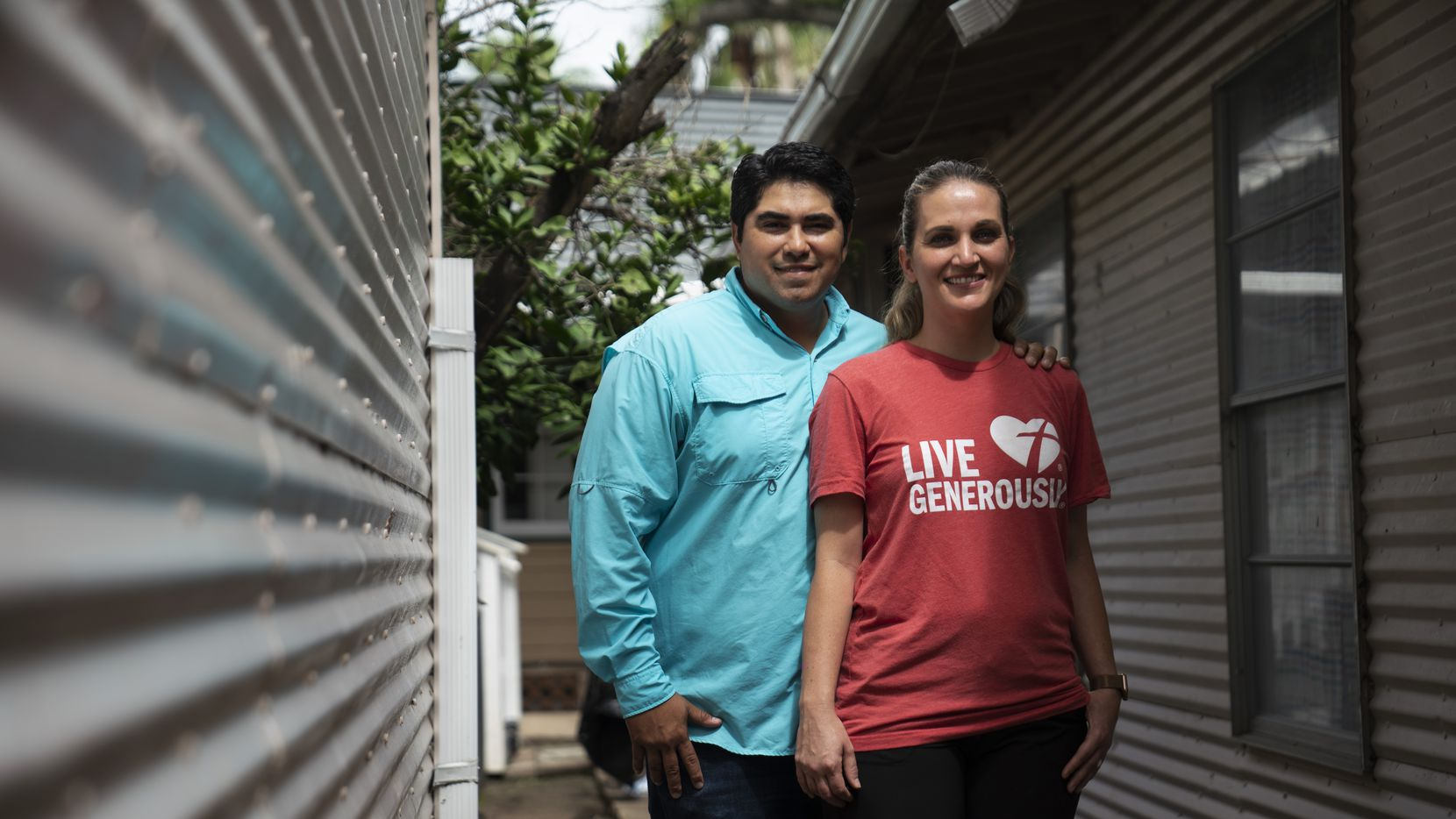 Roland González (izq.) y su esposa Megan González, directores de la Border Missions Inc., que reparte comida en Reynosa, Tamaulipas, México. (Veronica Cardenas / Special Contributor)By Dianne Solís1:45 PM on Jul 9, 2021 GMT-5Hidalgo, Texas— Desde una instalación externa a una iglesia en esta pequeña ciudad fronteriza, Roland y Megan González se enfrenta a una lista de obstáculos que derrotaría a muchos.Suministran alimentos a migrantes desesperados en Reynosa, una ciudad más grande del lado mexicano del Río Grande. Para cumplir su misión, ellos tienen que quedar bien con los agricultores dueños de tierras, burócratas fronterizos que demandan respeto y dos cárteles criminales a los cuáles se les debe evadir.Pero las armas de los González son su fe y un exchef llamado Dwayne Rhodes, cuyo matrimonio con una mujer mexicana le ayudó a obtener la residencia permanente en México y poder trabajar ahí. Él transporta casi a diario alimentos y suministros, desde mangos hasta plátanos, tomates y pasta dental a un lugar secreto.Eso es lo que tiene que hacer Rhodes para dar alimentos a migrantes cada amanecer en un parque de Reynosa a una cuadra del puente internacional que conecta a las dos ciudades.Las necesidades aquí están aumentando. Siguen llegando más migrantes a este delta fluvial entre México y Texas. Esperan cruzar a la región del Valle del Río Grande, el corredor migratorio más transitado de toda la frontera sur de Estados Unidos.Esta operación, dirigida por la organización sin fines de lucro Border Missions Inc., es una métrica del caos en el lado mexicano de la frontera: es una de las muchas organizaciones sin fines de lucro en el Valle del Río Grande que intentan prover ayuda en Reynosa, a pesar de la violencia generalizada, la amenaza de covid-19 y los confusos cambios a las políticas de inmigración de Estados Unidos.Apenas en mayo pasado la Patrulla Fronteriza realizó 180,000 detenciones de migrantes que intentaban cruzar hacia Estados Unidos. La mayoría de ellos fueron expulsados rápidamente al otro lado de la frontera bajo una política que fue promulgada por Trump para reducir la propagación del coronavirus.Pero muchos de ellos intentan cruzar una y otra vez.La Administración Biden ha mantenido esa medida, conocida como Título 42, incluso ahora que han disminuído los contagios por covid-19 y más personas han sido vacunas.La noche antes del Día del Padre, un tiroteo en Reynosa dejó 19 muertos, entre los que había civiles inocentes, según las autoridades. Los cárteles rivales luchan por control del territorio a lo largo del lucrativo corredor de transporte en Tamaulipas, un estado al que el gobierno de Estados Unidos impuso la advertencia más severa de ‘no viajar’ debido a la violencia y los secuestros.Otras 18 personas que habían sido secuestradas fueron liberadas, según Associated Press.La violencia solo parece fortalecer la determinación de los ciudadanos estadounidenses de llevar suministros de migrantes a Reynosa desde su operación en Hidalgo, una ciudad de 14,000 habitantes que tomó su nombre del sacerdote mexicano Miguel Hidalgo y Costilla, quien lideró el movimiento para independizarse de España en 1810.“En Reynosa hay mucha necesidad debido a la violencia”, dijo Megan González, quien codirige Misiones Fronterizas junto con su esposo Roland desde una iglesia y un almacén adyacente con refrigeración. “Estamos tratando de ayudar”.Muchos migrantes se agrupan en un parque de la ciudad de Reynosa, a una cuadra del puente internacional junto al centro de la ciudad. La semana pasada hubo 1,000 personas pese a las lluvias torrenciales. Los migrantes viven en carpas con baños portátiles cercanos a un pequeño parque con un elegante kiosko donde duermen los más vulnerables.Ahí es donde Rhodes entrega la comida.La noticia de la matanza asustó a los migrantes, dijo Rhodes.“Les les quitó el brillo de sus ojos”, dijo Rhodes, mientras comenzaba a preparar bolsas de suministros. “Están perdiendo la esperanza. El Señor me enseñó que solo tienes que presentarte. Eso les da esperanza“.Este año ha sido muy difícil.Si bien la administración de Biden comenzó una vez más a permitir que los menores no acompañados se queden en Estados Unidos, pero continúa expulsando a los adultos. El aumento en el número de menores migrantes no acompañados ha obligado a la Oficina de Aduanas y Protección Fronteriza a centrarse en el cuidado de miles de jóvenes.Y para los migrantes adultos que permanecen en los campamentos a lo largo de la frontera, es fundamental la ayuda que reciben de las organizaciones sin fines de lucro que cruzan desde Estados Unidos.“Este es un gran problema humanitario”, dijo Guadalupe Correa-Cabrera, profesora de ciencias políticas en la Universidad George Mason y que este mes viaja por la frontera entre Estados Unidos y México para realizar investigaciones. “El gobierno mexicano no está haciendo mucho. No están haciendo prácticamente nada“.A diferencia de otros analistas de inmigración, Correa-Cabrera no está segura de que los nuevos migrantes continúen llegando a la frontera en gran número. Muchos de los que ahora permanecen allí fueron expulsados bajo la política del Título 42.El precio por contratar a un contrabandista que lleve a los migrantes al Río Grande y le ayude a cruzar puede ser muy alto, dijo.“No se trata de millones de personas que puedan obtener dinero fácil”, dijo Correa-Cabrera.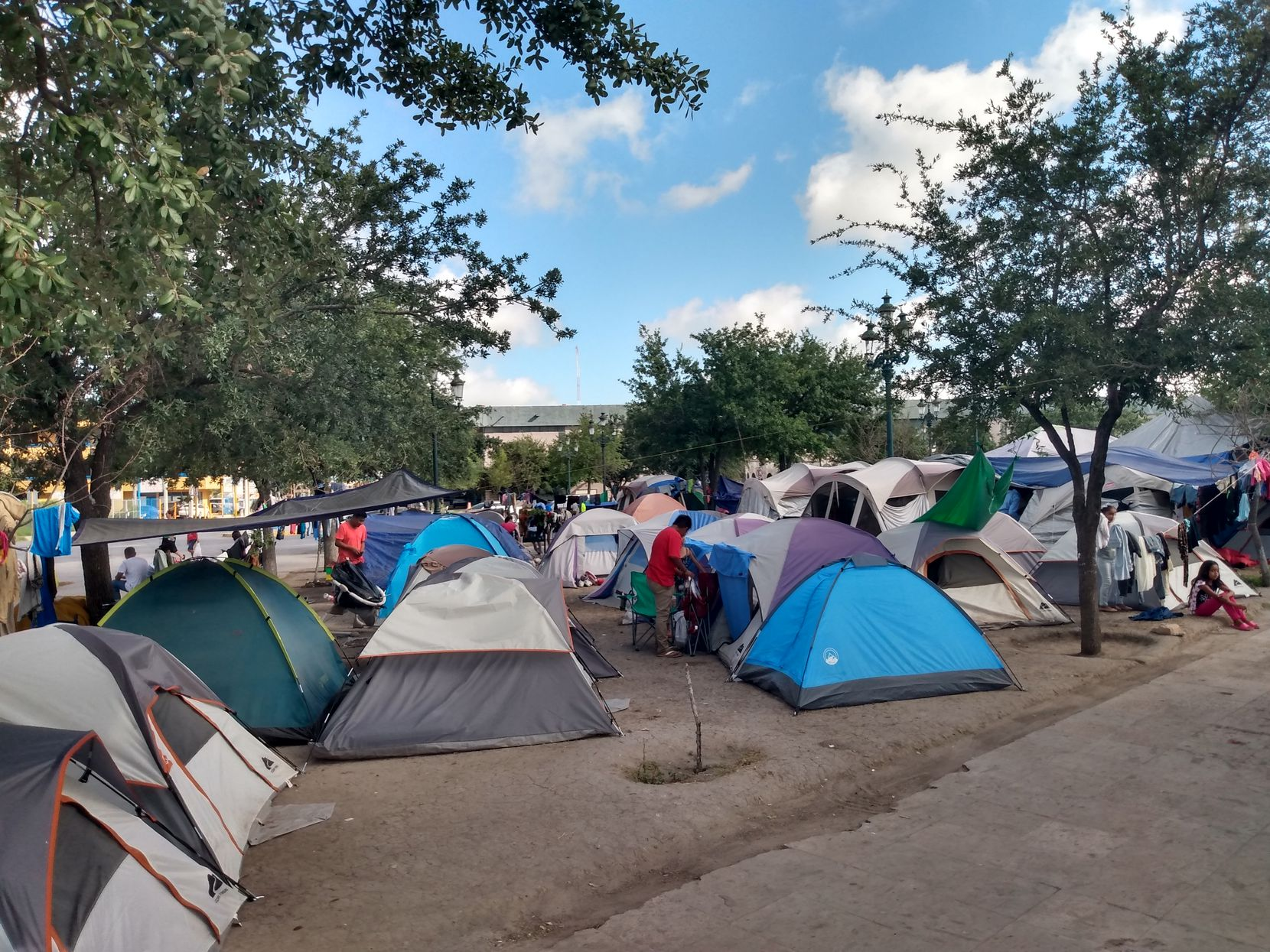 Casas de campaña se instalaron en un parque del centro de Reynosa, la ciudad mexicana vecina de Hidalgo, Texas. Courtesy of Dwayne Rhodes / Dwayne Rhodes)Border Missions Inc. fue fundada hace más de seis décadas por los abuelos difuntos de Megan.La misión ecuménica trabaja silenciosamente en Reynosa gracias a la ayuda de otros pastores y organizaciones sin fines de lucro, voluntarios de lugares tan lejanos como Indiana y agricultores que donan alimentos y otros artículos no perecederos.Aproximadamente la mitad de las donaciones se destinan para el campamento en Reynosa, y el resto se reserva para los más necesitados en Hidalgo, donde un tercio de la población vive en la pobreza y el 99 por ciento de los residentes son hispanos.Un mural cerca de los edificios municipales de Hidalgo da fe del orgullo binacional de la ciudad con banderas de Estados Unidos y México, y estampas de Miguel Hidalgo, la Virgen de Guadalupe y un puente. Un parque bien cuidado sirve como uno de los nueve sitios del World Birding Center, y un segmento del muro fronterizo se divisa a la orilla del Río Grande.Antes de la pandemia, las porciones de los alimentos que distribuían las misiones fronterizas iban a las colonias más pobres de Reynosa, asentamientos en crecimiento que empezaron sin electricidad ni agua potable. Pero en agosto de 2020 las misiones fronterizas se trasladaron para ayudar a los migrantes que llegaban a Reynosa de Centroamérica y otros países.Los suministros se almacenan en la iglesia de color crema y su almacén refrigerado contiguo en una propiedad adornadas por palmeras típicas de esta región del Valle del Río Grande. Los González tienen empleos en las industrias de finanzas y seguros. Pero hace un años el previo director de la misión se jubiló y ellos asumieron el cargo de codirectores.Roland González dijo que las donaciones han aumentado este año, aunque no dijo cuánto.A la semana entregan en Reynosa unas 430 bolsas de despensa. Además de eso, regularmente se distribuyen alrededor de 400 bolsas más pequeñas con proteína y jugos.Pese a las lluvias de la semana pasada que hicieron que las condiciones en el campamento fueran miserables, Rhodes no dejó de entregar despensas. Él manejó un restaurante hasta que la pandemia lo dejó sin trabajo, pero utilizó esas habilidades para convertirse en voluntario de las Misiones Fronterizas.La semana pasada cocinó tacos de huevo y cerdo con salsa fresca para el desayuno. Con la ayuda de otros voluntarios, los colocaron en cubetas y los llevaron a las tiendas de campaña para que los migrantes no tuvieran que hacer fila bajo la lluvia.Esa tarde, Rhodes llevó una sopa de puerco con fideos. Mientras, Border Missions intentaba conseguir cobijas secas para reemplazar las que se habían empapado por la lluvia.“Todos somos humanos”, dijo Rhodes. “Cómo humanos, debemos ayudar a resolver esta situación. Debemos dejar que estas personas puedan vivir su vida“.Entrevista con Roland Gramajo, guatemalteco que vive en Houston y ayuda a migranteshttps://www.guatemala.com/noticias/vida/entrevista-roland-gramajo-guatemalteco-vive-houston-ayuda-migrantes.htmlVida | Por: Candy Grajeda | Actualizado el: 09 Julio 2021 4:19 pmGuatemala.com estuvo en entrevista con el guatemalteco Roland Gramajo, quien actualmente vive en Houston, Texas, y se ha dedicado a ayudar a otros migrantes latinos desde hace más de 20 años.Durante la plática, Roland nos contó cómo fue que nació en él la idea de ayudar a más personas, incluyendo a guatemaltecos y otros extranjeros que viven en el país norteamericano.Roland Gramajo creó asociaciones en EE. UU para ayudar a migrantesRoland Gramajo es originario del departamento de Retalhuleu y a sus 15 años migró hacia Texas, Estados Unidos, en busca de mejores oportunidades. Desde joven le ha gustado estar rodeado de personas, característica que ha marcado su activismo para ayudar a migrantes latinos y las condiciones de vida por las que atraviesan.Ha buscado apoyar a la comunidad latinaLuego de eso, comenzó a informarse acerca del sistema político de Houston, las leyes del Estado y notó la situación que enfrenta la comunidad latina en esa ciudad, especialmente la guatemalteca.Fue así como tomó la iniciativa de crear asociaciones que ayudan desde diferentes áreas a sus connacionales, una de ellas es SW Empower Families, la cual brinda asistencia social en caso de desastres naturales —como el Huracán Harvey en 2017— y otras actividades.Así mismo, ha participado en otras organizaciones como el Centro Organizativo Guatemalteco (COGUA).Formó parte de la Cámara de Comercio para Emprendedores: Southwest American Systems, Chamber of Commerce.Le otorgaron su propio día en Houston, TexasGracias a esta labor que ha desarrollado este guatemalteco, el alcalde de la Ciudad de Houston, Sylvester Turner, declaró el 17 de mayo como el Día de Ronald Omar Gramajo Reyes, en Houston, en reconocimiento a su labor social. Iniciativas que el guatemalteco ha llevado a caboEl activista ha impulsado varias acciones para apoyar a más chapines que viven en Texas, ya que él participó en el proceso de hacer disponible el DPI en Houston a un precio de $15, así como también hacer realidad el voto para los guatemaltecos en EE. UU.Respecto al avance que han tenido, Ronald Gramajo comentó: «En Houston hemos logrado que se reconozca a los guatemaltecos como una comunidad que ha ayudado al crecimiento de todas las áreas económicas y culturales de esta ciudad».Es por ello que en 2012 lograron establecer el 21 de diciembre como el Día del Guatemalteco en la Ciudad de Houston y para celebrarlo organizan un desfile cada año. Así mismo, en colaboración con oenegés e instituciones del Estado han mejorado las áreas con mayor población latina, tales como parques y carreteras.Su trabajo en los bancos de alimentosDesde que comenzó la pandemia, Roland junto a varios vecinos de la comunidad ha organizado donaciones de comida de 2 a 3 veces por semana. El guatemalteco relató que llenan hasta 75 carros con cajas de comida para donárselas a las personas.Para Roland el servir a la comunidad es una forma de seguir su propósito, pues con ello, no solamente brinda ayuda y alimentos, sino que también procura que los jóvenes se alejen de problemas y construyan una vida sana.Un párroco crea una granja en Texas para consolar a los inmigrantes recién llegadosdom, 4 de julio de 2021 9:38 p. m.https://es-us.noticias.yahoo.com/p%C3%A1rroco-crea-granja-texas-consolar-033800966.htmlhttps://www.telemundo.com/noticias/edicion-noticias-telemundo/inmigracion/video/inmigrantes-que-fueron-detenidas-por-ice-estando-embarazadas-bailan-de-alegria-al-saber-tmvo9889550El padre Roy Snipes tuvo la iniciativa de llenar su templo con perros, burros, cabras y hasta una llama. Gracias a ellos, cientos de inmigrantes consiguen paz y empatía en Nuestra Señora de Guadalupe, en la ciudad de Mission, un real oasis para todos.La nueva joya de Madrid: un centro de entrenamiento deportivo para refugiados(ATR) Alejandro Blanco, presidente del Comit&eacute; Ol&iacute;mpico Espa&ntilde;ol, dice a Around the Rings que es el primero de este tipo.By NewsroomJuly 13, 2021https://www.infobae.com/aroundtherings/ioc/2021/07/13/la-nueva-joya-de-madrid-un-centro-de-entrenamiento-deportivo-para-refugiados/ (ATR) Madrid luchó en los últimos 20 años tres veces para ser sede de los Juegos Olímpicos y fracasó las tres, Londres, Río de Janeiro y Tokio se llevaron el premio. Razones de sobra para que en la capital española se apagara un tanto el espíritu olímpico. Nada de eso, todo lo contrario: Madrid inauguró esta semana un centro de entrenamiento deportivo que es, recalcan sus impulsores, "único en el mundo", porque es "el primero dedicado a los refugiados"."Hace cuatro años, cuando conocí el mundo de los refugiados, se me cayó el alma a los pies. Es un mundo duro, duro. Por eso estoy tan orgulloso de haber montado el primer centro de entrenamiento de refugiados del mundo", explicó Alejandro Blanco, presidente del Comité Olímpico Español (COE), en diálogo con Around the Rings.El centro deportivo para refugiados, instalado en Getafe, una ciudad que forma parte del área urbana de Madrid, fue inaugurado este miércoles. En la ceremonia se hizo presente por vías virtuales Thomas Bach, presidente del Comité Olímpico Internacional (COI), con un mensaje de elogio a la iniciativa de Blanco."Este hito del deporte español y mundial demuestra que el Comité Olímpico Español es un inmejorable ejemplo de poner el deporte al servicio de la humanidad. Este centro deportivo es el perfecto ejemplo de cómo el movimiento olímpico puede apoyar en la resolución de las crisis humanitarias (...). Este centro demostrará que los refugiados son seres humanos queridos", dijo el alemán en un mensaje grabado en video.Los inminentes Juegos de Tokio 2020 volverán a contar con un equipo de refugiados, como sucedió en ediciones anteriores. En esta ocasión serán 29 competidores provenientes de 13 países y que competirán en 11 deportes.José Manuel Rodríguez Uribes, ministro español de Cultura y Deporte, explicó por qué el nuevo centro de entrenamiento para refugiados lleva el nombre de Alejandro Blanco y por qué su inauguración fue es un momento especialmente emocionante para él."Es emocionante porque es aquí en Getafe, ciudad donde estudié y viví. Porque lleva el nombre de Alejandro Blanco, todo un referente del deporte español, alguien con luz y con humildad que siempre busca la solución. Que lleve su nombre es un reconocimiento merecido".Blanco destacó que España recibe "60.000 refugiados al año" y que el nuevo "Centro deportivo Alejandro Blanco" acogerá a 200 para entrenarlos en múltiples disciplinas deportivas. El presidente del COE mencionó el caso de una refugiada africana que lo impactó especialmente."Hicimos un video, y hacia el final aparece una niña sonriente a más no poder, que se pega un panzazo al saltar al agua. Yo digo en el video que este es el salto que se va a poner de moda en los próximos Juegos, y todos nos reímos. Pero añado: la mitad de los que están aquí han pasado el Estrecho de Gibraltar en patera (embarcación precaria), sin saber nadar. Se han muerto sus familiares. Nos costó dos semanas que los refugiados se metiesen en la piscina por el pavor que le tenían al agua"."Y esa chica tan graciosa, que es de Nigeria, ha sido multiviolada. Se me pone la piel de gallina. Ese es el mundo duro de verdad, y el deporte les da la posibilidad de integrarse".Blanco aseguró que el centro deportivo que lleva su nombre fue construido "sin dinero público" y con aportes del COI, el COE, tres federaciones deportivas internacionales, una universidad y la empresa Technogym, que aportó las máquinas para el gimnasio. Los terrenos para emplazar el centro fueron cedidos por el ayuntamiento de Getafe.Según el COE, "el polideportivo tiene una superficie de 700 metros cuadrados compuestos por tres salas. Una de ellas estará equipada con un tatami cedido por la Federación Internacional de Judo; otra será polivalente; y la tercera estará destinada a musculación y estará equipada con máquinas de Technogym de última generación. Este pabellón posee también dos zonas de vestuario y un almacén para material. Por último, las instalaciones se completarán con una pista exterior polideportiva destinada a practicar baloncesto, fútbol sala y balonmano".Blanco se preocupó por enfatizar que el centro de entrenamiento apunta antes que nada a la integración social de los refugiados."Cuando llegan como refugiados evidentemente no tienen aún el nivel para competir, pero que se entrenen y lo hagan junto con la gente del pueblo... solo eso ya merece la pena"."Apareció un chico refugiado en Huelva que quería que le hiciésemos una prueba de 800 metros, un boxeador en Portugal que se ha enterado de esto y pidió que le hagamos la prueba. Cada jueves hemos organizado, durante un año y medio, un partido de fútbol de un equipo de refugiados versus el tercer equipo del Getafe. Y ahora ya tenemos el centro: queremos que sea un escaparate para aquellos que tengan la oportunidad de competir el día de mañana".Reportado por Sebastián FestEste “dreamer” guatemalteco cumplió su sueño de competir en los Juegos OlímpicosVOZ DE AMÉRICA30 JULIO, 2021https://conexionmigrante.com/2021-/07-/30/este-dreamer-guatemalteco-cumplio-su-sueno-de-competir-en-los-juegos-olimpicos/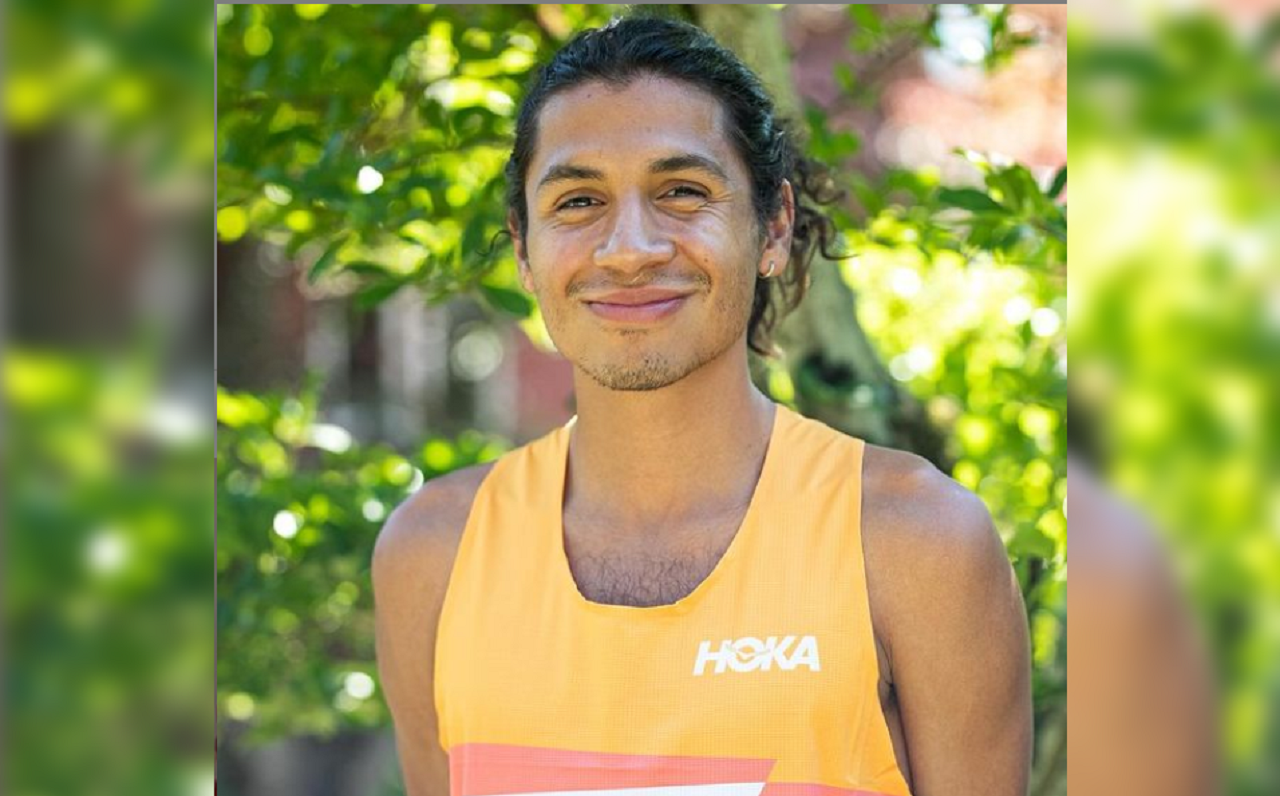 Luis Grijalva llega a los Juegos Olímpicos después de librar una lucha fuera de la pista de carreras. | Foto: Instagram @luisgrijalva_Luis Grijalva está protegido con DACA debido a que llegó a USA con apenas un año de edad. Esto casi lo deja fuera de los Juegos Olímpicos.Superando obstáculos, este joven inmigrante beneficiario de DACA alcanzó su sueño de participar en los Juegos Olímpicos de Tokio 2020. Pero llegar aquí no fue fácil: su logro casi se frustra debido a su estatus migratorio en Estados Unidos.Luis Grijalva, un joven originario de Guatemala, está acostumbrado a correr tras el éxito. Para llegar a los Juegos Olímpicos, Luis debió librar uno de sus más grandes desafíos fuera de la pista.Y es que la falta de un estatus migratorio regular en Estados Unidos casi frustrara su sueño olímpico. Esto se debe a que, al ser beneficiario de DACA, no puede salir y regresar a USA como cualquier persona.“DACA me quita la libertad de salir del país y poder regresar… Sería un honor y un privilegio representar a  mi país de origen, pero también poder ser una voz y representar a más de 600 mil dreamers como yo”, expresó Luis en su cuenta de Instagram.Alcanzó la meta de los Juegos OlímpicosSemanas antes de realizar su publicación, Luis inició un proceso para lograr que el Servicio de Inmigración le otorgara un Advance Parole.  Sólo con este recurso él podría salir de Estados Unidos y regresar sin problemas. En la mayoría de los casos, USCIS otorga este recurso únicamente por fines humanitarios, educativos o laborales. Es por eso que Luis no estaba seguro de poder obtenerlo.“Él dice que estaba preparando a sí mismo que quizá no es su tiempo de ir a los olímpicos”, dice Jessica Smith, abogada de este joven beneficiario de DACA.Sin embargo, el permiso llegó a principios de esta semana, justo a tiempo para que Luis comenzara los preparativos de su viaje. El joven dreamer celebró la decisión en su cuenta de Instagram y agradeció el apoyo de su abogada. “Gracias por permitirme seguir mi sueño olímpico”, escribió.Ahora, Luis representará a Guatemala en los Juegos Olímpicos. Esta tierra lo vio nacer y aunque partió de ella en brazos de sus padres cuando tenía sólo año de nacido.Luis dice sentirse estadounidense. Sin embargo, el Comité Olímpico Internacional requiere que los atletas sean ciudadanos o nacionales del país por el que compiten. Su abogada Jessica Smith también celebra el triunfo de Luis. “Sobre todo como abogada”, dice, “pero también como madre. Tengo niños y tienen sueños, y sentí también que no podía dejar que eso pasara así de cualquier manera”.El dreamer que llegó a EU de niño y ahora representará a Guatemala en Juegos OlímpicosEl atleta Luis Grijalva, quien llegó a Estados Unidos cuando tenía un año de edad y ahora tiene 22, es uno de los 23 atletas que forman parte de la delegación guatemalteca en los Juegos Olímpicos.POR::UNIVISION27 JUL 2021 – 08:02 PM EDThttps://www.univision.com/noticias/mundo/luis-grijalva-dreamer-guatemala-juegos-olimpicos-tokioEl sueño olímpico del corredor Luis Grijalva, uno de los 23 atletas que representa a Guatemala en los Juegos Olímpicos de Tokio 2020, es también el sueño de un dreamer. Grijalva forma parte del programa DACA (Deferred Action for Childhood Arrivals), pues llegó a Estados Unidos cuando tenía solo un año de edad.Grijalva, de 22 años, tiene la mejor marca de Latinoamérica en los 5,000 metros planos y consiguió llegar a los JJOO tras clasificarse a través de una eliminatoria en la Universidad del Norte de Arizona, a la que ha representado en campeonatos universitarios en EEUU.Al competir en Tokio, Grijalva se convertirá en el tercer corredor que representa a Guatemala en esta disciplina y el primero en hacerlo desde Carlos Cuque, quien compitió en Munich 1972.Pero en esta ocasión, Grijalva compite por el país de sus padres. Y, al formar parte de DACA (que protege a 600,000 menores de ser deportados al haber llegado al país cuando eran niños), tenía que obtener un permiso especial que le permitiera el reingreso a Estados Unidos tras la justa olímpica. Obtuvo el permiso el lunes.La decisión de Grijalva declaró que la situación le obligaría a “autodeportarse” si no obtenía el permiso a tiempo. “Si no me llega el permiso a tiempo, y si voy a los Juegos Olímpicos, entonces estaría autodeportándome, técnicamente”, declaró a NBC Bay Area el pasado sábado. Tal opción no fue necesaria. El corredor obtuvo el permiso el lunes.En una entrevista con Prensa Libre, Grijalva mencionó que estaba “realmente feliz” de representar a Guatemala y también afirmó que los centros en los que se ha formado han sido fundamentales para su desarrollo deportivo.“El estar en estos centros educativos me ha hecho crecer como personas y atleta, eso me ha permitido tener el nivel actual”, dijo Grijalva al diario en una entrevista publicada a inicios de julio, donde también comentó que tenía familiares en la ciudad de Jalapa y Guatemala capital.En su cuenta de Instagram, Grijalva describió la sensación que le causa estar en los JJOO como dreamer. “Sería un honor y un privilegio representar a mi país de origen, pero también poder ser una voz y representar a más de 600,000 dreamers como yo”.VIDEO: Cientos de migrantes centroamericanos llegan al albergue del Padre RoyJULIO 28, 2021 10:10 PMTelemundohttps://www.telemundo40.com/noticias/local/cientos-de-migrantes-centroamericanos-llegan-al-albergue-del-padre-roy/2139488/